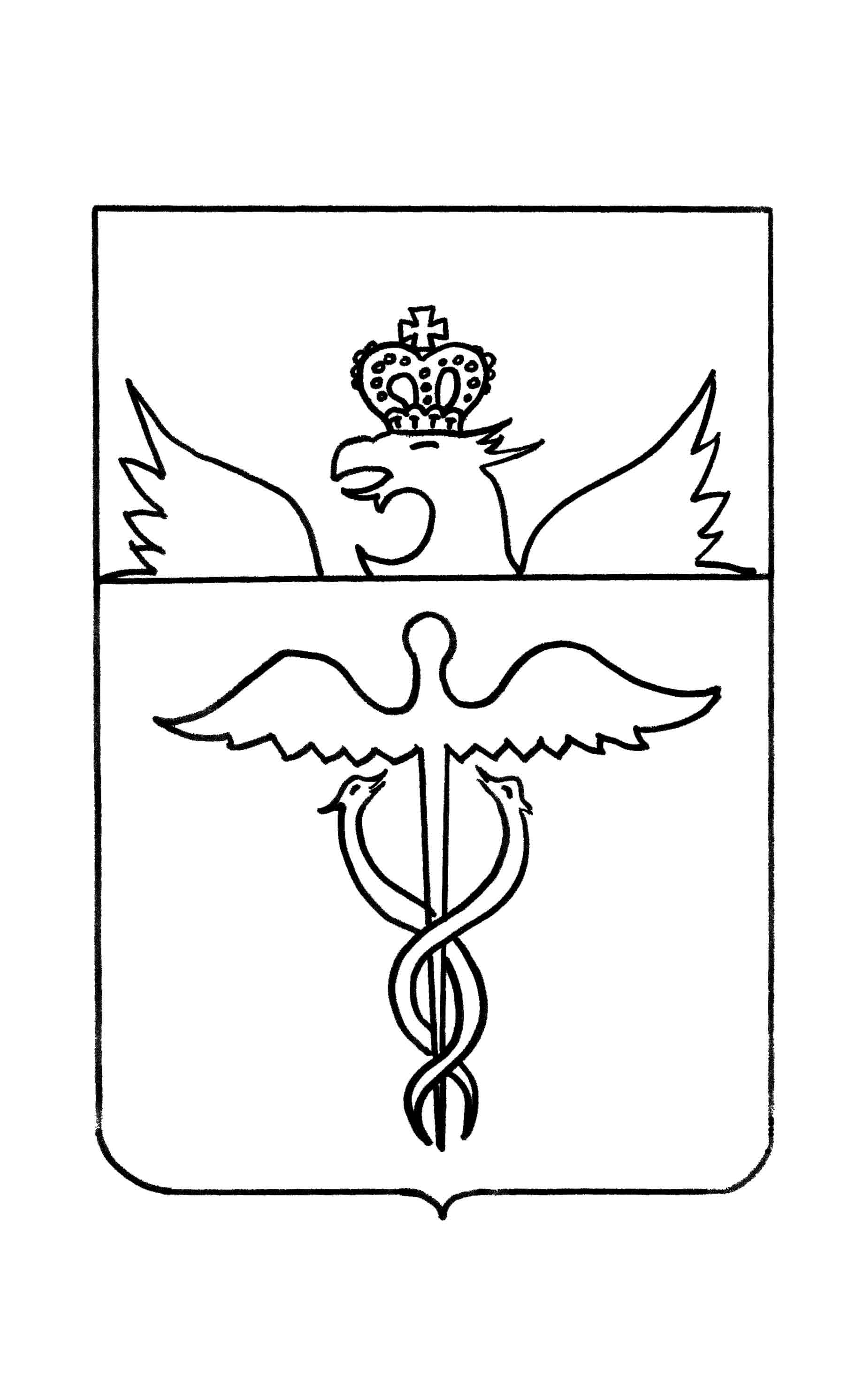 Администрация Бутурлиновского муниципального районаВоронежской областиПОСТАНОВЛЕНИЕот 13.10.2022г. № 945 г. Бутурлиновка В соответствии с Бюджетным Кодексом РФ, Уставом Бутурлиновского муниципального района, постановлением администрации Бутурлиновского муниципального района от 14.09.2022 г. № 898 «О внесении изменений в постановление администрации Бутурлиновского муниципального района от 04.10.2013 года № 1068 «Об утверждении порядка разработки, реализации и оценки эффективности муниципальных программ Бутурлиновского муниципального района»», распоряжением администрации Бутурлиновского муниципального района от 12.09.2022 г. № 293-р «Об утверждении перечня муниципальных программ Бутурлиновского муниципального района», администрация Бутурлиновского муниципального районаП О С Т А Н О В Л Я Е Т1. Утвердить муниципальную программу Бутурлиновского муниципального района Воронежской области «Управление муниципальными финансами, создание условий для эффективного и ответственного управления муниципальными финансами, повышение устойчивости бюджетов городских и сельских поселений Бутурлиновского муниципального района» согласно приложению. 2. Отделу финансов администрации Бутурлиновского муниципального района (Барбашина О.И.) проводить финансирование мероприятий программы в пределах средств, предусмотренных решением Совета народных депутатов Бутурлиновского муниципального района «Об утверждении бюджета Бутурлиновского муниципального района (районного бюджета)».3. Настоящее постановление опубликовать в официальном периодическом печатном издании «Бутурлиновский муниципальный вестник». 4. Настоящее постановление вступает в силу с 01.01.2023 года.5. Контроль за выполнением настоящего постановления возложить на заместителя главы администрации Бутурлиновского муниципального района Е.П. Бухарину.Приложение к постановлению администрации Бутурлиновского муниципального района от 13.10.2022г. № 945 (в редакции постановлений от 18.01.2023г. № 18; от 11.07.2023г. № 512)МУНИЦИПАЛЬНАЯ ПРОГРАММА БУТУРЛИНОВСКОГО МУНИЦИПАЛЬНОГО РАЙОНА «УПРАВЛЕНИЕ МУНИЦИПАЛЬНЫМИИ ФИНАНСАМИ, СОЗДАНИЕ УСЛОВИЙ ДЛЯ ЭФФЕКТИВНОГО И ОТВЕТСТВЕННОГО УПРАВЛЕНИЯ МУНИЦИПАЛЬНЫМИ ФИНАНСАМИ, ПОВЫШЕНИЕ УСТОЙЧИВОСТИ БЮДЖЕТОВ ГОРОДСКИХ И СЕЛЬСКИХ ПОСЕЛЕНИЙ БУТУРЛИНОВСКОГО МУНИЦИПАЛЬНОГО РАЙОНА» П А С П О Р ТМуниципальной программы Бутурлиновского муниципального района«Управление муниципальными финансами, создание условий для эффективного и ответственного управления муниципальными финансами, повышение устойчивости бюджетов городских и сельских поселений Бутурлиновского муниципального района»(далее - муниципальная программа)1. Общая характеристика сферы реализации муниципальной программыСовременное состояние и развитие системы управления муниципальными финансами в Бутурлиновском муниципальном районе (далее по тексту района) характеризуется проведением ответственной и прозрачной бюджетной политики, исполнением в полном объеме принятых бюджетных обязательств.В Бутурлиновском муниципальном районе процессы реформирования бюджетного сектора и повышения качества управления муниципальными финансами прошли несколько этапов развития. Результат данных реформ - формирование современной системы управления общественными (государственными и муниципальными) финансами, в том числе:- создание четкой законодательной регламентации процесса формирования и исполнения районного бюджета, осуществления финансового контроля за использованием бюджетных средств;- осуществление перехода от годового к среднесрочному формированию районного бюджета на трехлетний период;- внедрение системы казначейского исполнения районного бюджета;- модернизация системы бюджетного учета и отчетности;- создание системы учета расходных обязательств Бутурлиновского муниципального района;- обеспечение прозрачности бюджетной системы и публичности бюджетного процесса в районе;- осуществление автоматизации бюджетного процесса Бутурлиновского муниципального района;- введение формализованных методик распределения межбюджетных трансфертов;В районе действует система финансового обеспечения оказания муниципальных услуг, которая заключается в финансировании обеспечения деятельности бюджетных учреждений нового типа в форме субсидий на выполнение муниципальных заданий. Формирование муниципальных заданий и установление прямой зависимости объема субсидии на исполнение муниципального задания от результатов деятельности учреждений, а также персональная ответственность руководителей учреждений за достижение плановых значений показателей муниципального задания приводит к усилению внутреннего контроля в учреждениях и как следствие обеспечивает повышение качества оказываемых муниципальных услуг.Финансовое обеспечение деятельности казенного учреждения осуществляется за счет средств районного бюджета на основании бюджетной сметы.С 1 января 2012 систематически проводится работа по размещению информации о государственных и муниципальных учреждениях на Официальном сайте в сети Интернет в информационно-телекоммуникационной сети «Интернет» (далее – сеть Интернет) (www.bus.gov.ru).В рамках реализации Федерального закона от 06.10.2006 г. № 131-ФЗ «Об общих принципах организации местного самоуправления в Российской Федерации» отмечено, что для многих муниципальных образований сохраняется значительная степень зависимости от финансовой помощи за счет бюджетных ассигнований областного бюджета. Неравномерность распределения налоговой базы в разрезе муниципальных образований, связанная с различиями муниципалитетов в уровне социально-экономического развития, территориальном расположении, демографическом положении и рядом других объективных факторов, обуславливает резкую дифференциацию бюджетной обеспеченности. Кроме того, продолжается разграничение доходных и расходных полномочий между органами государственной власти субъектов Российской Федерации и органами местного самоуправления. В этих условиях, для создания равных финансовых возможностей для органов местного самоуправления района по эффективному осуществлению ими полномочий по решению вопросов местного значения потребуется совершенствование механизмов распределения межбюджетных трансфертов.Межбюджетные отношения в Воронежской области формируются в рамках Закона Воронежской области от 17.11.2005 г. № 68-ОЗ «О межбюджетных отношениях органов государственной власти и органов местного самоуправления в Воронежской области».Сложившаяся структура межбюджетных трансфертов создает условия для устойчивого социально-экономического развития муниципальных образований в Бутурлиновском муниципальном районе Воронежской области.Межбюджетные отношения не сведены только к распределению ресурсов между районным бюджетом и бюджетами городских и сельских поселений Бутурлиновского муниципального района Воронежской области. Отделом финансов администрации Бутурлиновского муниципального района совместно с администрацией Бутурлиновского муниципального района реализуется комплекс других мер:а) проведение ежегодного мониторинга и оценки качества управления муниципальными финансами в городских и сельских поселениях района;б) заключение соглашений с городскими и сельскими поселениями района о мерах по повышению эффективности использования бюджетных средств и увеличению поступлений налоговых и неналоговых доходов бюджетов поселений, устанавливающих целевые показатели, ориентирующие поселения на обеспечение сбалансированности бюджетов.Создание условий для выравнивания доступа граждан к муниципальным услугам, предоставляемым за счет бюджетов муниципальных образований, является одной из основных задач бюджетной политики. Ее решение обеспечивается путем предоставления в соответствии с решением Совета народных депутатов Бутурлиновского муниципального района «Об утверждении бюджета Бутурлиновского муниципального района (районного бюджета» дотаций из фондов финансовой поддержки муниципальных образований в рамках единой нормативно-правовой базы и иных межбюджетных трансфертов на финансовое обеспечение социально значимых и первоочередных расходов.На современном этапе основными направлениями дальнейшего реформирования сферы муниципальных финансов и совершенствования бюджетной политики являются:- расширение применения современных информационно-коммуникационных технологий для формирования и совершенствования интегрированной системы управления муниципальными финансами в районе;- создание условий для эффективного управления финансами в муниципальных образованиях.Вопрос совершенствования системы управления муниципальными финансами и межбюджетными отношениями носит комплексный характер и требует для своего решения согласованных действий органов местного самоуправления района и органов власти поселений.2. Приоритеты государственной политики в сфере реализации муниципальной программы, цели, задачи и показатели (индикаторы) достижения целей и решения задач, описание основных ожидаемых конечных результатов муниципальной программы, сроков и этапов реализации муниципальной программыЦелью муниципальной программы является обеспечение долгосрочной сбалансированности и устойчивости бюджетной системы района, создание равных условий для исполнения расходных обязательств муниципальных образований района, повышение качества управления муниципальными финансами Бутурлиновского муниципального района.Приоритеты государственной политики в сфере реализации муниципальной программы определены:- Проектом стратегией социально-экономического развития Бутурлиновского муниципального района Воронежской области на период до 2035 года;- ежегодными Бюджетными посланиями Президента Российской Федерации Федеральному Собранию Российской Федерации;- основными направлениями бюджетной и налоговой политики Российской Федерации Воронежской области, Бутурлиновского муниципального района на очередной финансовый год и плановый период.В соответствии с указанными документами сформированы следующие приоритеты государственной политики в сфере реализации муниципальной программы.1) Обеспечение долгосрочной сбалансированности и устойчивости бюджетной системы района путем:- формирования бюджетов с учетом долгосрочного прогноза основных параметров бюджетной системы Бутурлиновского муниципального района, основанных на реалистичных оценках;- полноты учета и прогнозирования финансовых ресурсов, которые могут быть направлены на достижение целей государственной политики;- планирования бюджетных ассигнований исходя из необходимости безусловного исполнения действующих расходных обязательств;- принятия новых расходных обязательств при наличии четкой оценки необходимых для их исполнения бюджетных ассигнований на весь период их исполнения и с учетом сроков и механизмов их реализации;- соблюдения установленных бюджетных ограничений при принятии новых расходных обязательств, в том числе при условии и в пределах реструктуризации (сокращения) ранее принятых обязательств (в случае необходимости);- проведения систематического анализа и оценки рисков для бюджетной системы района.2) Развитие внутреннего муниципального финансового контроля, осуществляемого отделом финансов района в соответствии с Бюджетным процессом, а так же внутреннего финансового контроля, направленного на соблюдение внутренних стандартов и процедур составления и исполнения бюджета по расходам, составления бюджетной отчетности и ведения бюджетного учета отделом финансов и подведомственными ему получателями бюджетных средств, подготовку и организацию мер по повышению экономности и результативности использования бюджетных средств.3) Эффективное управление муниципальным долгом Бутурлиновского муниципального района.4) Развитие информационной системы управления муниципальными финансами с учетом новых требований к составу и качеству информации о финансовой деятельности публично-правовых образований, а также к открытости информации о результатах их деятельности.5) Совершенствование подходов к предоставлению межбюджетных трансфертов из районного бюджета бюджетам поселений с целью повышения эффективности их предоставления и использования.6) Создание условий для устойчивого исполнения бюджетов поселений.7) Повышение качества управления финансами в муниципальных образованиях.Достижение цели муниципальной программы будет осуществляться путем решения задач в рамках соответствующих подпрограмм. Состав целей, задач и подпрограмм муниципальной программы приведен в ее паспорте.Достижение цели каждой подпрограммы муниципальной программы требует решения комплекса задач подпрограммы.Паспорта муниципальной программы и ее подпрограмм содержат описание ожидаемых результатов их реализации, а также количественные характеристики в виде целевых индикаторов и показателей муниципальной программы (подпрограммы).Достижение запланированных результатов муниципальной программы характеризуется следующими целевыми показателями (индикаторами): 1. Отношение дефицита районного бюджета к годовому объему доходов районного бюджета без учета объема безвозмездных поступлений.Значение указанного показателя планируется сохранить на экономически безопасном уровне.2. Муниципальный долг Бутурлиновского муниципального района в % к годовому объему доходов районного бюджета без учета объема безвозмездных поступлений.Показатель рассчитывается как отношение объема муниципального долга района на конец года к годовому объему доходов районного бюджета без учета объема безвозмездных поступлений за соответствующий год. Значение указанного не должно превышать 100%.3.Средняя оценка качества управления муниципальными финансами.Порядок проведения мониторинга и оценки качества управления муниципальными финансами утвержден постановлениями администрации Бутурлиновского муниципального района от 30.10.2017 г. № 517 «О мониторинге и оценке эффективности развития городских и сельских поселений Бутурлиновского муниципального района Воронежской области», от 10.06.2013 г. № 727 «Об утверждении Порядка осуществления мониторинга соблюдения органами местного самоуправления городских и сельских поселений Бутурлиновского муниципального района требований бюджетного кодекса Российской Федерации и качества организации и осуществления бюджетного процесса».Значения целевых показателей (индикаторов) муниципальной программы на весь срок ее реализации приведены в приложении 1 муниципальной программы.Достижение целевых значений показателей (индикаторов) муниципальной программы обеспечивается при условии соблюдения показателей прогноза социально-экономического развития Бутурлиновского муниципального района на долгосрочный период до 2035 года. В случае отклонения фактических показателей социально-экономического развития от прогнозируемых, целевые значения показателей подлежат соответствующей корректировке.Ожидаемые результаты реализации муниципальной программы:1. Обеспечение долгосрочной сбалансированности районного бюджета, усиление взаимосвязи стратегического и бюджетного планирования, повышение качества и объективности планирования бюджетных ассигнований;2. Улучшение качества прогнозирования основных параметров районного бюджета;3. Соблюдение требований бюджетного законодательства;4. Обеспечение приемлемого и экономически обоснованного объема и структуры муниципального долга района;5. Эффективная организация внутреннего муниципального финансового контроля, осуществляемого в соответствии с Бюджетным кодексом Российской Федерации;6. Обеспечение открытости и прозрачности деятельности отдела финансов; 7.Создание стимулов для развития налогового потенциала городских и сельских поселений;8.Сокращение разрыва в бюджетной обеспеченности городских и сельских поселений. 9.Рост качества управления муниципальными финансами.3. Обоснование выделения подпрограмм муниципальной программыПодпрограммы муниципальной программы выделены исходя из цели, содержания и с учетом специфики механизмов, применяемых для решения определенных задач.Решение задач, связанных с составлением и исполнением районного бюджета, контролем за его исполнением, осуществлением бюджетного учета и составлением бюджетной отчетности предусмотрено подпрограммой «Управление муниципальными финансами». Решение задач, связанных с развитием межбюджетных отношений будет осуществляться в рамках подпрограммы «Создание условий для эффективного и ответственного управления муниципальными финансами, повышение устойчивости бюджетов городских и сельских поселений Бутурлиновского муниципального района Воронежской области».Для обеспечения достижения цели муниципальной программы на основе эффективной деятельности органов местного самоуправления Бутурлиновского муниципального района в сфере финансово-бюджетной политики выделяется подпрограмма «Обеспечение реализации государственной программы». Реализация данной подпрограммы способствует решению задач остальных подпрограмм муниципальной программы.4. Обобщенная характеристика основных мероприятий программыДостижение цели и решение задач муниципальной программы обеспечивается реализацией основных мероприятий, направленных на формирование стабильной финансовой основы для исполнения расходных обязательств района и поселений Бутурлиновского муниципального района. Перечень основных мероприятий муниципальной программы приведен в приложении 2. 5. Обобщенная характеристика мер муниципального регулированияВ качестве основных мер правового регулирования в рамках реализации муниципальной программы предусматриваются формирование и развитие нормативной правовой базы в сфере управления муниципальными финансами, состоящей из принимаемых и корректируемых ежегодно либо по необходимости законодательных и иных нормативных правовых актов Воронежской области.Сведения об основных мерах правового регулирования в сфере реализации муниципальной программы приведены в приложении 3.6. Финансовое обеспечение реализации муниципальной программы.Расходы районного бюджета на реализацию муниципальной программы приведены в приложении 4.Финансовое обеспечение и прогнозная (справочная) оценка расходов областного и местных бюджетов на реализацию муниципальной программы приведено в приложении 5.Финансирование мероприятий муниципальной программы за счет средств государственных внебюджетных фондов и юридических лиц не предусматривается.7. Анализ рисков реализации муниципальной программы и описание мер управления рисками реализации муниципальной программыОсновным финансовым риском реализации муниципальной программы является существенное ухудшение параметров экономической конъюнктуры района, что повлечет за собой увеличение дефицита бюджета района, увеличение объема муниципального долга и стоимости его обслуживания. Кроме того, имеются риски использования при формировании документов стратегического планирования (в том числе муниципальных программ) прогноза расходов, не соответствующего прогнозу доходов районного бюджета.Наряду с финансовыми рисками, имеются риски снижения эффективности планируемых мер правового регулирования, требующие выработки и реализации согласованных решений органов местного самоуправления Бутурлиновского муниципального района, а также увязки с мерами правового регулирования в рамках других муниципальных программ Бутурлиновского муниципального района (прежде всего, в сфере стратегического планирования, экономического регулирования, управления муниципальным имуществом, муниципальных закупок и т.д.).На результат реализации программы может влиять изменение бюджетного и налогового законодательства Российской Федерации. В целях минимизации последствий риска будет осуществляться мониторинг изменений законодательства Российской Федерации на стадии разработки проектов правовых актов.Следует также учитывать, что качество управления муниципальными финансами, в том числе эффективность расходов районного бюджета, зависит от действий всех участников бюджетного процесса, а также органов государственной власти области и органов местного самоуправления.8. Оценка эффективности реализации муниципальной программыОценка эффективности реализации муниципальной программы будет осуществляться путем ежегодного сопоставления:фактических (в сопоставимых условиях) и планируемых значений целевых индикаторов муниципальной программы (целевой параметр – 100%);фактических (в сопоставимых условиях) и планируемых объемов расходов районного бюджета на реализацию муниципальной программы и ее основных мероприятий (целевой параметр менее 100%);числа выполненных и планируемых мероприятий, предусмотренных планом реализации муниципальной программы согласно приложения 6 (целевой параметр – 100%).Подпрограмма 1. «Управление муниципальными финансами»П А С П О Р Т1. Характеристика сферы реализации подпрограммы, описание основных проблем в указанной сфере и прогноз ее развитияСформулированные в подпрограмме цели позволят выйти системе управления финансами района на качественно новый уровень.Принципиальные тенденции, предусмотренные подпрограммой, заключаются в:- использовании конкурентных принципов распределения бюджетных средств, в том числе с учетом достигнутых и планируемых результатов использования бюджетных ассигнований;- наличии и соблюдении формализованных, прозрачных и устойчивых к коррупции процедур принятия решений по использованию бюджетных средств;- наличии и соблюдении формализованных требований к ведению бюджетного учета, составлению и представлению бюджетной отчетности;- формировании и представлении бюджетной отчетности в соответствии с установленными требованиями.2. Приоритеты муниципальной политики в сфере реализации подпрограммы, цели, задачи и показатели (индикаторы) достижения целей и решения задач, описание основных ожидаемых конечных результатов подпрограммы, сроков и контрольных этапов реализации подпрограммыПриоритеты реализации подпрограммы соответствуют приоритетам, описанным для программы в целом.Подпрограмма разработана в соответствии с Бюджетным посланием Президента Российской Федерации о бюджетной политике, основными направлениями бюджетной политики Российской Федерации, Воронежской области и Бутурлиновского муниципального района на очередной финансовый год и плановый период.В сфере реализации подпрограммы сформированы следующие приоритеты политики:- обеспечение исполнения расходных обязательств Бутурлиновского муниципального района, долгосрочной сбалансированности и устойчивости бюджетной системы района;- полнота учета и прогнозирования финансовых и других ресурсов, которые могут быть направлены на достижение целей бюджетной политики;- планирование бюджетных ассигнований исходя из необходимости безусловного исполнения действующих расходных обязательств;- принятие новых расходных обязательств с учетом сроков и механизмов их реализации и при наличии четкой оценки необходимых для их исполнения бюджетных ассигнований на весь период их исполнения;- соблюдение установленных бюджетных ограничений при принятии новых расходных обязательств, в том числе при условии и в пределах реструктуризации (сокращения) ранее принятых обязательств (в случае необходимости);- повышение прозрачности бюджетной системы.Целью подпрограммы является создание условий эффективного управления муниципальными финансами Бутурлиновского муниципального района. Достижение цели подпрограммы требует решения ее задач путем реализации соответствующих основных мероприятий подпрограммы. Задачами подпрограммы являются:1. Совершенствование нормативного правового регулирования бюджетного процесса в Бутурлиновском муниципальном районе.2.Совершенствование процедур составления и организации исполнения районного бюджета, своевременное и качественное составление отчетности.3.Создание резервов на исполнение расходных обязательств района, обеспечение стабильного функционирования резервного фонда администрации Бутурлиновского муниципального района.4. Эффективное управление муниципальным долгом района.5. Повышение эффективности внутреннего муниципального финансового контроля, осуществляемого в соответствии с требованиями Бюджетного кодекса Российской Федерации.6. Обеспечение доступности информации о бюджетном процессе в Бутурлиновском муниципальном районе.Описание целевых индикаторов и показателей подпрограммы:1. Своевременное внесение изменений в решение Совета народных депутатов о бюджетном процессе в Бутурлиновском муниципальном районе Воронежской области в соответствии с требованиями действующего бюджетного законодательства.2. Соблюдение порядка и сроков разработки проекта районного бюджета, установленных правовым актом Совета народных депутатов района.3. Составление и утверждение сводной бюджетной росписи районного бюджета в сроки, установленные бюджетным законодательством Российской Федерации, Воронежской области и Бутурлиновского муниципального района.4. Доведение показателей сводной бюджетной росписи и лимитов бюджетных обязательств до главных распорядителей средств районного бюджета в сроки, установленные бюджетным законодательством Российской Федерации, Воронежской области и правовым актом Бутурлиновского муниципального района;5. Составление и представление в администрацию Бутурлиновского муниципального района годового отчета об исполнении районного бюджета в сроки, установленные бюджетным законодательством Российской Федерации, Воронежской области и Бутурлиновского муниципального района.6. Удельный вес резервного фонда администрации Бутурлиновского муниципального района в общем объеме расходов районного бюджета (ДР):ДРФ= РРФ/Рх100%,где:РРФ – размер резервного фонда администрации Бутурлиновского муниципального района;Р – объем расходов районного бюджета.7. Доля расходов на обслуживание муниципального долга в общем объеме расходов бюджета района (за исключением расходов, которые осуществляются за счет субвенций из областного бюджета) (ДРОГД):ДмОГД = РОмД/Р х100%, где:РОмД - расходы на обслуживание муниципального долга;Р – расходы районного бюджета (за исключением расходов, которые осуществляются за счет субвенций из областного бюджета).8. Проведение публичных слушаний по проекту районного бюджета на очередной финансовый год и плановый период и по годовому отчету об исполнении районного бюджета.Значения целевых показателей (индикаторов) подпрограммы на весь срок ее реализации приведены в приложении 1.Ожидаемые результаты реализации подпрограммы:1. Повышение обоснованности, эффективности и прозрачности бюджетных расходов.2. Разработка и внесение в Совет народных депутатов Бутурлиновского муниципального района в установленные сроки проекта бюджета района на очередной финансовый год и плановый период, соответствующего требованиям бюджетного законодательства.3. Утверждение решением Совета народных депутатов отчета об исполнении районного бюджета в сроки, установленные бюджетным законодательством Российской Федерации, Воронежской области и района.Подпрограмма носит постоянный характер. В силу постоянного характера решаемых в рамках подпрограммы задач, выделение отдельных этапов ее реализации не предусматривается.3. Характеристика основных мероприятий подпрограммыВ рамках подпрограммы предусмотрены следующие основные мероприятия.3.1. Нормативное правовое регулирование бюджетного процесса в Бутурлиновском муниципальном районе.Нормативное правовое регулирование бюджетного процесса в Бутурлиновском муниципальном районе осуществляется отделом финансов администрации Бутурлиновского муниципального района посредством реализации правоустанавливающих муниципальных функций и включает подготовку проектов нормативных правовых актов по вопросам развития бюджетной системы района и бюджетного процесса.Мероприятие направлено на осуществление непрерывного нормативного обеспечения правового регулирования в сфере бюджетного процесса и совершенствование бюджетного законодательства.Реализация мероприятия предусматривает:- подготовку проектов нормативных правовых актов на основании и во исполнение Конституции Российской Федерации, федеральных законов, актов Президента Российской Федерации и Правительства Российской Федерации, Устава Воронежской области, законов Воронежской области, указов губернатора Воронежской области, распоряжений и постановлений правительства Воронежской области, а также Устава Бутурлиновского муниципального района, распоряжений и постановлений Совета народных депутатов Бутурлиновского муниципального района, распоряжений и постановлений администрации Бутурлиновского муниципального района;- мониторинг актуальности действующих нормативных правовых актов, а также подготовку соответствующих проектов о внесении в них изменений (признании утратившими силу);- экспертную оценку проектов нормативных правовых актов, устанавливающих и/или вносящих изменения в состав и объем расходных обязательств Бутурлиновского муниципального района. Конечным результатом решения данной задачи является нормативное обеспечение правового регулирования в сфере бюджетного процесса в соответствии с требованиями бюджетного законодательства.3.2. Составление проекта районного бюджета на очередной финансовый год и плановый период.Конечным результатом решения данной задачи является принятый в установленные сроки и соответствующий требованиям бюджетного законодательства решения Совета народных депутатов Бутурлиновского муниципального района о принятии бюджета района на очередной финансовый год и плановый период.Непосредственные результаты регулятивной деятельности отдела финансов по выполнению данной задачи выражаются в следовании принципам ответственного управления общественными финансами, предполагающим внедрение среднесрочного финансового планирования, анализ и управление бюджетным процессом, улучшение качества составления основных параметров районного бюджета на среднесрочную перспективу. Ключевым условием разработки проекта районного бюджета также является надежность и обоснованность бюджетных прогнозов. В основном, акцент делается на качество прогноза поступления доходов.В целях своевременной и качественной подготовки проекта районного бюджета на очередной финансовый год и плановый период отдел финансов:- составляет прогноз основных параметров консолидированного бюджета Бутурлиновского муниципального района;- организует составление проекта районного бюджета и материалов к нему;- разрабатывает проект основных направлений налоговой и бюджетной политики Бутурлиновского муниципального района;- ведет реестр расходных обязательств района;- организует методологическое руководство работой главных распорядителей средств районного бюджета при подготовке проекта районного бюджета;- доводит предельные объемы бюджетных ассигнований до главных распорядителей средств районного бюджета.В связи с необходимостью повышения эффективности расходования бюджетных средств возрастает актуальность повышения качества планирования районного бюджета.Для этого в рамках данного мероприятия предусматривается реализация мер, включающих:- внесение изменений в Решение Совета народных депутатов Бутурлиновского муниципального района о бюджетном процессе в Бутурлиновском муниципальном районе в соответствии с изменениями бюджетного процесса Воронежской области; - переход к новому порядку составления районного бюджета на основе программного подхода;- внедрение программной бюджетной классификации;- учет возможностей оптимизации действующих расходных обязательств при принятии решений о выделении бюджетных ассигнований на новые расходные обязательства;- обеспечение прозрачности процесса составления проекта районного бюджета на очередной финансовый год и плановый период;- внедрение информационных технологий.3.3. Организация исполнения районного бюджета и формирование бюджетной отчетности.Решение этой задачи предполагает организацию исполнения районного бюджета в соответствии с требованиями бюджетного законодательства и утвержденными решением о бюджетном процессе параметрами.После утверждения бюджета Бутурлиновского муниципального района на очередной финансовый год и плановый период своевременность составления и утверждения сводной бюджетной росписи районного бюджета обеспечивает необходимый временной промежуток главным распорядителям средств районного бюджета для распределения бюджетных ассигнований по подведомственным получателям бюджетных средств и своевременного заключения и исполнения муниципальных контрактов на очередной финансовый год.Работа по исполнению районного бюджета в соответствии с кассовым планом наряду со сводной бюджетной росписью, лимитами бюджетных обязательств и предельными объемами финансирования является важным регулятором использования бюджетных средств. Ответственный подход отдела финансов к планированию кассового плана минимизирует возможность возникновения кассовых разрывов при исполнении районного бюджета и синхронизирует потоки поступления доходов и осуществления расходов.Своевременное и качественное формирование отчетности об исполнении районного бюджета позволяет оценить выполнение расходных обязательств Бутурлиновского муниципального района, предоставить участникам бюджетного процесса необходимую для анализа, планирования и управления средствами районного бюджета информацию, обеспечить подотчетность деятельности органов местного самоуправления и главных распорядителей средств районного бюджета, оценить финансовое состояние муниципальных учреждений и поселений, а также выявить факты возникновения просроченной задолженности получателей бюджетных средств с целью ее дальнейшей инвентаризации, реструктуризации и погашения.Непосредственными результатами регулятивной деятельности отдела финансов, направленной на организацию исполнения районного бюджета и формирование бюджетной отчетности, является соблюдение принципов ответственного управления общественными финансами, связанных с бюджетной прозрачностью, а также наличием эффективной системы исполнения бюджета, что будет способствовать прозрачности и подконтрольности исполнения бюджета и, соответственно, повышению уровня результативности использования бюджетных средств и их эффективности.Административная функция отдела финансов заключается в создании условий для своевременного исполнения районного бюджета главными распорядителями средств районного бюджета и предоставления отчета о его исполнении. Непосредственным результатом реализации функции администрирования является исполнение в срок и в необходимом объеме районного бюджета, а также составленный согласно требованиям бюджетного законодательства отчет о его исполнении.Конечным результатом решения данного мероприятия является обеспечение надежного, качественного и своевременного кассового исполнения районного бюджета и утверждение решением Совета народных депутатов годового отчета об исполнении районного бюджета.3.4. Управление резервным фондом администрации района и иными резервами на исполнение расходных обязательств Бутурлиновского муниципального района.Мероприятие направлено на своевременное предоставление бюджетных средств по решениям администрации района на финансовое обеспечение непредвиденных расходов, в том числе на проведение аварийно-восстановительных работ и иных мероприятий, связанных с ликвидацией последствий стихийных бедствий и других чрезвычайных ситуаций, а также создание и поддержание необходимых финансовых резервов для исполнения тех расходов, которые не могут быть выделены в ведомственной структуре расходов районного бюджета в процессе формирования проекта бюджета района на очередной финансовый год и плановый период.3.5. Управление муниципальным долгом Бутурлиновского муниципального района.Данное мероприятие направлено на обеспечение финансирования дефицита районного бюджета при сохранении объема муниципального долга Бутурлиновского муниципального района и расходов на его обслуживание на экономически безопасном уровне.В рамках данного мероприятия отдел финансов осуществляет планирование структуры муниципального долга Бутурлиновского муниципального района, объемов привлечения и погашения долговых обязательств района, расходов на исполнение муниципальных гарантий Бутурлиновского муниципального района, расходов на обслуживание муниципального долга Бутурлиновского муниципального района, а также планирование предельного объема муниципального долга Бутурлиновского муниципального района верхнего предела муниципального внутреннего долга района, в том числе верхнего предела долга по муниципальным гарантиям. Отдел финансов осуществляет контроль за соответствием предельного объема муниципального долга и расходов на его обслуживание ограничениям, установленным Бюджетным кодексом Российской Федерации и законом об областном бюджете, бюджетом района на соответствующий финансовый год и плановый период.Непосредственным результатом регулятивной деятельности отдела финансов является разработка и исполнение программы муниципальных внутренних заимствований района на очередной финансовый год (очередной финансовый год и плановый период), разработка и исполнение программы муниципальных гарантий Бутурлиновского муниципального района на очередной финансовый год (очередной финансовый год и плановый период), которые являются приложениями к решению о районном бюджете на очередной финансовый год (очередной финансовый год и плановый период); своевременное погашение заемных средств и уплата процентов.Конечным результатом реализации мероприятия по управлению муниципальным долгом Бутурлиновского муниципального района является регулирование долговой нагрузки на районный бюджет, оптимизация структуры и объема муниципального долга района с целью минимизации расходов районного бюджета на его обслуживание, повышение финансовой устойчивости районного бюджета.3.6. Обеспечение внутреннего муниципального финансового контроля.В целях обеспечения эффективного использования бюджетных средств данным мероприятием предусматривается осуществление внутреннего муниципального финансового контроля за использованием средств районного бюджета Бутурлиновского муниципального района, в рамках которого планируется осуществление контроля:- за непревышением суммы по операции над лимитами бюджетных обязательств и (или) бюджетными ассигнованиями;- за наличием документов, подтверждающих возникновение денежного обязательства, подлежащего оплате за счет средств бюджета.При этом отдел финансов осуществляет проверку документов, представленных в целях осуществления финансовых операций, на их наличие и (или) на соответствие указанной в них информации требованиям бюджетного законодательства Российской Федерации и иных нормативных правовых актов, регулирующих бюджетные правоотношения.Предусматривается также принятие организационных мер, направленных на усиление внутреннего финансового контроля за соблюдением внутренних стандартов и процедур составления и исполнения бюджета по расходам, составления бюджетной отчетности и ведения бюджетного учета отделом финансов района и подведомственными ему получателями бюджетных средств, подготовку и организацию мер по повышению экономности и результативности использования бюджетных средств. Мероприятием предполагается осуществлять контроль за соблюдением целей и условий предоставления межбюджетных трансфертов, бюджетных кредитов, предоставленных из другого бюджета бюджетной системы Российской Федерации. Отделом финансов администрации за совершение бюджетного нарушения предполагается применять бюджетные меры принуждения на основании уведомления о применении бюджетных мер принуждения органа муниципального финансового контроля:- бесспорное взыскание суммы средств, предоставленных из одного бюджета бюджетной системы Российской Федерации другому бюджету бюджетной системы Российской Федерации;- бесспорное взыскание суммы платы за пользование средствами, предоставленными из одного бюджета бюджетной системы Российской Федерации другому бюджету бюджетной системы Российской Федерации;- бесспорное взыскание пеней за несвоевременный возврат средств бюджета;- приостановление (сокращение) предоставления межбюджетных трансфертов.3.7. Обеспечение доступности информации о бюджетном процессе в Бутурлиновском муниципальном районе.Наличие доступной, достоверной, актуальной и полной информации о состоянии общественных финансов (в том числе в части сведений о выявленных нарушениях в финансово-бюджетной сфере), совершенствование методологии муниципального финансового контроля, их приближение к общероссийским стандартам являются необходимыми условиями для обеспечения прозрачности деятельности органов местного самоуправления района.Выполнение данной задачи осуществляется в рамках нормативных правовых актов Воронежской области и Бутурлиновского муниципального района. Отделом финансов продолжается работа в рамках федеральной Концепции создания и развития государственной интегрированной информационной системы управления общественными финансами «Электронный бюджет», одобренной распоряжением Правительства Российской Федерации от 20.06.2011 № 1275-р. Реализация мероприятий, предусмотренных концепцией, осуществляется в соответствии с планами Министерства финансов Российской Федерации по размещению информации (сведений) о государственных (муниципальных) учреждениях и их обособленных структурных подразделениях на официальном сайте в сети Интернет www.bus.gov.ru.Реализация мероприятия предусматривает:- обеспечение доступности информации о бюджетном процессе в Бутурлиновском муниципальном районе в рамках требований действующего бюджетного законодательства Российской Федерации и Воронежской области и в соответствии с административными регламентами, определяющими перечень размещаемой информации;- размещение в сети Интернет на официальном сайте администрации Бутурлиновского муниципального района (http://www.butur-rn.ru/), утвержденных положений, порядков и методик расчета отдельных характеристик районного бюджета, методических рекомендаций и нормативных правовых актов и других документов и материалов, разрабатываемых отделом финансов района, том числе:решение Совета народных депутатов Бутурлиновского муниципального района об утверждении бюджета Бутурлиновского муниципального района (районного бюджета) на очередной финансовый год и плановый период;решение Совета народных депутатов Бутурлиновского муниципального района о бюджетном процессе в Бутурлиновском муниципальном районе;реестров расходных обязательств Бутурлиновского муниципального района;итогов ежегодного мониторинга и оценки качества управления муниципальными финансами; - проведение публичных слушаний по проекту районного бюджета и по годовому отчету об исполнении районного бюджета;- организация деятельности органов местного самоуправления Бутурлиновского муниципального района по предоставлению и размещению информации (сведений) о государственных (муниципальных) учреждениях и их обособленных структурных подразделениях на официальном сайте в сети Интернет www.bus.gov.ru.Конечным результатом деятельности по повышению качества и доступности бюджетной информации должен стать открытый бюджетный процесс.Повышение качества и доступности информации о состоянии бюджетной системы сможет повысить доверие общества к государственной политике в сфере управления финансами.4. Финансовое обеспечение реализации подпрограммыОбъем финансового обеспечения реализации подпрограммы за счет средств районного бюджета за весь период ее реализации составляет 10 000,0 тыс. рублей. Ресурсное обеспечение реализации подпрограммы по годам ее реализации представлено в приложении 4. (в редакции постановления от 18.01.2023г. № 18)5. Анализ рисков реализации подпрограммы и описание мер управления рисками реализации подпрограммыРиски реализации подпрограммы состоят в следующем:- изменение действующего бюджетного законодательства Российской Федерации в части организации бюджетного процесса;- отсутствие механизма реализации закрепленного в Бюджетном кодексе Российской Федерации принципа прозрачности (открытости) бюджетных данных для широкого круга заинтересованных пользователей;- несвоевременное исполнение решений Совета народных депутатов Бутурлиновского муниципального района о выделении средств из резервного фонда администрации района по независящим от финансового органа причинам;- неисполнение расходных обязательств Бутурлиновского муниципального района.В целях управления вышеуказанными рисками отдел финансов района в рамках своей компетенции:- контролирует порядок и сроки подготовки проекта бюджета района на очередной финансовый год и плановый период в рамках требований действующего бюджетного законодательства;- проводит мероприятия по обеспечению прозрачности (открытости) бюджетных данных для широкого круга заинтересованных пользователей;- обеспечивает в установленном порядке исполнение распоряжений администрации Бутурлиновского муниципального района о выделении средств из резервного фонда администрации;- обеспечивает исполнение расходных обязательств Бутурлиновского муниципального района.К мерам управления рисками, которые могут оказать влияние на достижение запланированных целей, относятся:- детальное планирование хода реализации подпрограммы;- оперативный мониторинг выполнения мероприятий подпрограммы;- проведение в течение всего срока выполнения подпрограммы мониторинга и прогнозирования текущих тенденций в сфере реализации подпрограммы и при необходимости актуализация плана реализации подпрограммы.6. Оценка эффективности реализации подпрограммыОценка эффективности реализации подпрограммы муниципальной программы будет осуществляться путем ежегодного сопоставления:1) фактических (в сопоставимых условиях) и планируемых значений целевых индикаторов подпрограммы муниципальной программы (целевой параметр – 100%);2) фактических (в сопоставимых условиях) и планируемых объемов расходов районного бюджета на реализацию подпрограммы муниципальной программы и ее основных мероприятий (целевой параметр менее 100%);3) числа выполненных и планируемых мероприятий плана реализации подпрограммы муниципальной программы (целевой параметр – 100%).Подпрограмма 2. «Создание условий для эффективного и ответственного управления муниципальными финансами, повышение устойчивости бюджетов городских и сельских поселений Бутурлиновского муниципального района Воронежской области» П А С П О Р Т1. Характеристика сферы реализации подпрограммы, описание основных проблем в указанной сфере и прогноз ее развитияВозможность обеспечения равного доступа граждан Бутурлиновского муниципального района к гарантированному объему муниципальных услуг определяется характером и качеством системы распределения и механизма перераспределения финансовых ресурсов внутри бюджетной системы Бутурлиновского муниципального района.Одним из основных элементов перераспределения финансовых ресурсов между уровнями бюджетной системы района является предоставление межбюджетных трансфертов. Необходимость их предоставления обусловлена неравномерностью размещения налоговой базы в разрезе поселений Бутурлиновского муниципального района.Система межбюджетных отношений в Бутурлиновском муниципальном районе выстроена исходя из сложившегося разграничения полномочий, расходных обязательств и доходных источников городских и сельских поселений на основе формализованных методик распределения межбюджетных трансфертов.В процессе исполнения бюджетов городских и сельских поселений могут возникать непредвиденные ситуации, негативным образом сказывающиеся на их сбалансированности. Это могут быть выпадающие доходы бюджета, стихийные бедствия и множество других факторов, которые невозможно предусмотреть заранее. В целях нивелирования негативных последствий таких ситуаций в районном бюджете предусматриваются дотации на поддержку мер по обеспечению сбалансированности местных бюджетов для оказания финансовой помощи бюджетам таких муниципальных образований.Помимо безвозвратной и безвозмездной нецелевой финансовой помощи из районного бюджета городским и сельским поселениям оказывается поддержка на принципах кредитования в виде бюджетных кредитов на покрытие временных кассовых разрывов и на поддержку отдельных направлений расходов местных бюджетов.Для дальнейшего развития и совершенствования межбюджетных отношений в Бутурлиновском муниципальном районе будет продолжена работа по:- сокращению различий в бюджетной обеспеченности городских и сельских поселений;- стимулированию формирования местными органами власти сбалансированных бюджетов;- рациональному и эффективному расходованию средств бюджетов городских и сельских поселений;- содействию повышению качества управления финансами на уровне поселений.Реализация подпрограммы позволит создать условия для устойчивого исполнения бюджетов городских и сельских поселений, а также обеспечит финансирование первоочередных и социально значимых расходов бюджетов городских и сельских поселений в целях недопущения ухудшения социально-экономической ситуации в поселениях района.2. Приоритеты государственной политики в сфере реализации подпрограммы, цели, задачи и показатели (индикаторы) достижения целей и решения задач, описание основных ожидаемых конечных результатов подпрограммы, сроков и контрольных этапов реализации подпрограммыПриоритеты государственной политики в сфере реализации муниципальной программы определены в следующих документах:- ежегодными Бюджетными посланиями Президента Российской Федерации Федеральному Собранию Российской Федерации;- концепцией межбюджетных отношений и организации бюджетного процесса в субъектах Российской Федерации и муниципальных образованиях до 2013 года, утвержденной распоряжением Правительства Воронежской области от 08.08.2009 г. № 1123-р;-основными направлениями бюджетной и налоговой политики Российской Федерации и Воронежской области, Бутурлиновского муниципального района на очередной финансовый год и плановый период.Приоритетами реализации подпрограммы являются:- совершенствование подходов к предоставлению межбюджетных трансфертов из районного бюджета бюджетам городских и сельских поселений с целью повышения эффективности их предоставления и использования;- создание условий для равных финансовых возможностей оказания жителям Бутурлиновского муниципального района муниципальных услуг на всей территории Воронежской области;- создание условий для устойчивого исполнения бюджетов городских и сельских поселений;- стимулирование деятельности органов местного самоуправления поселений по наращиванию налоговых и неналоговых доходов бюджетов городских и сельских поселений;- повышение качества управления муниципальными финансами.Целью подпрограммы является создание условий для устойчивого исполнения расходных полномочий органов местного самоуправления и повышения качества управления финансами. Для этого потребуется решить задачи по совершенствованию системы предоставления межбюджетных трансфертов из районного бюджета, содействию сбалансированности бюджетов поселений с учетом достижения показателей, влияющих на повышение качества управления муниципальными финансами.Целевыми показателями подпрограммы являются:1. Своевременное внесение изменений в решение Совета народных депутатов Бутурлиновского муниципального района о межбюджетных отношениях органов местного самоуправления в Бутурлиновском муниципальном районе в соответствии с требованиями действующего федерального и областного законодательства. 2. Соотношение фактического финансирования расходов районного бюджета, направленных на выравнивание бюджетной обеспеченности городских и сельских поселений к их плановому назначению, предусмотренному Решением Совета народных депутатов Бутурлиновского муниципального района об утверждении районного бюджета на соответствующий период и (или) сводной бюджетной росписью района. 3. Соотношение фактического финансирования расходов в форме дотаций бюджетам городских и сельских поселений на поддержку мер по обеспечению сбалансированности местных бюджетов к их объему, предусмотренного решением Совета народных депутатов Бутурлиновского муниципального района об утверждении районного бюджета на соответствующий период и (или) сводной бюджетной росписью района и распределенному городским и сельским поселениям в соответствии с правовыми актами Бутурлиновского муниципального района. 4. Средняя оценка качества управления муниципальными финансами.Мониторинг и оценка качества управления муниципальными финансами характеризует следующие направления деятельности органов местного самоуправления:1) бюджетное планирование;2) исполнение бюджетов городских и сельских поселений;3) управление муниципальным долгом;4) финансовые взаимоотношения с поселениями;5) управление муниципальной собственностью и оказание муниципальных услуг;6) прозрачность бюджетного процесса.Средняя оценка качества управления муниципальными финансами определяется как среднее арифметическое значение комплексной оценки качества по всем поселениям Бутурлиновского муниципального района.5. Соотношение фактического финансирования расходов в форме иных межбюджетных трансфертов для софинансирования расходных обязательств бюджетам городских и сельских поселений Бутурлиновского муниципального района на поддержку мер по решению Совета народных депутатов Бутурлиновского муниципального района о районном бюджете на соответствующий период и (или) сводной бюджетной росписью и распределенному сельским поселениям в соответствии с правовым актом Бутурлиновского муниципального района.6. Уровень исполнения плановых назначений по расходам на реализацию подпрограммы.Значения целевых показателей (индикаторов) подпрограммы на весь срок ее реализации приведены в приложении 1.Ожидаемые результаты реализации подпрограммы:1. Совершенствование нормативного правового регулирования предоставления межбюджетных трансфертов из районного бюджета;2. Сокращение разрыва в бюджетной обеспеченности городских и сельских поселений Бутурлиновского муниципального района;3. Рост качества управления муниципальными финансами.Подпрограмма носит постоянный характер. В силу постоянного характера решаемых в рамках подпрограммы задач, выделение отдельных этапов ее реализации не предусматривается.3. Характеристика основных мероприятий подпрограммы3.1. Совершенствование системы распределения межбюджетных трансфертов городским и сельским поселениям Бутурлиновского муниципального района. В рамках подпрограммы предусматривается совершенствование нормативно-правового регулирования в сфере межбюджетных отношений органов государственной власти и органов местного самоуправления в Бутурлиновском муниципальном районе. Для сохранения условий обеспечения равных возможностей доступа граждан к муниципальным услугам, предоставляемым за счет средств местных бюджетов, посредством выравнивания бюджетной обеспеченности поселений, будут выработаны предложения по уточнению методики распределения дотаций на выравнивание бюджетной обеспеченности городских и сельских поселений с учетом изменений социально-экономического положения поселений.В целях повышения эффективности предоставления и использования межбюджетных трансфертов необходима своевременная (до начала очередного финансового года) разработка порядков предоставления и расходования субсидий и иных межбюджетных трансфертов городским и сельским поселениям.3.2. Выравнивание бюджетной обеспеченности городских и сельских поселений Бутурлиновского муниципального района.Мероприятие направлено на обеспечение равных возможностей доступа граждан к муниципальным услугам, предоставляемым за счет средств бюджетов поселений. Основным принципом реализации мероприятия является определение и обеспечение минимально гарантированного уровня бюджетной обеспеченности городских и сельских поселений.Инструментом реализации основного мероприятия являются дотации на выравнивание бюджетной обеспеченности поселений в том числе расчет их распределения. В рамках данного мероприятия отделом финансов будет осуществляться:1) Сверка исходных данных для расчетов по распределению средств районного бюджета, направляемых на выравнивание бюджетной обеспеченности городских и сельских поселений Бутурлиновского муниципального района.В этих целях предусматривается:- ежегодный сбор и консолидация исходных данных, необходимых для проведения расчетов распределения на очередной финансовый год и плановый период дотаций на выравнивание бюджетной обеспеченности поселений;- ежегодное размещение исходных данных для проведения расчетов распределения на очередной финансовый год и плановый период дотаций на выравнивание бюджетной обеспеченности городских и сельских поселений, на официальном сайте администрации Бутурлиновского муниципального района;- ежегодное проведение в срок до 15 сентября текущего финансового года сверки исходных данных, необходимых для проведения расчетов распределения на очередной финансовый год и плановый период дотаций на выравнивание бюджетной обеспеченности городских и сельских поселений за счет средств субвенций бюджетам муниципальных районов на осуществление полномочий органов государственной власти Воронежской области по расчету и предоставлению дотаций поселениям за счет средств областного бюджета с департаментом финансов Воронежской области.2) Распределение средств областного и районного бюджетов, направляемых на выравнивание бюджетной обеспеченности городских и сельских поселений.Распределение дотаций на выравнивание бюджетной обеспеченности городских и сельских поселений проводится в соответствии с методиками, установленными Законом Воронежской области от 17.11.2005 г. № 68-ОЗ «О межбюджетных отношениях органов государственной власти и органов местного самоуправления в Воронежской области».Результатом реализации данного мероприятия будет являться утверждение объема и распределение дотации на выравнивание бюджетной обеспеченности городских и сельских поселений. Отделом финансов администрации Бутурлиновского муниципального района осуществляется ежемесячное предоставление бюджетам городских и сельских поселений средств областного и районного бюджетов, направляемых на выравнивание бюджетной обеспеченности бюджетов городских и сельских поселений, в соответствии со сводной бюджетной росписью с учетом возникающих сезонных потребностей в процессе исполнения бюджетов.3.3. Поддержка мер по обеспечению сбалансированности бюджетов городских и сельских поселений района.Мероприятие направлено на обеспечение сбалансированности бюджетов городских и сельских поселений, у которых в процессе исполнения их бюджетов возникают непредвиденные ситуации, негативно влияющие на сбалансированность бюджетов.Реализация мероприятия предусматривает:1) Разработку порядка предоставления и распределения дотаций бюджетам городских и сельских поселений области на поддержку мер по обеспечению сбалансированности бюджетов, содержащего:- условия предоставления дотаций городским и сельским поселениям на поддержку мер по обеспечению сбалансированности бюджетов;- методику распределения дотаций на поддержку мер по обеспечению сбалансированности бюджетов городских и сельских поселений между поселениями2) Анализ и оценку основных показателей бюджетов городских и сельских поселений и подготовку заключения о целесообразности выделения (невыделения) дотаций.3) Предоставление дотаций бюджетам городских и сельских поселений на поддержку мер по обеспечению сбалансированности бюджетов.Предоставление дотаций бюджетам городских и сельских поселений на поддержку мер по обеспечению сбалансированности местных бюджетов осуществляется в соответствии со сводной бюджетной росписью и кассовым планом исполнения районного бюджета при условии заключения соглашения между отделом финансов администрации Бутурлиновского муниципального района, городским или сельским поселением и администрацией Бутурлиновского муниципального района.3.4. Содействие повышению качества управления муниципальными финансами.В условиях расширения бюджетной самостоятельности и ответственности органов местного самоуправления возрастает значение механизмов поддержки проводимых на местном уровне реформ, направленных на повышение эффективности бюджетных расходов и качества управления финансами.В рамках данного мероприятия будет продолжена реализация следующих мер:1) Оценка качества управления муниципальными финансами.Для создания стимулов к улучшению качества управления бюджетным процессом в городских и сельских поселениях осуществляется ежегодный мониторинг и оценка качества управления муниципальными финансами.Показатели оценки содержат индикаторы использования в бюджетном процессе передовых инструментов и процедур, открытости бюджетного процесса, качества управления муниципальным долгом, соблюдения норм бюджетного законодательства и т.п.Оценка качества управления бюджетным процессом в поселениях является мощным нефинансовым инструментом мотивации органов местного самоуправления к повышению эффективности управления муниципальными финансами.2) Использование мер ограничительного и стимулирующего характера, направленных на повышение качества управления муниципальными финансами.Поселения в бюджетах которых доля межбюджетных трансфертов из других бюджетов бюджетной системы Российской Федерации (за исключением субвенций, а также предоставляемых муниципальным образованиям за счет средств Инвестиционного фонда Российской Федерации субсидий и межбюджетных трансфертов на осуществление части полномочий по решению вопросов местного значения в соответствии с заключенными соглашениями) и (или) налоговых доходов по дополнительным нормативам отчислений в течение двух из трех последних отчетных финансовых лет превышала 70 процентов объема собственных доходов бюджетов поселений, заключаются соглашения о мерах по повышению эффективности использования бюджетных средств и увеличению поступлений налоговых и неналоговых доходов бюджетов поселений.3.5. Предоставление иных межбюджетных трансфертов для софинансирования расходных обязательств.Мероприятие направлено на обеспечение решения вопросов местного значения, финансирование которых в полном объеме не предусмотрено в местных бюджетах.Иные межбюджетные трансферты из бюджета муниципального района в бюджеты поселений предоставляются в рамках муниципальной программы «Управление муниципальными финансами, создание условий для эффективного и ответственного управления муниципальными финансами, повышение устойчивости бюджетов городских и сельских поселений Бутурлиновского муниципального района» в следующих случаях: 1) в целях финансирования или софинансирования расходных обязательств, возникших при выполнении полномочий органов местного самоуправления поселений по вопросам местного значения; 2) на решение вопросов местного значения по капитальному ремонту, реконструкции и строительству объектов муниципальной собственности.Предоставление иных межбюджетных трансфертов для софинансирования расходных обязательств бюджетам городских и сельских поселений осуществляется в соответствии со сводной бюджетной росписью и кассовым планом исполнения районного бюджета при условии заключения соглашения между отделом финансов администрации Бутурлиновского муниципального района, городским или сельским поселением и администрацией Бутурлиновского муниципального района.3.6. Финансовое обеспечение деятельности МКУ «Централизованная бухгалтерия поселений Бутурлиновского муниципального района».Мероприятие направлено на формирование и развитие механизмов реализации муниципальной программы.МКУ «Централизованная бухгалтерия поселений Бутурлиновского муниципального района» в рамках настоящей подпрограммы обеспечивает:- организацию и ведение бюджетного, бухгалтерского и налогового учета финансово-хозяйственной деятельности администраций поселений Бутурлиновского муниципального района Воронежской области, передавших функции по ведению бюджетного и налогового учета на основании соглашения;- способствование эффективной и качественной организации бюджетного, бухгалтерского и налогового учета финансово-хозяйственной деятельности поселений Бутурлиновского муниципального района Воронежской области; - систематический контроль за использованием смет расходов, состоянием расчетов с юридическими и физическими лицами, сохранности материальных ценностей в поселениях Бутурлиновского муниципального района Воронежской области.4. Финансовое обеспечение реализации подпрограммыОбъем финансового обеспечения реализации подпрограммы за весь период ее реализации составляет 466 051,82 тыс. рублей. Ресурсное обеспечение реализации подпрограммы по годам ее реализации представлено в приложении 4. (в редакции постановлений от 18.01.2023г. № 18; от 11.07.2023г. № 512)5. Анализ рисков реализации подпрограммы и описание мер управления рисками реализации подпрограммыОсновным внешними рисками реализации подпрограммы являются:- существенное изменение параметров социально-экономического развития Бутурлиновского муниципального района по сравнению с теми, которые были предусмотрены при формировании подпрограммы;- изменения налогового и бюджетного законодательства Российской Федерации.Минимизация данного риска возможна на основе:- повышения эффективности бюджетных расходов и их оптимизация при обеспечении гарантированного качества муниципальных услуг. 6. Оценка эффективности реализации подпрограммыОценка эффективности реализации подпрограммы муниципальной программы будет осуществляться путем ежегодного сопоставления:1) фактических (в сопоставимых условиях) и планируемых значений целевых индикаторов подпрограммы муниципальной программы (целевой параметр – 100%);2) фактических (в сопоставимых условиях) и планируемых объемов расходов районного бюджета на реализацию подпрограммы муниципальной программы и ее основных мероприятий (целевой параметр менее 100%);3) числа выполненных и планируемых мероприятий плана реализации подпрограммы муниципальной программы (целевой параметр – 100%).Подпрограмма 3. «Обеспечение реализации муниципальной программы»П А С П О Р Т1. Характеристика сферы реализации подпрограммы, описание основных проблем в указанной сфере и прогноз ее развитияПодпрограмма направлена на формирование и развитие обеспечивающих механизмов реализации муниципальной программы. В рамках подпрограммы будут созданы условия, существенно повышающие эффективность выполнения как отдельных проектов и мероприятий, так и муниципальной программы в целом.Функции организационно-технического и информационно-аналитического обеспечения реализации муниципальной программы осуществляет отдел финансов администрации.Отдел финансов района в рамках настоящей подпрограммы обеспечивает:- сбор и систематизацию статистической и аналитической информации о реализации мероприятий муниципальной программы;- внедрение информационных технологий в целях управления реализацией муниципальной программы и контроля за ходом выполнения мероприятий муниципальной программы; - мониторинг отдельных мероприятий, подпрограмм и муниципальной программы в целом;- подготовку отчета о ходе реализации и об оценке эффективности муниципальной программы.Приоритеты государственной политики в сфере реализации подпрограммы, цели, задачи и показатели (индикаторы) достижения целей и решения задач, описание основных ожидаемых конечных результатов подпрограммы, сроков и контрольных этапов реализации подпрограммыДанная подпрограмма объединяет мероприятия обеспечивающего характера, направленные на создание условий для эффективной реализации всех подпрограмм (мероприятий) настоящей муниципальной программы.Мероприятия подпрограммы предусматривают финансовое обеспечение за счет средств районного бюджета соответствующих видов расходов на:- обеспечение деятельности отдела финансов администрации Бутурлиновского муниципального района;- осуществление информационно-аналитического, организационно-технического обеспечения и мониторинга реализации мероприятий муниципальной программы.Целью подпрограммы является формирование и развитие обеспечивающих механизмов реализации муниципальной программы.Задача подпрограммы - обеспечение информационно-аналитического, организационно-технического сопровождения и мониторинг реализации мероприятий муниципальной программы, в том числе нацеленный на корректировку ее положений.Описание целевых индикаторов и показателей подпрограммы:Уровень исполнения плановых назначений по расходам на реализацию подпрограммы, % (У):У= Кр/Пр, где:Кр - кассовые расходы на реализацию подпрограммы за отчетный период,Пр - плановые расходы на реализацию подпрограммы в соответствии с кассовым планом на отчетный период.Значения целевых показателей (индикаторов) подпрограммы на весь срок ее реализации приведены в приложении 1.Ожидаемые результаты:- создание эффективной системы планирования и управления реализацией мероприятий муниципальной программы.Подпрограмма носит постоянный характер. В силу постоянного характера решаемых в рамках подпрограммы задач, выделение отдельных этапов ее реализации не предусматривается.3. Характеристика основных мероприятий подпрограммыВ рамках подпрограммы предусмотрены следующие основные мероприятия:1. Финансовое обеспечение деятельности отдела финансов администрации Бутурлиновского муниципального района.При реализации мероприятия будет осуществляться финансирование деятельности отдела финансов администрации Бутурлиновского муниципального района, который является ответственным исполнителем программы.4. Финансовое обеспечение реализации подпрограммыОбъем финансового обеспечения реализации подпрограммы за счет средств районного бюджета за весь период ее реализации составляет 57 823,76 тыс. рублей. Ресурсное обеспечение реализации подпрограммы по годам ее реализации представлено в приложении 4. (в редакции постановлений от 18.01.2023г. № 18; от )Об утверждении муниципальной программы Бутурлиновского муниципального района «Управление муниципальными финансами, создание условий для эффективного и ответственного управления муниципальными финансами, повышение устойчивости бюджетов городских и сельских поселений Бутурлиновского муниципального района» (в редакции постановлений от 18.01.2023г. № 18; от 11.07.2023г. № 512)Исполняющий обязанности главы Бутурлиновского муниципального районаА.Н.Клишин Ответственныйисполнительмуниципальной программыОтдел финансов администрации Бутурлиновского муниципального районаОтдел финансов администрации Бутурлиновского муниципального районаОтдел финансов администрации Бутурлиновского муниципального районаОтдел финансов администрации Бутурлиновского муниципального районаОсновные разработчики муниципальной программыОтдел финансов администрации Бутурлиновского муниципального районаОтдел финансов администрации Бутурлиновского муниципального районаОтдел финансов администрации Бутурлиновского муниципального районаОтдел финансов администрации Бутурлиновского муниципального районаПодпрограммы муниципальной программы Бутурлиновского муниципального района и основные мероприятия1. Управление муниципальными финансами;2. Создание условий для эффективного и ответственного управления муниципальными финансами, повышение устойчивости бюджетов городских и сельских поселений Бутурлиновского муниципального района Воронежской области;3. Обеспечение реализации муниципальной программы.1. Управление муниципальными финансами;2. Создание условий для эффективного и ответственного управления муниципальными финансами, повышение устойчивости бюджетов городских и сельских поселений Бутурлиновского муниципального района Воронежской области;3. Обеспечение реализации муниципальной программы.1. Управление муниципальными финансами;2. Создание условий для эффективного и ответственного управления муниципальными финансами, повышение устойчивости бюджетов городских и сельских поселений Бутурлиновского муниципального района Воронежской области;3. Обеспечение реализации муниципальной программы.1. Управление муниципальными финансами;2. Создание условий для эффективного и ответственного управления муниципальными финансами, повышение устойчивости бюджетов городских и сельских поселений Бутурлиновского муниципального района Воронежской области;3. Обеспечение реализации муниципальной программы.Цель муниципальной программыОбеспечение финансовой стабильности и эффективное управление муниципальными финансами и муниципальным долгом муниципального района, повышение устойчивости бюджетов городских и сельских поселений Бутурлиновского муниципального района, выравнивание финансовых возможностей поселений для создания создание равных условий по исполнению их расходных обязательств Обеспечение финансовой стабильности и эффективное управление муниципальными финансами и муниципальным долгом муниципального района, повышение устойчивости бюджетов городских и сельских поселений Бутурлиновского муниципального района, выравнивание финансовых возможностей поселений для создания создание равных условий по исполнению их расходных обязательств Обеспечение финансовой стабильности и эффективное управление муниципальными финансами и муниципальным долгом муниципального района, повышение устойчивости бюджетов городских и сельских поселений Бутурлиновского муниципального района, выравнивание финансовых возможностей поселений для создания создание равных условий по исполнению их расходных обязательств Обеспечение финансовой стабильности и эффективное управление муниципальными финансами и муниципальным долгом муниципального района, повышение устойчивости бюджетов городских и сельских поселений Бутурлиновского муниципального района, выравнивание финансовых возможностей поселений для создания создание равных условий по исполнению их расходных обязательств Задачи муниципальной программы1. Организация бюджетного процесса;2.Обеспечение сбалансированности и устойчивости бюджетной системы Бутурлиновского муниципального района Воронежской области;3. Развитие системы межбюджетных отношений и повышение эффективности управления муниципальными финансами.1. Организация бюджетного процесса;2.Обеспечение сбалансированности и устойчивости бюджетной системы Бутурлиновского муниципального района Воронежской области;3. Развитие системы межбюджетных отношений и повышение эффективности управления муниципальными финансами.1. Организация бюджетного процесса;2.Обеспечение сбалансированности и устойчивости бюджетной системы Бутурлиновского муниципального района Воронежской области;3. Развитие системы межбюджетных отношений и повышение эффективности управления муниципальными финансами.1. Организация бюджетного процесса;2.Обеспечение сбалансированности и устойчивости бюджетной системы Бутурлиновского муниципального района Воронежской области;3. Развитие системы межбюджетных отношений и повышение эффективности управления муниципальными финансами.Целевые индикаторы и показатели муниципальной программы1. Дефицит районного бюджета по отношению к годовому объему доходов районного бюджета без учета утвержденного объема безвозмездных поступлений;2. Муниципальный долг Бутурлиновского муниципального района Воронежской области, в % к годовому объему доходов районного бюджета без учета объема безвозмездных поступлений;3. Средняя оценка качества управления финансами и платежеспособности городских и сельских поселений Бутурлиновского муниципального района.1. Дефицит районного бюджета по отношению к годовому объему доходов районного бюджета без учета утвержденного объема безвозмездных поступлений;2. Муниципальный долг Бутурлиновского муниципального района Воронежской области, в % к годовому объему доходов районного бюджета без учета объема безвозмездных поступлений;3. Средняя оценка качества управления финансами и платежеспособности городских и сельских поселений Бутурлиновского муниципального района.1. Дефицит районного бюджета по отношению к годовому объему доходов районного бюджета без учета утвержденного объема безвозмездных поступлений;2. Муниципальный долг Бутурлиновского муниципального района Воронежской области, в % к годовому объему доходов районного бюджета без учета объема безвозмездных поступлений;3. Средняя оценка качества управления финансами и платежеспособности городских и сельских поселений Бутурлиновского муниципального района.1. Дефицит районного бюджета по отношению к годовому объему доходов районного бюджета без учета утвержденного объема безвозмездных поступлений;2. Муниципальный долг Бутурлиновского муниципального района Воронежской области, в % к годовому объему доходов районного бюджета без учета объема безвозмездных поступлений;3. Средняя оценка качества управления финансами и платежеспособности городских и сельских поселений Бутурлиновского муниципального района.Этапы и сроки реализации муниципальнойпрограммыНа постоянной основе с 01.01.2023 - 31.12.2030 годаНа постоянной основе с 01.01.2023 - 31.12.2030 годаНа постоянной основе с 01.01.2023 - 31.12.2030 годаНа постоянной основе с 01.01.2023 - 31.12.2030 годаОбъемы и источники финансирования муниципальной программы (в действующих ценах каждого года реализации муниципальной программы) (в редакции постановлений от 18.01.2023г. № 18; от 11.07.2023г. № 512)Объем бюджетных ассигнований на реализацию муниципальной программы составляет 531658,73 тыс. рублей, в том числе средства областного бюджета - 300 000,82 тыс. рублей, средства районного бюджета составляет – 231 657,91 тыс. рублей.Объем бюджетных ассигнований на реализацию подпрограмм из средств местного бюджета составляет:Подпрограмма 1. Управление муниципальными финансами 7 783,15 тыс. рублей, в том числе средства районного бюджета -  7 783,15тыс. рублей. Подпрограмма 2. Создание условий для эффективного и ответственного управления муниципальными финансами, повышение устойчивости бюджетов городских и сельских поселений Бутурлиновского муниципального района 466 051,82 тыс. рублей, в том числе средства областного бюджета - 300 000,82 тыс. рублей, средства районного бюджета составляют – 166 051,00 тыс. рублей.Подпрограмма 3. Обеспечение реализации муниципальной программы – 57 823,76 тыс. рублей, в том числе средства районного бюджета – 57 823,76 тыс. рублей.Объем бюджетных ассигнований на реализацию муниципальной программы по годам составляет (тыс. рублей):Объем бюджетных ассигнований на реализацию муниципальной программы составляет 531658,73 тыс. рублей, в том числе средства областного бюджета - 300 000,82 тыс. рублей, средства районного бюджета составляет – 231 657,91 тыс. рублей.Объем бюджетных ассигнований на реализацию подпрограмм из средств местного бюджета составляет:Подпрограмма 1. Управление муниципальными финансами 7 783,15 тыс. рублей, в том числе средства районного бюджета -  7 783,15тыс. рублей. Подпрограмма 2. Создание условий для эффективного и ответственного управления муниципальными финансами, повышение устойчивости бюджетов городских и сельских поселений Бутурлиновского муниципального района 466 051,82 тыс. рублей, в том числе средства областного бюджета - 300 000,82 тыс. рублей, средства районного бюджета составляют – 166 051,00 тыс. рублей.Подпрограмма 3. Обеспечение реализации муниципальной программы – 57 823,76 тыс. рублей, в том числе средства районного бюджета – 57 823,76 тыс. рублей.Объем бюджетных ассигнований на реализацию муниципальной программы по годам составляет (тыс. рублей):Объем бюджетных ассигнований на реализацию муниципальной программы составляет 531658,73 тыс. рублей, в том числе средства областного бюджета - 300 000,82 тыс. рублей, средства районного бюджета составляет – 231 657,91 тыс. рублей.Объем бюджетных ассигнований на реализацию подпрограмм из средств местного бюджета составляет:Подпрограмма 1. Управление муниципальными финансами 7 783,15 тыс. рублей, в том числе средства районного бюджета -  7 783,15тыс. рублей. Подпрограмма 2. Создание условий для эффективного и ответственного управления муниципальными финансами, повышение устойчивости бюджетов городских и сельских поселений Бутурлиновского муниципального района 466 051,82 тыс. рублей, в том числе средства областного бюджета - 300 000,82 тыс. рублей, средства районного бюджета составляют – 166 051,00 тыс. рублей.Подпрограмма 3. Обеспечение реализации муниципальной программы – 57 823,76 тыс. рублей, в том числе средства районного бюджета – 57 823,76 тыс. рублей.Объем бюджетных ассигнований на реализацию муниципальной программы по годам составляет (тыс. рублей):Объем бюджетных ассигнований на реализацию муниципальной программы составляет 531658,73 тыс. рублей, в том числе средства областного бюджета - 300 000,82 тыс. рублей, средства районного бюджета составляет – 231 657,91 тыс. рублей.Объем бюджетных ассигнований на реализацию подпрограмм из средств местного бюджета составляет:Подпрограмма 1. Управление муниципальными финансами 7 783,15 тыс. рублей, в том числе средства районного бюджета -  7 783,15тыс. рублей. Подпрограмма 2. Создание условий для эффективного и ответственного управления муниципальными финансами, повышение устойчивости бюджетов городских и сельских поселений Бутурлиновского муниципального района 466 051,82 тыс. рублей, в том числе средства областного бюджета - 300 000,82 тыс. рублей, средства районного бюджета составляют – 166 051,00 тыс. рублей.Подпрограмма 3. Обеспечение реализации муниципальной программы – 57 823,76 тыс. рублей, в том числе средства районного бюджета – 57 823,76 тыс. рублей.Объем бюджетных ассигнований на реализацию муниципальной программы по годам составляет (тыс. рублей):Объемы и источники финансирования муниципальной программы (в действующих ценах каждого года реализации муниципальной программы) (в редакции постановлений от 18.01.2023г. № 18; от 11.07.2023г. № 512)ГодВсегообластной бюджетрайонный бюджетОбъемы и источники финансирования муниципальной программы (в действующих ценах каждого года реализации муниципальной программы) (в редакции постановлений от 18.01.2023г. № 18; от 11.07.2023г. № 512)202396 469,2961 879,0934 590,20Объемы и источники финансирования муниципальной программы (в действующих ценах каждого года реализации муниципальной программы) (в редакции постановлений от 18.01.2023г. № 18; от 11.07.2023г. № 512)2024111 716,9783 888,0927 828,88Объемы и источники финансирования муниципальной программы (в действующих ценах каждого года реализации муниципальной программы) (в редакции постановлений от 18.01.2023г. № 18; от 11.07.2023г. № 512)202542 514,0014 345,9928 168,01Объемы и источники финансирования муниципальной программы (в действующих ценах каждого года реализации муниципальной программы) (в редакции постановлений от 18.01.2023г. № 18; от 11.07.2023г. № 512)202642 514,0014 345,9928 168,01Объемы и источники финансирования муниципальной программы (в действующих ценах каждого года реализации муниципальной программы) (в редакции постановлений от 18.01.2023г. № 18; от 11.07.2023г. № 512)202742 514,0014 345,9928 168,01Объемы и источники финансирования муниципальной программы (в действующих ценах каждого года реализации муниципальной программы) (в редакции постановлений от 18.01.2023г. № 18; от 11.07.2023г. № 512)202842 514,0014 345,9928 168,01Объемы и источники финансирования муниципальной программы (в действующих ценах каждого года реализации муниципальной программы) (в редакции постановлений от 18.01.2023г. № 18; от 11.07.2023г. № 512)202942 514,0014 345,9928 168,01203042 514,0014 345,9928 168,01Ожидаемые конечные результаты реализации муниципальной программы1.Обеспечение долгосрочной сбалансированности районного бюджета, усиление взаимосвязи стратегического и бюджетного планирования, повышение качества и объективности планирования бюджетных ассигнований;2.Улучшение качества прогнозирования основных параметров районного бюджета, соблюдение требований бюджетного законодательства;3. Обеспечение приемлемого и экономически обоснованного объема и структуры муниципального долга района;4.Повышение эффективности использования средств районного бюджета;5.Эффективная организация внутреннего муниципального финансового контроля, осуществляемого в соответствии с Бюджетным кодексом Российской Федерации;6. Обеспечение открытости и прозрачности деятельности отдела финансов администрации Бутурлиновского района;7.Сокращение разрыва в бюджетной обеспеченности муниципальных образований района;8.Рост качества управления муниципальными финансами.1.Обеспечение долгосрочной сбалансированности районного бюджета, усиление взаимосвязи стратегического и бюджетного планирования, повышение качества и объективности планирования бюджетных ассигнований;2.Улучшение качества прогнозирования основных параметров районного бюджета, соблюдение требований бюджетного законодательства;3. Обеспечение приемлемого и экономически обоснованного объема и структуры муниципального долга района;4.Повышение эффективности использования средств районного бюджета;5.Эффективная организация внутреннего муниципального финансового контроля, осуществляемого в соответствии с Бюджетным кодексом Российской Федерации;6. Обеспечение открытости и прозрачности деятельности отдела финансов администрации Бутурлиновского района;7.Сокращение разрыва в бюджетной обеспеченности муниципальных образований района;8.Рост качества управления муниципальными финансами.1.Обеспечение долгосрочной сбалансированности районного бюджета, усиление взаимосвязи стратегического и бюджетного планирования, повышение качества и объективности планирования бюджетных ассигнований;2.Улучшение качества прогнозирования основных параметров районного бюджета, соблюдение требований бюджетного законодательства;3. Обеспечение приемлемого и экономически обоснованного объема и структуры муниципального долга района;4.Повышение эффективности использования средств районного бюджета;5.Эффективная организация внутреннего муниципального финансового контроля, осуществляемого в соответствии с Бюджетным кодексом Российской Федерации;6. Обеспечение открытости и прозрачности деятельности отдела финансов администрации Бутурлиновского района;7.Сокращение разрыва в бюджетной обеспеченности муниципальных образований района;8.Рост качества управления муниципальными финансами.1.Обеспечение долгосрочной сбалансированности районного бюджета, усиление взаимосвязи стратегического и бюджетного планирования, повышение качества и объективности планирования бюджетных ассигнований;2.Улучшение качества прогнозирования основных параметров районного бюджета, соблюдение требований бюджетного законодательства;3. Обеспечение приемлемого и экономически обоснованного объема и структуры муниципального долга района;4.Повышение эффективности использования средств районного бюджета;5.Эффективная организация внутреннего муниципального финансового контроля, осуществляемого в соответствии с Бюджетным кодексом Российской Федерации;6. Обеспечение открытости и прозрачности деятельности отдела финансов администрации Бутурлиновского района;7.Сокращение разрыва в бюджетной обеспеченности муниципальных образований района;8.Рост качества управления муниципальными финансами.Исполнители подпрограммы муниципальной программыОтдел финансов администрацииБутурлиновского муниципального районаОсновные мероприятия, входящие в состав подпрограммы муниципальной программы1. Нормативное правовое регулирование в сфере бюджетного процесса в Бутурлиновском муниципальном районе Воронежской области.2. Составление проекта районного бюджета на очередной финансовый год и плановый период.3. Организация исполнения районного бюджета и формирование бюджетной отчетности.4. Управление резервным фондом администрации Бутурлиновского муниципального района и иными резервами на исполнение расходных обязательств района.5. Управление муниципальным долгом Бутурлиновского муниципального района.6. Обеспечение внутреннего муниципального финансового контроля.7. Обеспечение доступности информации о бюджетном процессе в Бутурлиновском муниципальном районе.Цель подпрограммы муниципальной программыСоздание условий для эффективного управления финансами Бутурлиновского муниципального района Воронежской областиЗадачи подпрограммы муниципальной программы1. Совершенствование нормативного правового регулирования бюджетного процесса в Бутурлиновском муниципальном районе Воронежской области.2.Совершенствование процедур составления и организации исполнения районного бюджета, своевременное и качественное составление отчетности.3.Создание резервов на исполнение расходных обязательств Бутурлиновского муниципального района, обеспечение стабильного функционирования резервного фонда администрации района.4.Эффективное управление муниципальным долгом Бутурлиновского муниципального района.5. Повышение эффективности внутреннего муниципального финансового контроля, осуществляемого в соответствии Бюджетным кодексом Российской Федерации.6.Обеспечение доступности информации о бюджетном процессе в Бутурлиновском муниципальном районе Воронежской области.Целевые индикаторы и показатели подпрограммы муниципальной программы1. Своевременное внесение изменений в решение Совета народных депутатов Бутурлиновского муниципального района «О бюджетном процессе в Бутурлиновском муниципальном районе» в соответствии с требованиями действующего закона Воронежской области о бюджетном процессе в Воронежской области, федерального бюджетного законодательства.2. Соблюдение порядка и сроков разработки проекта районного бюджета, установленных правовым актом Совета Народных депутатов Бутурлиновского муниципального района.3. Составление и утверждение сводной бюджетной росписи районного бюджета в сроки, установленные бюджетным законодательством Российской Федерации Воронежской области, бюджетным процессом района.4. Доведение показателей сводной бюджетной росписи и лимитов бюджетных обязательств до главных распорядителей средств районного бюджета в сроки, установленные бюджетным законодательством Российской Федерации и Воронежской области, бюджетным процессом.5. Составление и представление в Совет народных депутатов годового отчета об исполнении районного бюджета в сроки, согласно установленные бюджетным процессом района.6. Удельный вес резервного фонда администрации Бутурлиновского муниципального района в общем объеме расходов районного бюджета.7. Доля расходов на обслуживание муниципального долга в общем объеме расходов бюджета района (за исключением расходов, которые осуществляются за счет субвенций из областного бюджета).8. Проведение публичных слушаний по проекту районного бюджета на очередной финансовый год и плановый период и по годовому отчету об исполнении районного бюджета.Сроки реализации подпрограммы муниципальной программыНа постоянной основе с 01.01.2023 — 31.12.2030Объемы и источники финансирования подпрограммы муниципальной программы (в действующих ценах каждого года реализации подпрограммы муниципальной программы) (в редакции постановлений от 18.01.2023г. № 18; от 11.07.2023г. № 512)Ожидаемые непосредственные результаты реализации подпрограммы муниципальной программы1. Повышение обоснованности, эффективности и прозрачности бюджетных расходов.2. Разработка и внесение в Совет народных депутатов Бутурлиновского муниципального района в установленные сроки проекта районного бюджета на очередной финансовый год и плановый период, соответствующего требованиям бюджетного законодательства.3. Утверждение постановлением администрации Бутурлиновского муниципального района отчета об исполнении районного бюджета в сроки, установленные бюджетным законодательством Российской Федерации и Воронежской области, бюджетным процессом Бутурлиновского муниципального района.Исполнители подпрограммы муниципальнойпрограммыОтдел финансов администрации Бутурлиновского муниципального районаОтдел финансов администрации Бутурлиновского муниципального районаОтдел финансов администрации Бутурлиновского муниципального районаОтдел финансов администрации Бутурлиновского муниципального районаОсновные мероприятия, входящие в состав подпрограммы муниципальной программы1. Совершенствование системы распределения межбюджетных трансфертов городским и сельским поселениям. 2. Выравнивание бюджетной обеспеченности бюджетов городских и сельских поселений.3. Поддержка мер по обеспечению сбалансированности городских и сельских поселений.4. Содействие повышению качества управления муниципальными финансами городских и сельских поселений.5. Предоставление иных межбюджетных трансфертов для софинансирования расходных обязательств.6. Финансовое обеспечение деятельности МКУ «Централизованная бухгалтерия поселений Бутурлиновского муниципального района».1. Совершенствование системы распределения межбюджетных трансфертов городским и сельским поселениям. 2. Выравнивание бюджетной обеспеченности бюджетов городских и сельских поселений.3. Поддержка мер по обеспечению сбалансированности городских и сельских поселений.4. Содействие повышению качества управления муниципальными финансами городских и сельских поселений.5. Предоставление иных межбюджетных трансфертов для софинансирования расходных обязательств.6. Финансовое обеспечение деятельности МКУ «Централизованная бухгалтерия поселений Бутурлиновского муниципального района».1. Совершенствование системы распределения межбюджетных трансфертов городским и сельским поселениям. 2. Выравнивание бюджетной обеспеченности бюджетов городских и сельских поселений.3. Поддержка мер по обеспечению сбалансированности городских и сельских поселений.4. Содействие повышению качества управления муниципальными финансами городских и сельских поселений.5. Предоставление иных межбюджетных трансфертов для софинансирования расходных обязательств.6. Финансовое обеспечение деятельности МКУ «Централизованная бухгалтерия поселений Бутурлиновского муниципального района».1. Совершенствование системы распределения межбюджетных трансфертов городским и сельским поселениям. 2. Выравнивание бюджетной обеспеченности бюджетов городских и сельских поселений.3. Поддержка мер по обеспечению сбалансированности городских и сельских поселений.4. Содействие повышению качества управления муниципальными финансами городских и сельских поселений.5. Предоставление иных межбюджетных трансфертов для софинансирования расходных обязательств.6. Финансовое обеспечение деятельности МКУ «Централизованная бухгалтерия поселений Бутурлиновского муниципального района».Цель подпрограммы муниципальной программыСоздание условий для устойчивого исполнения расходных полномочий органов местного самоуправления городских и сельских поселений и повышения качества управления финансамиСоздание условий для устойчивого исполнения расходных полномочий органов местного самоуправления городских и сельских поселений и повышения качества управления финансамиСоздание условий для устойчивого исполнения расходных полномочий органов местного самоуправления городских и сельских поселений и повышения качества управления финансамиСоздание условий для устойчивого исполнения расходных полномочий органов местного самоуправления городских и сельских поселений и повышения качества управления финансамиЗадачи подпрограммы муниципальной программы1.Совершенствование системы распределения межбюджетных трансфертов городским и сельским поселениям.2.Повышение эффективности управления муниципальными финансами городских и сельских поселений.1.Совершенствование системы распределения межбюджетных трансфертов городским и сельским поселениям.2.Повышение эффективности управления муниципальными финансами городских и сельских поселений.1.Совершенствование системы распределения межбюджетных трансфертов городским и сельским поселениям.2.Повышение эффективности управления муниципальными финансами городских и сельских поселений.1.Совершенствование системы распределения межбюджетных трансфертов городским и сельским поселениям.2.Повышение эффективности управления муниципальными финансами городских и сельских поселений.Целевые индикаторы и показатели подпрограммы муниципальной программы1. Своевременное внесение изменений в правовые акты Бутурлиновского муниципального района о межбюджетных отношениях органов местного самоуправления в Бутурлиновском муниципальном районе в соответствии с требованиями действующего федерального и областного законодательства.2. Соотношение фактического финансирования расходов районного бюджета, направленных на выравнивание бюджетной обеспеченности городских и сельских поселений к их плановому назначению, предусмотренному решением Совета народных депутатов Бутурлиновского муниципального района об утверждении районного бюджета на соответствующий период и (или) сводной бюджетной росписью района.3. Соотношение фактического финансирования расходов в форме дотаций бюджетам городских и сельских поселений на поддержку мер по обеспечению сбалансированности местных бюджетов к их объему, предусмотренному решением Совета народных депутатов об утверждении районного бюджета на соответствующий период на соответствующий период и (или) сводной бюджетной росписью и распределенному городским и сельским поселениям в соответствии с решениями Совета народных депутатов.4. Средняя оценка качества управления финансами и платежеспособности городских и сельских поселений.5. Соотношение фактического финансирования расходов в форме иных межбюджетных трансфертов для софинансирования расходных обязательств бюджетам городских и сельских поселений Бутурлиновского муниципального района на поддержку мер по решению Совета народных депутатов Бутурлиновского муниципального района о районном бюджете на соответствующий период и (или) сводной бюджетной росписью и распределенному сельским поселениям в соответствии с правовым актом Бутурлиновского муниципального района.6.Уровень исполнения плановых назначений по расходам на реализацию подпрограммы.1. Своевременное внесение изменений в правовые акты Бутурлиновского муниципального района о межбюджетных отношениях органов местного самоуправления в Бутурлиновском муниципальном районе в соответствии с требованиями действующего федерального и областного законодательства.2. Соотношение фактического финансирования расходов районного бюджета, направленных на выравнивание бюджетной обеспеченности городских и сельских поселений к их плановому назначению, предусмотренному решением Совета народных депутатов Бутурлиновского муниципального района об утверждении районного бюджета на соответствующий период и (или) сводной бюджетной росписью района.3. Соотношение фактического финансирования расходов в форме дотаций бюджетам городских и сельских поселений на поддержку мер по обеспечению сбалансированности местных бюджетов к их объему, предусмотренному решением Совета народных депутатов об утверждении районного бюджета на соответствующий период на соответствующий период и (или) сводной бюджетной росписью и распределенному городским и сельским поселениям в соответствии с решениями Совета народных депутатов.4. Средняя оценка качества управления финансами и платежеспособности городских и сельских поселений.5. Соотношение фактического финансирования расходов в форме иных межбюджетных трансфертов для софинансирования расходных обязательств бюджетам городских и сельских поселений Бутурлиновского муниципального района на поддержку мер по решению Совета народных депутатов Бутурлиновского муниципального района о районном бюджете на соответствующий период и (или) сводной бюджетной росписью и распределенному сельским поселениям в соответствии с правовым актом Бутурлиновского муниципального района.6.Уровень исполнения плановых назначений по расходам на реализацию подпрограммы.1. Своевременное внесение изменений в правовые акты Бутурлиновского муниципального района о межбюджетных отношениях органов местного самоуправления в Бутурлиновском муниципальном районе в соответствии с требованиями действующего федерального и областного законодательства.2. Соотношение фактического финансирования расходов районного бюджета, направленных на выравнивание бюджетной обеспеченности городских и сельских поселений к их плановому назначению, предусмотренному решением Совета народных депутатов Бутурлиновского муниципального района об утверждении районного бюджета на соответствующий период и (или) сводной бюджетной росписью района.3. Соотношение фактического финансирования расходов в форме дотаций бюджетам городских и сельских поселений на поддержку мер по обеспечению сбалансированности местных бюджетов к их объему, предусмотренному решением Совета народных депутатов об утверждении районного бюджета на соответствующий период на соответствующий период и (или) сводной бюджетной росписью и распределенному городским и сельским поселениям в соответствии с решениями Совета народных депутатов.4. Средняя оценка качества управления финансами и платежеспособности городских и сельских поселений.5. Соотношение фактического финансирования расходов в форме иных межбюджетных трансфертов для софинансирования расходных обязательств бюджетам городских и сельских поселений Бутурлиновского муниципального района на поддержку мер по решению Совета народных депутатов Бутурлиновского муниципального района о районном бюджете на соответствующий период и (или) сводной бюджетной росписью и распределенному сельским поселениям в соответствии с правовым актом Бутурлиновского муниципального района.6.Уровень исполнения плановых назначений по расходам на реализацию подпрограммы.1. Своевременное внесение изменений в правовые акты Бутурлиновского муниципального района о межбюджетных отношениях органов местного самоуправления в Бутурлиновском муниципальном районе в соответствии с требованиями действующего федерального и областного законодательства.2. Соотношение фактического финансирования расходов районного бюджета, направленных на выравнивание бюджетной обеспеченности городских и сельских поселений к их плановому назначению, предусмотренному решением Совета народных депутатов Бутурлиновского муниципального района об утверждении районного бюджета на соответствующий период и (или) сводной бюджетной росписью района.3. Соотношение фактического финансирования расходов в форме дотаций бюджетам городских и сельских поселений на поддержку мер по обеспечению сбалансированности местных бюджетов к их объему, предусмотренному решением Совета народных депутатов об утверждении районного бюджета на соответствующий период на соответствующий период и (или) сводной бюджетной росписью и распределенному городским и сельским поселениям в соответствии с решениями Совета народных депутатов.4. Средняя оценка качества управления финансами и платежеспособности городских и сельских поселений.5. Соотношение фактического финансирования расходов в форме иных межбюджетных трансфертов для софинансирования расходных обязательств бюджетам городских и сельских поселений Бутурлиновского муниципального района на поддержку мер по решению Совета народных депутатов Бутурлиновского муниципального района о районном бюджете на соответствующий период и (или) сводной бюджетной росписью и распределенному сельским поселениям в соответствии с правовым актом Бутурлиновского муниципального района.6.Уровень исполнения плановых назначений по расходам на реализацию подпрограммы.Сроки реализации подпрограммы муниципальной программыНа постоянной основе с 01.01.2023 — 31.12.2030На постоянной основе с 01.01.2023 — 31.12.2030На постоянной основе с 01.01.2023 — 31.12.2030На постоянной основе с 01.01.2023 — 31.12.2030Объемы и источники финансирования подпрограммы муниципальной программы (в действующих ценах каждого года реализации подпрограммы муниципальной программы) (в редакции постановлений от 18.01.2023г. № 18; от 11.07.2023г. № 512)Объем бюджетных ассигнований на реализацию подпрограммы составляет – 466 051,82 тыс. рублей, в том числе средства областного бюджета - 300 000,82 тыс. рублей, средства районного бюджета составляют – 166 051,00 тыс. рублей.Объем бюджетных ассигнований на реализацию муниципальной подпрограммы по годам составляет (тыс. рублей):Объем бюджетных ассигнований на реализацию подпрограммы составляет – 466 051,82 тыс. рублей, в том числе средства областного бюджета - 300 000,82 тыс. рублей, средства районного бюджета составляют – 166 051,00 тыс. рублей.Объем бюджетных ассигнований на реализацию муниципальной подпрограммы по годам составляет (тыс. рублей):Объем бюджетных ассигнований на реализацию подпрограммы составляет – 466 051,82 тыс. рублей, в том числе средства областного бюджета - 300 000,82 тыс. рублей, средства районного бюджета составляют – 166 051,00 тыс. рублей.Объем бюджетных ассигнований на реализацию муниципальной подпрограммы по годам составляет (тыс. рублей):Объем бюджетных ассигнований на реализацию подпрограммы составляет – 466 051,82 тыс. рублей, в том числе средства областного бюджета - 300 000,82 тыс. рублей, средства районного бюджета составляют – 166 051,00 тыс. рублей.Объем бюджетных ассигнований на реализацию муниципальной подпрограммы по годам составляет (тыс. рублей):Объемы и источники финансирования подпрограммы муниципальной программы (в действующих ценах каждого года реализации подпрограммы муниципальной программы) (в редакции постановлений от 18.01.2023г. № 18; от 11.07.2023г. № 512)ГодВсегообластной бюджетрайонный бюджетОбъемы и источники финансирования подпрограммы муниципальной программы (в действующих ценах каждого года реализации подпрограммы муниципальной программы) (в редакции постановлений от 18.01.2023г. № 18; от 11.07.2023г. № 512)2023152 490,21130 036,7922 453,42Объемы и источники финансирования подпрограммы муниципальной программы (в действующих ценах каждого года реализации подпрограммы муниципальной программы) (в редакции постановлений от 18.01.2023г. № 18; от 11.07.2023г. № 512)2024103 856,6983 888,0919 968,60Объемы и источники финансирования подпрограммы муниципальной программы (в действующих ценах каждого года реализации подпрограммы муниципальной программы) (в редакции постановлений от 18.01.2023г. № 18; от 11.07.2023г. № 512)202534 950,8214 345,9920 604,83Объемы и источники финансирования подпрограммы муниципальной программы (в действующих ценах каждого года реализации подпрограммы муниципальной программы) (в редакции постановлений от 18.01.2023г. № 18; от 11.07.2023г. № 512)202634 950,8214 345,9920 604,83Объемы и источники финансирования подпрограммы муниципальной программы (в действующих ценах каждого года реализации подпрограммы муниципальной программы) (в редакции постановлений от 18.01.2023г. № 18; от 11.07.2023г. № 512)202734 950,8214 345,9920 604,83Объемы и источники финансирования подпрограммы муниципальной программы (в действующих ценах каждого года реализации подпрограммы муниципальной программы) (в редакции постановлений от 18.01.2023г. № 18; от 11.07.2023г. № 512)202834 950,8214 345,9920 604,83Объемы и источники финансирования подпрограммы муниципальной программы (в действующих ценах каждого года реализации подпрограммы муниципальной программы) (в редакции постановлений от 18.01.2023г. № 18; от 11.07.2023г. № 512)202934 950,8214 345,9920 604,83Объемы и источники финансирования подпрограммы муниципальной программы (в действующих ценах каждого года реализации подпрограммы муниципальной программы) (в редакции постановлений от 18.01.2023г. № 18; от 11.07.2023г. № 512)203034 950,8214 345,9920 604,83Ожидаемые непосредственные результаты реализации подпрограммы муниципальной программы1. Совершенствование нормативного правового обеспечение предоставления межбюджетных трансфертов из районного бюджета;2.Сокращение разрыва в бюджетной обеспеченности бюджетов городских и сельских поселений;3.Рост качества управления муниципальными финансами.1. Совершенствование нормативного правового обеспечение предоставления межбюджетных трансфертов из районного бюджета;2.Сокращение разрыва в бюджетной обеспеченности бюджетов городских и сельских поселений;3.Рост качества управления муниципальными финансами.1. Совершенствование нормативного правового обеспечение предоставления межбюджетных трансфертов из районного бюджета;2.Сокращение разрыва в бюджетной обеспеченности бюджетов городских и сельских поселений;3.Рост качества управления муниципальными финансами.1. Совершенствование нормативного правового обеспечение предоставления межбюджетных трансфертов из районного бюджета;2.Сокращение разрыва в бюджетной обеспеченности бюджетов городских и сельских поселений;3.Рост качества управления муниципальными финансами.Исполнители подпрограммы муниципальной программыОтдел финансов администрацииБутурлиновского муниципального районаОтдел финансов администрацииБутурлиновского муниципального районаОтдел финансов администрацииБутурлиновского муниципального районаОсновные мероприятия, входящие в состав подпрограммы муниципальной программыФинансовое обеспечение деятельности отдела финансов администрации Бутурлиновского муниципального района.Финансовое обеспечение деятельности отдела финансов администрации Бутурлиновского муниципального района.Финансовое обеспечение деятельности отдела финансов администрации Бутурлиновского муниципального района.Цель подпрограммы муниципальной программыОбеспечение реализации муниципальной программы «Совершенствование управления бюджетным процессом и повышение устойчивости бюджетов Бутурлиновского муниципального района»Обеспечение реализации муниципальной программы «Совершенствование управления бюджетным процессом и повышение устойчивости бюджетов Бутурлиновского муниципального района»Обеспечение реализации муниципальной программы «Совершенствование управления бюджетным процессом и повышение устойчивости бюджетов Бутурлиновского муниципального района»Задачи подпрограммы муниципальной программыОбеспечение условий для реализации муниципальной программы «Управление муниципальными финансами, создание условий для эффективного и ответственного управления муниципальными финансами, повышение устойчивости бюджетов городских и сельских поселений Бутурлиновского муниципального района Воронежской области», эффективное выполнение полномочий (функций) отделом финансов Бутурлиновского муниципального района.Обеспечение условий для реализации муниципальной программы «Управление муниципальными финансами, создание условий для эффективного и ответственного управления муниципальными финансами, повышение устойчивости бюджетов городских и сельских поселений Бутурлиновского муниципального района Воронежской области», эффективное выполнение полномочий (функций) отделом финансов Бутурлиновского муниципального района.Обеспечение условий для реализации муниципальной программы «Управление муниципальными финансами, создание условий для эффективного и ответственного управления муниципальными финансами, повышение устойчивости бюджетов городских и сельских поселений Бутурлиновского муниципального района Воронежской области», эффективное выполнение полномочий (функций) отделом финансов Бутурлиновского муниципального района.Сроки реализации подпрограммы муниципальной программыНа постоянной основе с 01.01.2023 — 31.12.2030На постоянной основе с 01.01.2023 — 31.12.2030На постоянной основе с 01.01.2023 — 31.12.2030Объемы и источники финансирования подпрограммы муниципальной программы (в действующих ценах каждого года реализации подпрограммы муниципальной программы) (в редакции постановления от 18.01.2023г. № 18; от 11.07.2023г. № 512)Объем бюджетных ассигнований на реализацию подпрограммы из средств районного бюджета составляет – 57 823,76 тыс. рублей.Объем бюджетных ассигнований на реализацию муниципальной подпрограммы по годам составляет (тыс. рублей):Объем бюджетных ассигнований на реализацию подпрограммы из средств районного бюджета составляет – 57 823,76 тыс. рублей.Объем бюджетных ассигнований на реализацию муниципальной подпрограммы по годам составляет (тыс. рублей):Объем бюджетных ассигнований на реализацию подпрограммы из средств районного бюджета составляет – 57 823,76 тыс. рублей.Объем бюджетных ассигнований на реализацию муниципальной подпрограммы по годам составляет (тыс. рублей):Объемы и источники финансирования подпрограммы муниципальной программы (в действующих ценах каждого года реализации подпрограммы муниципальной программы) (в редакции постановления от 18.01.2023г. № 18; от 11.07.2023г. № 512)ГодВсегорайонный бюджетОбъемы и источники финансирования подпрограммы муниципальной программы (в действующих ценах каждого года реализации подпрограммы муниципальной программы) (в редакции постановления от 18.01.2023г. № 18; от 11.07.2023г. № 512)20238 084,408 084,40Объемы и источники финансирования подпрограммы муниципальной программы (в действующих ценах каждого года реализации подпрограммы муниципальной программы) (в редакции постановления от 18.01.2023г. № 18; от 11.07.2023г. № 512)20247 360,287 360,28Объемы и источники финансирования подпрограммы муниципальной программы (в действующих ценах каждого года реализации подпрограммы муниципальной программы) (в редакции постановления от 18.01.2023г. № 18; от 11.07.2023г. № 512)20257 063,187 063,18Объемы и источники финансирования подпрограммы муниципальной программы (в действующих ценах каждого года реализации подпрограммы муниципальной программы) (в редакции постановления от 18.01.2023г. № 18; от 11.07.2023г. № 512)20267 063,187 063,18Объемы и источники финансирования подпрограммы муниципальной программы (в действующих ценах каждого года реализации подпрограммы муниципальной программы) (в редакции постановления от 18.01.2023г. № 18; от 11.07.2023г. № 512)20277 063,187 063,18Объемы и источники финансирования подпрограммы муниципальной программы (в действующих ценах каждого года реализации подпрограммы муниципальной программы) (в редакции постановления от 18.01.2023г. № 18; от 11.07.2023г. № 512)20287 063,187 063,18Объемы и источники финансирования подпрограммы муниципальной программы (в действующих ценах каждого года реализации подпрограммы муниципальной программы) (в редакции постановления от 18.01.2023г. № 18; от 11.07.2023г. № 512)20297 063,187 063,1820307 063,187 063,18Ожидаемые непосредственные результаты реализации подпрограммы муниципальной программы1.Создание эффективной системы планирования и управления реализацией мероприятий муниципальной программы.2. Обеспечение эффективного и целенаправленного расходования бюджетных средств.1.Создание эффективной системы планирования и управления реализацией мероприятий муниципальной программы.2. Обеспечение эффективного и целенаправленного расходования бюджетных средств.1.Создание эффективной системы планирования и управления реализацией мероприятий муниципальной программы.2. Обеспечение эффективного и целенаправленного расходования бюджетных средств.Приложение 1 к муниципальной программеПриложение 1 к муниципальной программеПриложение 1 к муниципальной программеПриложение 1 к муниципальной программеПриложение 1 к муниципальной программеБутурлиновского  муниципального   районаБутурлиновского  муниципального   районаБутурлиновского  муниципального   районаБутурлиновского  муниципального   районаБутурлиновского  муниципального   районаСведения 
о показателях (индикаторах) муниципальной программы Бутурлиновского муниципального района «Управление муниципальными финансами, создание условий для эффективного и ответственного управления муниципальными финансами, повышение устойчивости бюджетов  городских и сельских поселений Бутурлиновского  муниципального района» Сведения 
о показателях (индикаторах) муниципальной программы Бутурлиновского муниципального района «Управление муниципальными финансами, создание условий для эффективного и ответственного управления муниципальными финансами, повышение устойчивости бюджетов  городских и сельских поселений Бутурлиновского  муниципального района» Сведения 
о показателях (индикаторах) муниципальной программы Бутурлиновского муниципального района «Управление муниципальными финансами, создание условий для эффективного и ответственного управления муниципальными финансами, повышение устойчивости бюджетов  городских и сельских поселений Бутурлиновского  муниципального района» Сведения 
о показателях (индикаторах) муниципальной программы Бутурлиновского муниципального района «Управление муниципальными финансами, создание условий для эффективного и ответственного управления муниципальными финансами, повышение устойчивости бюджетов  городских и сельских поселений Бутурлиновского  муниципального района» Сведения 
о показателях (индикаторах) муниципальной программы Бутурлиновского муниципального района «Управление муниципальными финансами, создание условий для эффективного и ответственного управления муниципальными финансами, повышение устойчивости бюджетов  городских и сельских поселений Бутурлиновского  муниципального района» Сведения 
о показателях (индикаторах) муниципальной программы Бутурлиновского муниципального района «Управление муниципальными финансами, создание условий для эффективного и ответственного управления муниципальными финансами, повышение устойчивости бюджетов  городских и сельских поселений Бутурлиновского  муниципального района» Сведения 
о показателях (индикаторах) муниципальной программы Бутурлиновского муниципального района «Управление муниципальными финансами, создание условий для эффективного и ответственного управления муниципальными финансами, повышение устойчивости бюджетов  городских и сельских поселений Бутурлиновского  муниципального района» Сведения 
о показателях (индикаторах) муниципальной программы Бутурлиновского муниципального района «Управление муниципальными финансами, создание условий для эффективного и ответственного управления муниципальными финансами, повышение устойчивости бюджетов  городских и сельских поселений Бутурлиновского  муниципального района» Сведения 
о показателях (индикаторах) муниципальной программы Бутурлиновского муниципального района «Управление муниципальными финансами, создание условий для эффективного и ответственного управления муниципальными финансами, повышение устойчивости бюджетов  городских и сельских поселений Бутурлиновского  муниципального района» Сведения 
о показателях (индикаторах) муниципальной программы Бутурлиновского муниципального района «Управление муниципальными финансами, создание условий для эффективного и ответственного управления муниципальными финансами, повышение устойчивости бюджетов  городских и сельских поселений Бутурлиновского  муниципального района» №
п/пНаименование показателя (индикатора)Ед.
изм.Значения показателей (индикатора) по годам реализации муниципальной программыЗначения показателей (индикатора) по годам реализации муниципальной программыЗначения показателей (индикатора) по годам реализации муниципальной программыЗначения показателей (индикатора) по годам реализации муниципальной программыЗначения показателей (индикатора) по годам реализации муниципальной программыЗначения показателей (индикатора) по годам реализации муниципальной программыЗначения показателей (индикатора) по годам реализации муниципальной программыЗначения показателей (индикатора) по годам реализации муниципальной программы№
п/пНаименование показателя (индикатора)Ед.
изм.2023 год2024 год2025 год2026 год2027 год2028 год2029 год2030 год1234567891011Муниципальная программа программа «Управление муниципальными финансами, создание условий для эффективного и ответственного управления муниципальными финансами, повышение устойчивости бюджетов городских и сельских поселений  поселений  Бутурлиновского  муниципального района»Муниципальная программа программа «Управление муниципальными финансами, создание условий для эффективного и ответственного управления муниципальными финансами, повышение устойчивости бюджетов городских и сельских поселений  поселений  Бутурлиновского  муниципального района»Муниципальная программа программа «Управление муниципальными финансами, создание условий для эффективного и ответственного управления муниципальными финансами, повышение устойчивости бюджетов городских и сельских поселений  поселений  Бутурлиновского  муниципального района»Муниципальная программа программа «Управление муниципальными финансами, создание условий для эффективного и ответственного управления муниципальными финансами, повышение устойчивости бюджетов городских и сельских поселений  поселений  Бутурлиновского  муниципального района»Муниципальная программа программа «Управление муниципальными финансами, создание условий для эффективного и ответственного управления муниципальными финансами, повышение устойчивости бюджетов городских и сельских поселений  поселений  Бутурлиновского  муниципального района»Муниципальная программа программа «Управление муниципальными финансами, создание условий для эффективного и ответственного управления муниципальными финансами, повышение устойчивости бюджетов городских и сельских поселений  поселений  Бутурлиновского  муниципального района»Муниципальная программа программа «Управление муниципальными финансами, создание условий для эффективного и ответственного управления муниципальными финансами, повышение устойчивости бюджетов городских и сельских поселений  поселений  Бутурлиновского  муниципального района»Муниципальная программа программа «Управление муниципальными финансами, создание условий для эффективного и ответственного управления муниципальными финансами, повышение устойчивости бюджетов городских и сельских поселений  поселений  Бутурлиновского  муниципального района»Муниципальная программа программа «Управление муниципальными финансами, создание условий для эффективного и ответственного управления муниципальными финансами, повышение устойчивости бюджетов городских и сельских поселений  поселений  Бутурлиновского  муниципального района»Муниципальная программа программа «Управление муниципальными финансами, создание условий для эффективного и ответственного управления муниципальными финансами, повышение устойчивости бюджетов городских и сельских поселений  поселений  Бутурлиновского  муниципального района»Муниципальная программа программа «Управление муниципальными финансами, создание условий для эффективного и ответственного управления муниципальными финансами, повышение устойчивости бюджетов городских и сельских поселений  поселений  Бутурлиновского  муниципального района»1Отношение дефицита районного бюджета  к годовому объему доходов районного бюджета без учета объема безвозмездных поступлений%Не более 10%Не более 10%Не более 10%Не более 10%Не более 10%Не более 10%Не более 10%Не более 10%2Муниципальный долг Бутурлиновского  муниципального района в % к годовому объему доходов районного бюджета без учета объема безвозмездных поступлений%Не более 100Не более 100Не более 100Не более 100Не более 100Не более 100Не более 100Не более 1003Средняя оценка качества управления муниципальными финансамибаллНе менее 52,0Не менее 52,0Не менее 52,0Не менее 52,0Не менее 52,0Не менее 52,0Не менее 52,0Не менее 52,0Подпрограмма 1. «Управление  муниципальными  финансами»Подпрограмма 1. «Управление  муниципальными  финансами»Подпрограмма 1. «Управление  муниципальными  финансами»Подпрограмма 1. «Управление  муниципальными  финансами»Подпрограмма 1. «Управление  муниципальными  финансами»Подпрограмма 1. «Управление  муниципальными  финансами»Подпрограмма 1. «Управление  муниципальными  финансами»Подпрограмма 1. «Управление  муниципальными  финансами»Подпрограмма 1. «Управление  муниципальными  финансами»Подпрограмма 1. «Управление  муниципальными  финансами»Подпрограмма 1. «Управление  муниципальными  финансами»Основное мероприятие 1.1. Нормативное правовое регулирование в сфере бюджетного процесса в Бутурлиновском
муниципальном районе Воронежской области.Основное мероприятие 1.1. Нормативное правовое регулирование в сфере бюджетного процесса в Бутурлиновском
муниципальном районе Воронежской области.Основное мероприятие 1.1. Нормативное правовое регулирование в сфере бюджетного процесса в Бутурлиновском
муниципальном районе Воронежской области.Основное мероприятие 1.1. Нормативное правовое регулирование в сфере бюджетного процесса в Бутурлиновском
муниципальном районе Воронежской области.Основное мероприятие 1.1. Нормативное правовое регулирование в сфере бюджетного процесса в Бутурлиновском
муниципальном районе Воронежской области.Основное мероприятие 1.1. Нормативное правовое регулирование в сфере бюджетного процесса в Бутурлиновском
муниципальном районе Воронежской области.Основное мероприятие 1.1. Нормативное правовое регулирование в сфере бюджетного процесса в Бутурлиновском
муниципальном районе Воронежской области.Основное мероприятие 1.1. Нормативное правовое регулирование в сфере бюджетного процесса в Бутурлиновском
муниципальном районе Воронежской области.Основное мероприятие 1.1. Нормативное правовое регулирование в сфере бюджетного процесса в Бутурлиновском
муниципальном районе Воронежской области.Основное мероприятие 1.1. Нормативное правовое регулирование в сфере бюджетного процесса в Бутурлиновском
муниципальном районе Воронежской области.Основное мероприятие 1.1. Нормативное правовое регулирование в сфере бюджетного процесса в Бутурлиновском
муниципальном районе Воронежской области.1.1.1.Своевременное внесение изменений в решение Совета народных депутатов Бутурлиновского  муниципального  о бюджетном процессе в Бутурлиновском  муниципальном районе Воронежской области в соответствии с требованиями действующего федерального  и областного бюджетного законодательства.срокВ срок, установ-ленный администрацией  Бутурлиновского района В срок, установ-ленный администрацией  Бутурлиновского района В срок, установ-ленный администрацией  Бутурлиновского района В срок, установ-ленный администрацией  Бутурлиновского района В срок, установ-ленный администрацией  Бутурлиновского района В срок, установ-ленный администрацией  Бутурлиновского района В срок, установ-ленный администрацией  Бутурлиновского района В срок, установ-ленный администрацией  Бутурлиновского района Основное мероприятие 1.2. Составление проекта районного бюджета на очередной финансовый год и плановый периодОсновное мероприятие 1.2. Составление проекта районного бюджета на очередной финансовый год и плановый периодОсновное мероприятие 1.2. Составление проекта районного бюджета на очередной финансовый год и плановый периодОсновное мероприятие 1.2. Составление проекта районного бюджета на очередной финансовый год и плановый периодОсновное мероприятие 1.2. Составление проекта районного бюджета на очередной финансовый год и плановый периодОсновное мероприятие 1.2. Составление проекта районного бюджета на очередной финансовый год и плановый периодОсновное мероприятие 1.2. Составление проекта районного бюджета на очередной финансовый год и плановый периодОсновное мероприятие 1.2. Составление проекта районного бюджета на очередной финансовый год и плановый периодОсновное мероприятие 1.2. Составление проекта районного бюджета на очередной финансовый год и плановый периодОсновное мероприятие 1.2. Составление проекта районного бюджета на очередной финансовый год и плановый периодОсновное мероприятие 1.2. Составление проекта районного бюджета на очередной финансовый год и плановый период1.2.1.Соблюдение порядка и сроков разработки проекта
 районного бюджета, установленных правовым 
актом Бутурлиновского муниципального района.да/нетдадададададададаОсновное мероприятие 1.3. Организация исполнения районного бюджета и формирование бюджетной отчетностиОсновное мероприятие 1.3. Организация исполнения районного бюджета и формирование бюджетной отчетностиОсновное мероприятие 1.3. Организация исполнения районного бюджета и формирование бюджетной отчетностиОсновное мероприятие 1.3. Организация исполнения районного бюджета и формирование бюджетной отчетностиОсновное мероприятие 1.3. Организация исполнения районного бюджета и формирование бюджетной отчетностиОсновное мероприятие 1.3. Организация исполнения районного бюджета и формирование бюджетной отчетностиОсновное мероприятие 1.3. Организация исполнения районного бюджета и формирование бюджетной отчетностиОсновное мероприятие 1.3. Организация исполнения районного бюджета и формирование бюджетной отчетностиОсновное мероприятие 1.3. Организация исполнения районного бюджета и формирование бюджетной отчетностиОсновное мероприятие 1.3. Организация исполнения районного бюджета и формирование бюджетной отчетностиОсновное мероприятие 1.3. Организация исполнения районного бюджета и формирование бюджетной отчетности1.3.1Составление и утверждение сводной бюджетной росписи районного  бюджета в сроки, установленные бюджетным законодательством Российской Федерации, Воронежской области и  приказом финансового отделасрокДо начала очеред-ного финан-сового годаДо начала очеред-ного финан-сового годаДо начала очеред-ного финан-сового годаДо начала очеред-ного финан-сового годаДо начала очеред-ного финан-сового годаДо начала очеред-ного финан-сового годаДо начала очеред-ного финан-сового годаДо начала очеред-ного финан-сового года1.3.2.Доведение показателей сводной бюджетной росписи и лимитов бюджетных обязательств до главных распорядителей средств районного  бюджета в сроки, установленные бюджетным законодательством Российской Федерации, Воронежской области и приказом финансового отдела.срокДо начала очеред-ного финан-сового годаДо начала очеред-ного финан-сового годаДо начала очеред-ного финан-сового годаДо начала очеред-ного финан-сового годаДо начала очеред-ного финан-сового годаДо начала очеред-ного финан-сового годаДо начала очеред-ного финан-сового годаДо начала очеред-ного финан-сового года1.3.3.Составление и представление в администрацию Бутурлиновского муниципального района  годового отчета об исполнении районного бюджета в сроки, установленные бюджетным законодательством Российской Федерации, Воронежской области и нормативно-правовым актом Бутурлиновского муниципального района.срокДо 1 июня текущего годаДо 1 июня теку-щего годаДо 1 июня теку-щего годаДо 1 июня теку-щего годаДо 1 июня теку-щего годаДо 1 июня теку-щего годаДо 1 июня теку-щего годаДо 1 июня теку-щего годаОсновное мероприятие 1.4. Управление резервным фондом администрации Бутурлиновского муниципального района  и иными резервами на исполнение расходных обязательств района  Основное мероприятие 1.4. Управление резервным фондом администрации Бутурлиновского муниципального района  и иными резервами на исполнение расходных обязательств района  Основное мероприятие 1.4. Управление резервным фондом администрации Бутурлиновского муниципального района  и иными резервами на исполнение расходных обязательств района  Основное мероприятие 1.4. Управление резервным фондом администрации Бутурлиновского муниципального района  и иными резервами на исполнение расходных обязательств района  Основное мероприятие 1.4. Управление резервным фондом администрации Бутурлиновского муниципального района  и иными резервами на исполнение расходных обязательств района  Основное мероприятие 1.4. Управление резервным фондом администрации Бутурлиновского муниципального района  и иными резервами на исполнение расходных обязательств района  Основное мероприятие 1.4. Управление резервным фондом администрации Бутурлиновского муниципального района  и иными резервами на исполнение расходных обязательств района  Основное мероприятие 1.4. Управление резервным фондом администрации Бутурлиновского муниципального района  и иными резервами на исполнение расходных обязательств района  Основное мероприятие 1.4. Управление резервным фондом администрации Бутурлиновского муниципального района  и иными резервами на исполнение расходных обязательств района  Основное мероприятие 1.4. Управление резервным фондом администрации Бутурлиновского муниципального района  и иными резервами на исполнение расходных обязательств района  Основное мероприятие 1.4. Управление резервным фондом администрации Бутурлиновского муниципального района  и иными резервами на исполнение расходных обязательств района  1.4.1.Удельный вес резервного фонда администрации Бутурлиновского муниципального района Воронежской области в общем объеме расходов районного бюджета%≤ 3≤ 3≤ 3≤ 3≤ 3≤ 3≤ 3≤ 3Основное мероприятие 1.5.Управление муниципальным долгом Бутурлиновского муниципального района Основное мероприятие 1.5.Управление муниципальным долгом Бутурлиновского муниципального района Основное мероприятие 1.5.Управление муниципальным долгом Бутурлиновского муниципального района Основное мероприятие 1.5.Управление муниципальным долгом Бутурлиновского муниципального района Основное мероприятие 1.5.Управление муниципальным долгом Бутурлиновского муниципального района Основное мероприятие 1.5.Управление муниципальным долгом Бутурлиновского муниципального района Основное мероприятие 1.5.Управление муниципальным долгом Бутурлиновского муниципального района Основное мероприятие 1.5.Управление муниципальным долгом Бутурлиновского муниципального района Основное мероприятие 1.5.Управление муниципальным долгом Бутурлиновского муниципального района Основное мероприятие 1.5.Управление муниципальным долгом Бутурлиновского муниципального района Основное мероприятие 1.5.Управление муниципальным долгом Бутурлиновского муниципального района 1.5.1.Доля расходов на обслуживание муниципального долга в общем объеме расходов районного бюджета (за исключением расходов, которые осуществляются за счет субвенций из федерального и областного  бюджетов).%≤ 5≤ 5≤ 5≤ 5≤ 5≤ 5≤ 5≤ 5Основное мероприятие 1.6. Обеспечение внутреннего муниципального финансового контроляОсновное мероприятие 1.6. Обеспечение внутреннего муниципального финансового контроляОсновное мероприятие 1.6. Обеспечение внутреннего муниципального финансового контроляОсновное мероприятие 1.6. Обеспечение внутреннего муниципального финансового контроляОсновное мероприятие 1.6. Обеспечение внутреннего муниципального финансового контроляОсновное мероприятие 1.6. Обеспечение внутреннего муниципального финансового контроляОсновное мероприятие 1.6. Обеспечение внутреннего муниципального финансового контроляОсновное мероприятие 1.6. Обеспечение внутреннего муниципального финансового контроляОсновное мероприятие 1.6. Обеспечение внутреннего муниципального финансового контроляОсновное мероприятие 1.6. Обеспечение внутреннего муниципального финансового контроляОсновное мероприятие 1.6. Обеспечение внутреннего муниципального финансового контроля1.6.1.Доля главных распорядителей средств районного бюджета, охваченных оценкой качества финансового менеджмента%100100100100100100100100Основное мероприятие 1.7. Обеспечение доступности информации о бюджетном процессе в Бутурлиновском  муниципальном районе Основное мероприятие 1.7. Обеспечение доступности информации о бюджетном процессе в Бутурлиновском  муниципальном районе Основное мероприятие 1.7. Обеспечение доступности информации о бюджетном процессе в Бутурлиновском  муниципальном районе Основное мероприятие 1.7. Обеспечение доступности информации о бюджетном процессе в Бутурлиновском  муниципальном районе Основное мероприятие 1.7. Обеспечение доступности информации о бюджетном процессе в Бутурлиновском  муниципальном районе Основное мероприятие 1.7. Обеспечение доступности информации о бюджетном процессе в Бутурлиновском  муниципальном районе Основное мероприятие 1.7. Обеспечение доступности информации о бюджетном процессе в Бутурлиновском  муниципальном районе Основное мероприятие 1.7. Обеспечение доступности информации о бюджетном процессе в Бутурлиновском  муниципальном районе Основное мероприятие 1.7. Обеспечение доступности информации о бюджетном процессе в Бутурлиновском  муниципальном районе Основное мероприятие 1.7. Обеспечение доступности информации о бюджетном процессе в Бутурлиновском  муниципальном районе Основное мероприятие 1.7. Обеспечение доступности информации о бюджетном процессе в Бутурлиновском  муниципальном районе 1.7.1.Проведение публичных слушаний по проекту районного  бюджета на очередной финансовый год и плановый период и по годовому отчету об исполнении районного  бюджетаДа/нетдадададададададаПодпрограмма 2. «Создание условий для эффективного и ответственного управления муниципальными финансами, повышение устойчивости бюджетов городских и сельских поселений Бутурлиновского  муниципального района»Подпрограмма 2. «Создание условий для эффективного и ответственного управления муниципальными финансами, повышение устойчивости бюджетов городских и сельских поселений Бутурлиновского  муниципального района»Подпрограмма 2. «Создание условий для эффективного и ответственного управления муниципальными финансами, повышение устойчивости бюджетов городских и сельских поселений Бутурлиновского  муниципального района»Подпрограмма 2. «Создание условий для эффективного и ответственного управления муниципальными финансами, повышение устойчивости бюджетов городских и сельских поселений Бутурлиновского  муниципального района»Подпрограмма 2. «Создание условий для эффективного и ответственного управления муниципальными финансами, повышение устойчивости бюджетов городских и сельских поселений Бутурлиновского  муниципального района»Подпрограмма 2. «Создание условий для эффективного и ответственного управления муниципальными финансами, повышение устойчивости бюджетов городских и сельских поселений Бутурлиновского  муниципального района»Подпрограмма 2. «Создание условий для эффективного и ответственного управления муниципальными финансами, повышение устойчивости бюджетов городских и сельских поселений Бутурлиновского  муниципального района»Подпрограмма 2. «Создание условий для эффективного и ответственного управления муниципальными финансами, повышение устойчивости бюджетов городских и сельских поселений Бутурлиновского  муниципального района»Подпрограмма 2. «Создание условий для эффективного и ответственного управления муниципальными финансами, повышение устойчивости бюджетов городских и сельских поселений Бутурлиновского  муниципального района»Подпрограмма 2. «Создание условий для эффективного и ответственного управления муниципальными финансами, повышение устойчивости бюджетов городских и сельских поселений Бутурлиновского  муниципального района»Подпрограмма 2. «Создание условий для эффективного и ответственного управления муниципальными финансами, повышение устойчивости бюджетов городских и сельских поселений Бутурлиновского  муниципального района»Основное мероприятие 2.1.Совершенствование системы распределения межбюджетных трансфертов городским и сельским поселениям Основное мероприятие 2.1.Совершенствование системы распределения межбюджетных трансфертов городским и сельским поселениям Основное мероприятие 2.1.Совершенствование системы распределения межбюджетных трансфертов городским и сельским поселениям Основное мероприятие 2.1.Совершенствование системы распределения межбюджетных трансфертов городским и сельским поселениям Основное мероприятие 2.1.Совершенствование системы распределения межбюджетных трансфертов городским и сельским поселениям Основное мероприятие 2.1.Совершенствование системы распределения межбюджетных трансфертов городским и сельским поселениям Основное мероприятие 2.1.Совершенствование системы распределения межбюджетных трансфертов городским и сельским поселениям Основное мероприятие 2.1.Совершенствование системы распределения межбюджетных трансфертов городским и сельским поселениям Основное мероприятие 2.1.Совершенствование системы распределения межбюджетных трансфертов городским и сельским поселениям Основное мероприятие 2.1.Совершенствование системы распределения межбюджетных трансфертов городским и сельским поселениям Основное мероприятие 2.1.Совершенствование системы распределения межбюджетных трансфертов городским и сельским поселениям 2.1.1.Своевременное внесение изменений в правовые акты  Бутурлиновского муниципального района о межбюджетных отношениях органов местного самоуправления в Бутурлиновском муниципальном районе  в соответствии с требованиями действующего федерального  и областного бюджетного законодательствасрокВ срок, установ-ленный администрацией Бутурлиновского района В срок, установ-ленный администрацией Бутурлиновского района В срок, установ-ленный администрацией Бутурлиновского района В срок, установ-ленный администрацией Бутурлиновского района В срок, установ-ленный администрацией Бутурлиновского района В срок, установ-ленный администрацией Бутурлиновского района В срок, установ-ленный администрацией Бутурлиновского района В срок, установ-ленный администрацией Бутурлиновского района Основное мероприятие 2.2.Выравнивание бюджетной обеспеченности бюджетов городских и сельских поселений Основное мероприятие 2.2.Выравнивание бюджетной обеспеченности бюджетов городских и сельских поселений Основное мероприятие 2.2.Выравнивание бюджетной обеспеченности бюджетов городских и сельских поселений Основное мероприятие 2.2.Выравнивание бюджетной обеспеченности бюджетов городских и сельских поселений Основное мероприятие 2.2.Выравнивание бюджетной обеспеченности бюджетов городских и сельских поселений Основное мероприятие 2.2.Выравнивание бюджетной обеспеченности бюджетов городских и сельских поселений Основное мероприятие 2.2.Выравнивание бюджетной обеспеченности бюджетов городских и сельских поселений Основное мероприятие 2.2.Выравнивание бюджетной обеспеченности бюджетов городских и сельских поселений Основное мероприятие 2.2.Выравнивание бюджетной обеспеченности бюджетов городских и сельских поселений Основное мероприятие 2.2.Выравнивание бюджетной обеспеченности бюджетов городских и сельских поселений Основное мероприятие 2.2.Выравнивание бюджетной обеспеченности бюджетов городских и сельских поселений 2.2.1.Соотношение фактического финансирования расходов районного бюджета, направленных на выравнивание бюджетной обеспеченности городких и  сельских поселений к их плановому назначению, предусмотренному решением Совета народных депутатов  Бутурлиновского муниципального района о районном  бюджете на соответствующий период и (или) сводной бюджетной росписью района%100100100100100100100100Основное мероприятие 2.3. Поддержка мер по обеспечению сбалансированности городских и  сельских поселений Основное мероприятие 2.3. Поддержка мер по обеспечению сбалансированности городских и  сельских поселений Основное мероприятие 2.3. Поддержка мер по обеспечению сбалансированности городских и  сельских поселений Основное мероприятие 2.3. Поддержка мер по обеспечению сбалансированности городских и  сельских поселений Основное мероприятие 2.3. Поддержка мер по обеспечению сбалансированности городских и  сельских поселений Основное мероприятие 2.3. Поддержка мер по обеспечению сбалансированности городских и  сельских поселений Основное мероприятие 2.3. Поддержка мер по обеспечению сбалансированности городских и  сельских поселений Основное мероприятие 2.3. Поддержка мер по обеспечению сбалансированности городских и  сельских поселений Основное мероприятие 2.3. Поддержка мер по обеспечению сбалансированности городских и  сельских поселений Основное мероприятие 2.3. Поддержка мер по обеспечению сбалансированности городских и  сельских поселений Основное мероприятие 2.3. Поддержка мер по обеспечению сбалансированности городских и  сельских поселений 2.3.1.Соотношение фактического финансирования расходов в форме дотаций бюджетам городских и сельских поселений  Бутурлиновского    муниципального района  на поддержку мер по решению Совета народных депутатов  Бутурлиновского  муниципального района   о районном  бюджете на соответствующий период и (или) сводной бюджетной росписью и распределенному сельским поселениям  в соответствии с правовым актом  Бутурлиновского  муниципального района %100100100100100100100100Основное мероприятие 2.4. Содействие повышению качества управления муниципальными финансами городских и сельских поселенийОсновное мероприятие 2.4. Содействие повышению качества управления муниципальными финансами городских и сельских поселенийОсновное мероприятие 2.4. Содействие повышению качества управления муниципальными финансами городских и сельских поселенийОсновное мероприятие 2.4. Содействие повышению качества управления муниципальными финансами городских и сельских поселенийОсновное мероприятие 2.4. Содействие повышению качества управления муниципальными финансами городских и сельских поселенийОсновное мероприятие 2.4. Содействие повышению качества управления муниципальными финансами городских и сельских поселенийОсновное мероприятие 2.4. Содействие повышению качества управления муниципальными финансами городских и сельских поселенийОсновное мероприятие 2.4. Содействие повышению качества управления муниципальными финансами городских и сельских поселенийОсновное мероприятие 2.4. Содействие повышению качества управления муниципальными финансами городских и сельских поселенийОсновное мероприятие 2.4. Содействие повышению качества управления муниципальными финансами городских и сельских поселенийОсновное мероприятие 2.4. Содействие повышению качества управления муниципальными финансами городских и сельских поселений2.4.1.Средняя оценка качества управления финансами и платежеспособности городских и  сельских поселений  Бутурлиновского  муниципального района  Воронежской области.баллНе менее 52,0Не менее 52,0Не менее 52,0Не менее 52,0Не менее 52,0Не менее 52,0Не менее 52,0Не менее 52,0Основное мероприятие 2.6. Предоставление иных межбюджетных трансфертов для софинансирования расходных обязательствОсновное мероприятие 2.6. Предоставление иных межбюджетных трансфертов для софинансирования расходных обязательствОсновное мероприятие 2.6. Предоставление иных межбюджетных трансфертов для софинансирования расходных обязательствОсновное мероприятие 2.6. Предоставление иных межбюджетных трансфертов для софинансирования расходных обязательствОсновное мероприятие 2.6. Предоставление иных межбюджетных трансфертов для софинансирования расходных обязательствОсновное мероприятие 2.6. Предоставление иных межбюджетных трансфертов для софинансирования расходных обязательствОсновное мероприятие 2.6. Предоставление иных межбюджетных трансфертов для софинансирования расходных обязательствОсновное мероприятие 2.6. Предоставление иных межбюджетных трансфертов для софинансирования расходных обязательствОсновное мероприятие 2.6. Предоставление иных межбюджетных трансфертов для софинансирования расходных обязательствОсновное мероприятие 2.6. Предоставление иных межбюджетных трансфертов для софинансирования расходных обязательствОсновное мероприятие 2.6. Предоставление иных межбюджетных трансфертов для софинансирования расходных обязательств2.6.1.Соотношение фактического финансирования расходов в форме иных межбюджетных трансфертов для софинансирования расходных обязательств бюджетам городских и  сельских поселений  Бутурлиновского    муниципального района на поддержку мер по решению Совета народных депутатов  Бутурлиновского  муниципального района  о районном  бюджете на соответствующий период и (или) сводной бюджетной росписью и распределенному сельским поселениям  в соответствии с правовым актом  Бутурлиновского  муниципального района%100100100100100100100100Основное мероприятие 2.7. Финансовое обеспечение деятельности МКУ "Централизовання бухгалтерия поселений Бутурлиновского муниципального районаОсновное мероприятие 2.7. Финансовое обеспечение деятельности МКУ "Централизовання бухгалтерия поселений Бутурлиновского муниципального районаОсновное мероприятие 2.7. Финансовое обеспечение деятельности МКУ "Централизовання бухгалтерия поселений Бутурлиновского муниципального районаОсновное мероприятие 2.7. Финансовое обеспечение деятельности МКУ "Централизовання бухгалтерия поселений Бутурлиновского муниципального районаОсновное мероприятие 2.7. Финансовое обеспечение деятельности МКУ "Централизовання бухгалтерия поселений Бутурлиновского муниципального районаОсновное мероприятие 2.7. Финансовое обеспечение деятельности МКУ "Централизовання бухгалтерия поселений Бутурлиновского муниципального районаОсновное мероприятие 2.7. Финансовое обеспечение деятельности МКУ "Централизовання бухгалтерия поселений Бутурлиновского муниципального районаОсновное мероприятие 2.7. Финансовое обеспечение деятельности МКУ "Централизовання бухгалтерия поселений Бутурлиновского муниципального районаОсновное мероприятие 2.7. Финансовое обеспечение деятельности МКУ "Централизовання бухгалтерия поселений Бутурлиновского муниципального районаОсновное мероприятие 2.7. Финансовое обеспечение деятельности МКУ "Централизовання бухгалтерия поселений Бутурлиновского муниципального районаОсновное мероприятие 2.7. Финансовое обеспечение деятельности МКУ "Централизовання бухгалтерия поселений Бутурлиновского муниципального района2.7.1.Уровень исполнения плановых назначений по расходам на реализацию подпрограммы%≤ 95≤ 95≤ 95≤ 95≤ 95≤ 95≤ 95≤ 95Подпрограмма 3. «Обеспечение реализации муниципальной  программы»Подпрограмма 3. «Обеспечение реализации муниципальной  программы»Подпрограмма 3. «Обеспечение реализации муниципальной  программы»Подпрограмма 3. «Обеспечение реализации муниципальной  программы»Подпрограмма 3. «Обеспечение реализации муниципальной  программы»Подпрограмма 3. «Обеспечение реализации муниципальной  программы»Подпрограмма 3. «Обеспечение реализации муниципальной  программы»Подпрограмма 3. «Обеспечение реализации муниципальной  программы»Подпрограмма 3. «Обеспечение реализации муниципальной  программы»Подпрограмма 3. «Обеспечение реализации муниципальной  программы»Подпрограмма 3. «Обеспечение реализации муниципальной  программы»Основное мероприятие 3.1. Финансовое обеспечение деятельности отдела финансов администрации Бутурлиновского муниципального районаОсновное мероприятие 3.1. Финансовое обеспечение деятельности отдела финансов администрации Бутурлиновского муниципального районаОсновное мероприятие 3.1. Финансовое обеспечение деятельности отдела финансов администрации Бутурлиновского муниципального районаОсновное мероприятие 3.1. Финансовое обеспечение деятельности отдела финансов администрации Бутурлиновского муниципального районаОсновное мероприятие 3.1. Финансовое обеспечение деятельности отдела финансов администрации Бутурлиновского муниципального районаОсновное мероприятие 3.1. Финансовое обеспечение деятельности отдела финансов администрации Бутурлиновского муниципального районаОсновное мероприятие 3.1. Финансовое обеспечение деятельности отдела финансов администрации Бутурлиновского муниципального районаОсновное мероприятие 3.1. Финансовое обеспечение деятельности отдела финансов администрации Бутурлиновского муниципального районаОсновное мероприятие 3.1. Финансовое обеспечение деятельности отдела финансов администрации Бутурлиновского муниципального районаОсновное мероприятие 3.1. Финансовое обеспечение деятельности отдела финансов администрации Бутурлиновского муниципального районаОсновное мероприятие 3.1. Финансовое обеспечение деятельности отдела финансов администрации Бутурлиновского муниципального района3.1.1.Уровень исполнения плановых назначений по расходам на реализацию подпрограммы%≤ 95≤ 95≤ 95≤ 95≤ 95≤ 95≤ 95≤ 95Приложение 2 к муниципальной программеПриложение 2 к муниципальной программеБутурлиновского  муниципального   районаБутурлиновского  муниципального   районаПеречень основных мероприятий муниципальной программы Бутурлиновского  муниципального района «Управление муниципальными финансами, создание условий для эффективного и ответственного управления муниципальными финансами, повышение устойчивости бюджетов  городских и сельских поселений Бутурлиновского  муниципального района Воронежской области» Перечень основных мероприятий муниципальной программы Бутурлиновского  муниципального района «Управление муниципальными финансами, создание условий для эффективного и ответственного управления муниципальными финансами, повышение устойчивости бюджетов  городских и сельских поселений Бутурлиновского  муниципального района Воронежской области» Перечень основных мероприятий муниципальной программы Бутурлиновского  муниципального района «Управление муниципальными финансами, создание условий для эффективного и ответственного управления муниципальными финансами, повышение устойчивости бюджетов  городских и сельских поселений Бутурлиновского  муниципального района Воронежской области» Перечень основных мероприятий муниципальной программы Бутурлиновского  муниципального района «Управление муниципальными финансами, создание условий для эффективного и ответственного управления муниципальными финансами, повышение устойчивости бюджетов  городских и сельских поселений Бутурлиновского  муниципального района Воронежской области» Перечень основных мероприятий муниципальной программы Бутурлиновского  муниципального района «Управление муниципальными финансами, создание условий для эффективного и ответственного управления муниципальными финансами, повышение устойчивости бюджетов  городских и сельских поселений Бутурлиновского  муниципального района Воронежской области» Перечень основных мероприятий муниципальной программы Бутурлиновского  муниципального района «Управление муниципальными финансами, создание условий для эффективного и ответственного управления муниципальными финансами, повышение устойчивости бюджетов  городских и сельских поселений Бутурлиновского  муниципального района Воронежской области» Перечень основных мероприятий муниципальной программы Бутурлиновского  муниципального района «Управление муниципальными финансами, создание условий для эффективного и ответственного управления муниципальными финансами, повышение устойчивости бюджетов  городских и сельских поселений Бутурлиновского  муниципального района Воронежской области» №
п/пНаименование  основного мероприятия муниципальной программыОтветственный исполнительСрокСрокОжидаемый непосредственный результат
(краткое описание)Последствия нереализации основного мероприятия№
п/пНаименование  основного мероприятия муниципальной программыОтветственный исполнительначала реали-зацииокончания реали-зацииОжидаемый непосредственный результат
(краткое описание)Последствия нереализации основного мероприятия12345671Подпрограмма 1. «Управление муниципальными финансами» Подпрограмма 1. «Управление муниципальными финансами» Подпрограмма 1. «Управление муниципальными финансами» Подпрограмма 1. «Управление муниципальными финансами» Подпрограмма 1. «Управление муниципальными финансами» Подпрограмма 1. «Управление муниципальными финансами» 1.1.Нормативное правовое регулирование в сфере бюджетного процесса в Бутурлиновском
муниципальном районе Воронежской областиОтдел финансов администрации Бутурлиновского муниципального района01.01.202331.12.2030Соответствие нормативных правовых актов Бутурлиновского  муниципального района, регулирующих бюджетные правоотношения, требованиям бюджетного законодательства Российской ФедерацииРиски неэффективности бюджетных расходов; неопределенность объемов ресурсов, требующихся для реализации приоритетных задач экономического развития1.2.Составление проекта районного бюджета на очередной финансовый год и плановый периодОтдел финансов администрации Бутурлиновского муниципального района01.01.202331.12.2030Обеспечение принятия в установленные сроки районного бюджета на очередной финансовый год и плановый период, соответствующего требованиям бюджетного законодательстваНе соблюдение порядка и сроков подготовки проекта решения Совета народных депутатов Бутурлиновского муниципального района о районном бюджете на очередной финансовый год и плановый период1.3.Организация исполнения районного бюджета и формирование бюджетной отчетностиОтдел финансов администрации Бутурлиновского муниципального района01.01.202331.12.2030Обеспечение надежного, качественного и своевременного кассового исполнения районного бюджета.
Утверждение решением Совета народных депутатов Бутурлиновского муниципального района отчета об исполнении районного бюджетаНе своевременное и не полное исполнение районного бюджета в соответствии с требованиями бюджетного законодательства1.4.Управление резервным фондом администрации Бутурлиновского муниципального района  и иными резервами на исполнение расходных обязательств района  Отдел финансов администрации Бутурлиновского муниципального района01.01.202331.12.2030Своевременное представление бюджетных средств по решениям администрации Бутурлиновского муниципального района в соответствии с требованиями бюджетного законодательства.Не исполнение решений администрации Бутурлиновского  муниципального района о выделении средств из резервного фонда администрации Бутурлиновского муниципального района1.5.Управление муниципальным долгом Бутурлиновского муниципального района Отдел финансов администрации Бутурлиновского муниципального района01.01.202331.12.2030Обеспечение приемлемого и экономически обоснованного объема и структуры муниципального долга районаСнижение долговой устойчивости Бутурлиновского  муниципального района и увеличение процентной нагрузки на районной бюджет1.6.Обеспечение внутреннего муниципального финансового контроляОтдел финансов администрации Бутурлиновского муниципального района01.01.202331.12.2030Эффективная организация внутреннего муниципального финансового контроля, осуществляемого в соответствии с Бюджетным кодексом Российской Федерации, повышение эффективности использования средств районного бюджетаНенадлежащее исполнение бюджета (бюджетного процесса), нарушение бюджетного законодательства Российской Федерации и Воронежской области1.7. Обеспечение доступности информации о бюджетном процессе в Бутурлиновском  муниципальном районе  Отдел финансов администрации Бутурлиновского муниципального района01.01.202331.12.2030Обеспечение открытости и прозрачности бюджетного процесса в Бутурлиновском  муниципальном районе Воронежской областиОтсутствие механизмов реализации закрепленного в Бюджетном кодексе принципа прозрачности (открытости) бюджетных данных для широкого круга заинтересованных пользователей2Подпрограмма 2. «Создание условий для эффективного и ответственного управления муниципальными финансами, повышение устойчивости бюджетов городских и сельских поселений Бутурлиновского  муниципального района»Подпрограмма 2. «Создание условий для эффективного и ответственного управления муниципальными финансами, повышение устойчивости бюджетов городских и сельских поселений Бутурлиновского  муниципального района»Подпрограмма 2. «Создание условий для эффективного и ответственного управления муниципальными финансами, повышение устойчивости бюджетов городских и сельских поселений Бутурлиновского  муниципального района»Подпрограмма 2. «Создание условий для эффективного и ответственного управления муниципальными финансами, повышение устойчивости бюджетов городских и сельских поселений Бутурлиновского  муниципального района»Подпрограмма 2. «Создание условий для эффективного и ответственного управления муниципальными финансами, повышение устойчивости бюджетов городских и сельских поселений Бутурлиновского  муниципального района»Подпрограмма 2. «Создание условий для эффективного и ответственного управления муниципальными финансами, повышение устойчивости бюджетов городских и сельских поселений Бутурлиновского  муниципального района»2.1.Совершенствование системы распределения межбюджетных трансфертов городским и сельским поселениям Отдел финансов администрации Бутурлиновского муниципального района01.01.202331.12.2030Совершенствование нормативного правового регулирования предоставления межбюджетных трансфертов из районного бюджетаСнижение эффективности исполнения полномочий сельских поселений Бутурлиновского  муниципального района2.2.Выравнивание бюджетной обеспеченности  бюджетов городских и сельских поселений Отдел финансов администрации Бутурлиновского муниципального района01.01.202331.12.2030Создание условий для устойчивого исполнения бюджетов сельских поселений Бутурлиновского муниципального района в результате обеспечения минимально гарантированного уровня бюджетной обеспеченности городских и сельских поселений Бутурлиновского муниципального районаНесвоевременное осуществление или осуществление не в полном объеме полномочий, закрепленных законодательством Российской Федерации органами местного самоуправления2.3.Поддержка мер по обеспечению сбалансированности городских и сельских поселений Отдел финансов администрации Бутурлиновского муниципального района01.01.202331.12.2030Обеспечение сбалансированности городских и  сельских поселений Бутурлиновского  муниципального районаНесвоевременное осуществление или осуществление не в полном объеме полномочий, закрепленных законодательством Российской Федерации органами местного самоуправления2.4.Содействие повышению качества управления муниципальными финансами городских и сельских поселенийОтдел финансов администрации Бутурлиновского муниципального района01.01.202331.12.2030Повышение эффективности управления финансами сельских поселений Бутурлиновского  муниципального районаСнижение качества управления финансами сельских поселений. Рост нарушений бюджетного законодательства.2.6.Предоставление иных межбюджетных трансфертов для софинансирования расходных обязательствОтдел финансов администрации Бутурлиновского муниципального района01.01.202331.12.2030Обеспечение решения вопросов местного значения, финансирование которых в полном объеме не предусмотрено в местных бюджетахСнижение качества управления финансами сельских поселений. Рост нарушений бюджетного законодательства.2.7.Финансовое обеспечение деятельности МКУ "Централизованная бухгалтерия поселений Бутурлиновского муниципального района Отдел финансов администрации Бутурлиновского муниципального района01.01.202331.12.2030Осуществление финансирования расходов  МКУ "Централизованная бухгалтерия поселений, обеспечивающих его функционированиеНесвоевременная и не в полном объеме реализация основных мероприятий муниципальной программы3Подпрограмма 3. «Обеспечение реализации муниципальной  программы»Подпрограмма 3. «Обеспечение реализации муниципальной  программы»Подпрограмма 3. «Обеспечение реализации муниципальной  программы»Подпрограмма 3. «Обеспечение реализации муниципальной  программы»Подпрограмма 3. «Обеспечение реализации муниципальной  программы»Подпрограмма 3. «Обеспечение реализации муниципальной  программы»3.1.Финансовое обеспечение деятельности финансового отдела администрации Бутурлиновского муниципального района Отдел финансов администрации Бутурлиновского муниципального района01.01.202331.12.2030Осуществление финансирования расходов финансового отдела, обеспечивающих его функционированиеНесвоевременная и не в полном объеме реализация основных мероприятий муниципальной программыПриложение 3 к муниципальной программеПриложение 3 к муниципальной программеБутурлиновского   муниципального  районаБутурлиновского   муниципального  районаСведенияСведенияСведенияСведенияСведенияоб основных мерах правового регулирования в сфереоб основных мерах правового регулирования в сфереоб основных мерах правового регулирования в сфереоб основных мерах правового регулирования в сфереоб основных мерах правового регулирования в сферереализации муниципальной программы Бутурлиновского  муниципального района «Управление муниципальными финансами, создание условий для эффективного и ответственного управления муниципальными финансами, повышение устойчивости бюджетов  городских и сельских поселений Бутурлиновского  муниципального района» реализации муниципальной программы Бутурлиновского  муниципального района «Управление муниципальными финансами, создание условий для эффективного и ответственного управления муниципальными финансами, повышение устойчивости бюджетов  городских и сельских поселений Бутурлиновского  муниципального района» реализации муниципальной программы Бутурлиновского  муниципального района «Управление муниципальными финансами, создание условий для эффективного и ответственного управления муниципальными финансами, повышение устойчивости бюджетов  городских и сельских поселений Бутурлиновского  муниципального района» реализации муниципальной программы Бутурлиновского  муниципального района «Управление муниципальными финансами, создание условий для эффективного и ответственного управления муниципальными финансами, повышение устойчивости бюджетов  городских и сельских поселений Бутурлиновского  муниципального района» реализации муниципальной программы Бутурлиновского  муниципального района «Управление муниципальными финансами, создание условий для эффективного и ответственного управления муниципальными финансами, повышение устойчивости бюджетов  городских и сельских поселений Бутурлиновского  муниципального района» №
п/пВид нормативного правового актаОсновные положения нормативного правового актаОтветственный исполнитель
и соисполнителиОжидаемые сроки принятия12345Подпрограмма 1. «Управление муниципальными  финансами»Подпрограмма 1. «Управление муниципальными  финансами»Подпрограмма 1. «Управление муниципальными  финансами»Подпрограмма 1. «Управление муниципальными  финансами»Основное мероприятие 1.1. Нормативное правовое регулирование в сфере бюджетного процесса в Бутуриновском 
муниципальном районе Воронежской областиОсновное мероприятие 1.1. Нормативное правовое регулирование в сфере бюджетного процесса в Бутуриновском 
муниципальном районе Воронежской областиОсновное мероприятие 1.1. Нормативное правовое регулирование в сфере бюджетного процесса в Бутуриновском 
муниципальном районе Воронежской областиОсновное мероприятие 1.1. Нормативное правовое регулирование в сфере бюджетного процесса в Бутуриновском 
муниципальном районе Воронежской областиОсновное мероприятие 1.1. Нормативное правовое регулирование в сфере бюджетного процесса в Бутуриновском 
муниципальном районе Воронежской области1Решение Совета народных депутатов Бутурлиновского мунициального районаВнесение изменений в Решение Совета народных депутатов  Бутурлиновского мунициального района «О бюджетном процессе в Бутурлиновском муниципальном районе Воронежской области»Отдел финансов администрации Бутурлиновского муниципального районаВ случае необходимостиОсновное мероприятие 1.2. Составление проекта районного бюджета на очередной финансовый год и плановый периодОсновное мероприятие 1.2. Составление проекта районного бюджета на очередной финансовый год и плановый периодОсновное мероприятие 1.2. Составление проекта районного бюджета на очередной финансовый год и плановый периодОсновное мероприятие 1.2. Составление проекта районного бюджета на очередной финансовый год и плановый периодОсновное мероприятие 1.2. Составление проекта районного бюджета на очередной финансовый год и плановый период2Постановление администрации Бутурлиновского муниципального районаВнесение изменений в Порядок составления проекта  районного бюджета на очередной финансовый год и плановый периодОтдел финансов администрации Бутурлиновского муниципального районаВ случае необходимости3Решение Совета народных депутатовБутурлиновского мунициального районаО районном бюджете на очередной финансовый год и плановый 
периодОтдел финансов администрации Бутурлиновского муниципального районаЕжегодно4Приказ финансового отдела администрации Бутурлиновского муниципального районаОб утверждении порядка и методики планирования бюджетных ассигнований районного бюджета на очередной финансовый год и плановый периодОтдел финансов администрации Бутурлиновского муниципального районаЕжегодноОсновное мероприятие 1.3. Организация исполнения районного бюджета и формирование бюджетной отчетностиОсновное мероприятие 1.3. Организация исполнения районного бюджета и формирование бюджетной отчетностиОсновное мероприятие 1.3. Организация исполнения районного бюджета и формирование бюджетной отчетностиОсновное мероприятие 1.3. Организация исполнения районного бюджета и формирование бюджетной отчетностиОсновное мероприятие 1.3. Организация исполнения районного бюджета и формирование бюджетной отчетности5Решение Совета народных депутатов  Бутурлиновского мунициального районаВнесение изменений в Решение Совета народных депутатов  Бутурлиновского мунициального района о районном бюджете на очередной финансовый год и плановый периодОтдел финансов администрации Бутурлиновского муниципального районаВ случае необходимости6Решение Совета народных депутатов  Бутурлиновского мунициального районаО районном бюджете на очередной финансовый год и плановый 
периодОтдел финансов администрации Бутурлиновского муниципального районаЕжегодно7Постановление администрации  Бутурлиновского муниципального районаОб утверждении отчетов об исполнении районнго бюджета за I квартал, первое полугодие и девять месяцевОтдел финансов администрации Бутурлиновского муниципального районаПо итогам за I квартал, первое полугодие и девять месяцев8Приказ отдела финансов администрации  Бутурлиновского муниципального районаВнесение изменений в Порядок составления и ведения сводной бюджетной росписи районного бюджета Отдел финансов администрации Бутурлиновского муниципального районаВ случае необходимости9Приказ отдела финансов администрации  Бутурлиновского муниципального районаВнесение изменений в Порядок составления и ведений кассового плана районного бюджетаОтдел финансов администрации Бутурлиновского муниципального районаВ случае необходимостиОсновное мероприятие 1.4. Управление резервным фондом администрации Бутурлиновского  муниципального района  и иными резервами на исполнение расходных обязательств района  Основное мероприятие 1.4. Управление резервным фондом администрации Бутурлиновского  муниципального района  и иными резервами на исполнение расходных обязательств района  Основное мероприятие 1.4. Управление резервным фондом администрации Бутурлиновского  муниципального района  и иными резервами на исполнение расходных обязательств района  Основное мероприятие 1.4. Управление резервным фондом администрации Бутурлиновского  муниципального района  и иными резервами на исполнение расходных обязательств района  Основное мероприятие 1.4. Управление резервным фондом администрации Бутурлиновского  муниципального района  и иными резервами на исполнение расходных обязательств района  10Постановление администрации Бутурлиновского муниципального районаО порядке использования зарезервированных средств, подлежащих распределению в связи с особенностями исполнения районного бюджета в текущем годуОтдел финансов администрации Бутурлиновского муниципального районаВ случае утверждения в составе расходов районного бюджета зарезервированных средств, подлежащих распределению в связи с особенностями исполнения районного бюджета11Постановление администрации  Бутурлиновского муниципального районаО внесении изменений в постановление администрации Бутурлиновского  муниципального района «Об утверждении Положения о порядке расходования средств резервного фонда администрации Бутурлиновского муниципального района» Отдел финансов администрации Бутурлиновского муниципального районаВ случае необходимости12Распоряжения администрации  Бутурлиновского муниципального районаО выделении денежных средствОтдел финансов администрации Бутурлиновского муниципального районаПо мере необходимостиОсновное мероприятие 1.5. Управление муниципальным долгом Бутурлиновского  муниципального района Основное мероприятие 1.5. Управление муниципальным долгом Бутурлиновского  муниципального района Основное мероприятие 1.5. Управление муниципальным долгом Бутурлиновского  муниципального района Основное мероприятие 1.5. Управление муниципальным долгом Бутурлиновского  муниципального района Основное мероприятие 1.5. Управление муниципальным долгом Бутурлиновского  муниципального района 13Решение Совета народных депутатов  Бутурлиновского мунициального районаВнесение изменений в Решение Совета народных депутатов  Бутурлиновского мунициального района О районном бюджете на очередной финансовый год и плановый периодОтдел финансов администрации Бутурлиновского муниципального районаПо мере необходимостиОсновное мероприятие 1.6. Обеспечение внутреннего муниципального финансового контроляОсновное мероприятие 1.6. Обеспечение внутреннего муниципального финансового контроляОсновное мероприятие 1.6. Обеспечение внутреннего муниципального финансового контроляОсновное мероприятие 1.6. Обеспечение внутреннего муниципального финансового контроляОсновное мероприятие 1.6. Обеспечение внутреннего муниципального финансового контроля14Постановление администрации  Бутурлиновского муниципального районаОсуществление внутреннего финансового контроля городских и сельских послений, подведомственных учрежденийОтдел финансов администрации Бутурлиновского муниципального районаВ течении годаОсновное мероприятие 1.7. Обеспечение доступности информации о бюджетном процессе в Бутурлиновском муниципальном районе Основное мероприятие 1.7. Обеспечение доступности информации о бюджетном процессе в Бутурлиновском муниципальном районе Основное мероприятие 1.7. Обеспечение доступности информации о бюджетном процессе в Бутурлиновском муниципальном районе Основное мероприятие 1.7. Обеспечение доступности информации о бюджетном процессе в Бутурлиновском муниципальном районе Основное мероприятие 1.7. Обеспечение доступности информации о бюджетном процессе в Бутурлиновском муниципальном районе 15Распоряжения администрации  Бутурлиновского муниципального районаО назначении публичных слушаний по проекту районного бюджета Отдел финансов администрации Бутурлиновского муниципального районаЕжегодно16Распоряжения администрации  Бутурлиновского муниципального районаО назначении публичных слушаний по годовому отчету об исполнении районного бюджетаОтдел финансов администрации Бутурлиновского муниципального районаЕжегодноПодпрограмма 2. «Создание условий для эффективного и ответственного управления муниципальными финансами, повышение устойчивости бюджетов городских и сельских поселений Бутурлиновского  муниципального района»Подпрограмма 2. «Создание условий для эффективного и ответственного управления муниципальными финансами, повышение устойчивости бюджетов городских и сельских поселений Бутурлиновского  муниципального района»Подпрограмма 2. «Создание условий для эффективного и ответственного управления муниципальными финансами, повышение устойчивости бюджетов городских и сельских поселений Бутурлиновского  муниципального района»Подпрограмма 2. «Создание условий для эффективного и ответственного управления муниципальными финансами, повышение устойчивости бюджетов городских и сельских поселений Бутурлиновского  муниципального района»Подпрограмма 2. «Создание условий для эффективного и ответственного управления муниципальными финансами, повышение устойчивости бюджетов городских и сельских поселений Бутурлиновского  муниципального района»Основное мероприятие 2.1. Совершенствование системы распределения межбюджетных трансфертов городским и сельским поселениям Основное мероприятие 2.1. Совершенствование системы распределения межбюджетных трансфертов городским и сельским поселениям Основное мероприятие 2.1. Совершенствование системы распределения межбюджетных трансфертов городским и сельским поселениям Основное мероприятие 2.1. Совершенствование системы распределения межбюджетных трансфертов городским и сельским поселениям Основное мероприятие 2.1. Совершенствование системы распределения межбюджетных трансфертов городским и сельским поселениям 17Решение Совета народных депутатов Бутурлиновского мунициального районаВнесение изменений в методику распределения дотаций городским и сельским поселениямОтдел финансов администрации Бутурлиновского муниципального районаВ случае необходимостиОсновное мероприятие 2.2. Выравниванире бюджетной обеспеченности  бюджетов городских и сельских поселений Основное мероприятие 2.2. Выравниванире бюджетной обеспеченности  бюджетов городских и сельских поселений Основное мероприятие 2.2. Выравниванире бюджетной обеспеченности  бюджетов городских и сельских поселений Основное мероприятие 2.2. Выравниванире бюджетной обеспеченности  бюджетов городских и сельских поселений Основное мероприятие 2.2. Выравниванире бюджетной обеспеченности  бюджетов городских и сельских поселений 18Решение Совета народных депутатов Бутурлиновского мунициального районаВнесение изменений в методику распределения дотаций на выравнивание городским и сельским поселениямОтдел финансов администрации Бутурлиновского муниципального районаВ случае необходимостиОсновное мероприятие 2.3. Поддержка мер по обеспечению сбалансированности городских и сельских поселений Основное мероприятие 2.3. Поддержка мер по обеспечению сбалансированности городских и сельских поселений Основное мероприятие 2.3. Поддержка мер по обеспечению сбалансированности городских и сельских поселений Основное мероприятие 2.3. Поддержка мер по обеспечению сбалансированности городских и сельских поселений Основное мероприятие 2.3. Поддержка мер по обеспечению сбалансированности городских и сельских поселений 19Решение Совета народных депутатов Бутурлиновского мунициального районаВнесение изменений в методику распределения дотаций на сбалансированность городским и сельским поселениямОтдел финансов администрации Бутурлиновского муниципального районаВ случае необходимостиОсновное мероприятие 2.4. Содействие повышению качества   управления муниципальными финансами  городских и сельских поселенийОсновное мероприятие 2.4. Содействие повышению качества   управления муниципальными финансами  городских и сельских поселенийОсновное мероприятие 2.4. Содействие повышению качества   управления муниципальными финансами  городских и сельских поселенийОсновное мероприятие 2.4. Содействие повышению качества   управления муниципальными финансами  городских и сельских поселенийОсновное мероприятие 2.4. Содействие повышению качества   управления муниципальными финансами  городских и сельских поселений20Постановление администрации Бутурлиновского районаВнесение изменений в Порядок проведения мониторинга и оценки качества управления муниципальными финансами определен постановлением администрации Бутурлиновского муниципального района от 30.10.2017 г. № 517  «О мониторинге и оценке эффективности развития городских и сельских поселений Бутурлиновского муниципального района Воронежской области»Отдел экономического развития В случае необходимостиОсновное мероприятие 2.5. Предоставление иных межбюджетных трансфертов для софинансирования расходных обязательствОсновное мероприятие 2.5. Предоставление иных межбюджетных трансфертов для софинансирования расходных обязательствОсновное мероприятие 2.5. Предоставление иных межбюджетных трансфертов для софинансирования расходных обязательствОсновное мероприятие 2.5. Предоставление иных межбюджетных трансфертов для софинансирования расходных обязательствОсновное мероприятие 2.5. Предоставление иных межбюджетных трансфертов для софинансирования расходных обязательств21Решение Совета народных депутатов  Бутурлиновского мунициального районаВнесение изменений в Решение Совета народных депутатов  Бутурлиновского мунициального района «Об    утверждении      бюджета     Бутурлиновского муниципального      района      (районного бюджета) на очередной год и на плановый период»Отдел финансов администрации Бутурлиновского муниципального районаВ случае необходимости22Постановление администрации Бутурлиновского районаПодготовка проекта постановления администрации Бутурлиновского муниципального района о выделении денежных средств, согласно постановлению администрации Бутурлиновского муниципального района от 28.12.2021 г. № 912 "О Порядке использования бюджетных ассигнований резервного фонда администрации Бутурлиновского муниципального района"Отдел финансов администрации Бутурлиновского муниципального районаВ случае необходимостиПриложение 4 к муниципальной программеПриложение 4 к муниципальной программеПриложение 4 к муниципальной программеПриложение 4 к муниципальной программеБутурлиновского муниципального района (в редакции постановления от 11.07.2023г. № 512)Бутурлиновского муниципального района (в редакции постановления от 11.07.2023г. № 512)Бутурлиновского муниципального района (в редакции постановления от 11.07.2023г. № 512)Бутурлиновского муниципального района (в редакции постановления от 11.07.2023г. № 512)Расходы районного бюджета на реализацию муниципальной программы Бутурлиновского муниципального района «Управление муниципальными финансами, создание условий для эффективного и ответственного управления муниципальными финансами, повышение устойчивости бюджетов городских и сельских поселений Бутурлиновского муниципального района»Расходы районного бюджета на реализацию муниципальной программы Бутурлиновского муниципального района «Управление муниципальными финансами, создание условий для эффективного и ответственного управления муниципальными финансами, повышение устойчивости бюджетов городских и сельских поселений Бутурлиновского муниципального района»Расходы районного бюджета на реализацию муниципальной программы Бутурлиновского муниципального района «Управление муниципальными финансами, создание условий для эффективного и ответственного управления муниципальными финансами, повышение устойчивости бюджетов городских и сельских поселений Бутурлиновского муниципального района»Расходы районного бюджета на реализацию муниципальной программы Бутурлиновского муниципального района «Управление муниципальными финансами, создание условий для эффективного и ответственного управления муниципальными финансами, повышение устойчивости бюджетов городских и сельских поселений Бутурлиновского муниципального района»Расходы районного бюджета на реализацию муниципальной программы Бутурлиновского муниципального района «Управление муниципальными финансами, создание условий для эффективного и ответственного управления муниципальными финансами, повышение устойчивости бюджетов городских и сельских поселений Бутурлиновского муниципального района»Расходы районного бюджета на реализацию муниципальной программы Бутурлиновского муниципального района «Управление муниципальными финансами, создание условий для эффективного и ответственного управления муниципальными финансами, повышение устойчивости бюджетов городских и сельских поселений Бутурлиновского муниципального района»Расходы районного бюджета на реализацию муниципальной программы Бутурлиновского муниципального района «Управление муниципальными финансами, создание условий для эффективного и ответственного управления муниципальными финансами, повышение устойчивости бюджетов городских и сельских поселений Бутурлиновского муниципального района»Расходы районного бюджета на реализацию муниципальной программы Бутурлиновского муниципального района «Управление муниципальными финансами, создание условий для эффективного и ответственного управления муниципальными финансами, повышение устойчивости бюджетов городских и сельских поселений Бутурлиновского муниципального района»Расходы районного бюджета на реализацию муниципальной программы Бутурлиновского муниципального района «Управление муниципальными финансами, создание условий для эффективного и ответственного управления муниципальными финансами, повышение устойчивости бюджетов городских и сельских поселений Бутурлиновского муниципального района»Расходы районного бюджета на реализацию муниципальной программы Бутурлиновского муниципального района «Управление муниципальными финансами, создание условий для эффективного и ответственного управления муниципальными финансами, повышение устойчивости бюджетов городских и сельских поселений Бутурлиновского муниципального района»Расходы районного бюджета на реализацию муниципальной программы Бутурлиновского муниципального района «Управление муниципальными финансами, создание условий для эффективного и ответственного управления муниципальными финансами, повышение устойчивости бюджетов городских и сельских поселений Бутурлиновского муниципального района»Расходы районного бюджета на реализацию муниципальной программы Бутурлиновского муниципального района «Управление муниципальными финансами, создание условий для эффективного и ответственного управления муниципальными финансами, повышение устойчивости бюджетов городских и сельских поселений Бутурлиновского муниципального района»СтатусНаименование муниципальной программы, подпрограммы, основного мероприятия Наименование ответственного исполнителя, исполнителя - главного распорядителя средств районного бюджета (далее - ГРБС), наименование статей расходовРасходы районного бюджета по годам реализации муниципальной программы 
(тыс. руб.)Расходы районного бюджета по годам реализации муниципальной программы 
(тыс. руб.)Расходы районного бюджета по годам реализации муниципальной программы 
(тыс. руб.)Расходы районного бюджета по годам реализации муниципальной программы 
(тыс. руб.)Расходы районного бюджета по годам реализации муниципальной программы 
(тыс. руб.)Расходы районного бюджета по годам реализации муниципальной программы 
(тыс. руб.)Расходы районного бюджета по годам реализации муниципальной программы 
(тыс. руб.)Расходы районного бюджета по годам реализации муниципальной программы 
(тыс. руб.)Расходы районного бюджета по годам реализации муниципальной программы 
(тыс. руб.)СтатусНаименование муниципальной программы, подпрограммы, основного мероприятия Наименование ответственного исполнителя, исполнителя - главного распорядителя средств районного бюджета (далее - ГРБС), наименование статей расходовВсего20232024202520262027202820292030123456789101112Муниципальная программаУправление муниципальными финансами, создание условий для эффективного и ответственного управления муниципальными финансами, повышение устойчивости бюджетов городских и сельских поселений Бутурлиновского муниципального района всего531 658,73164 857,76111 716,9742 514,0042 514,0042 514,0042 514,0042 514,0042 514,00Муниципальная программаУправление муниципальными финансами, создание условий для эффективного и ответственного управления муниципальными финансами, повышение устойчивости бюджетов городских и сельских поселений Бутурлиновского муниципального района в том числе по статьям расходов:Муниципальная программаУправление муниципальными финансами, создание условий для эффективного и ответственного управления муниципальными финансами, повышение устойчивости бюджетов городских и сельских поселений Бутурлиновского муниципального района ПРОЧИЕ расходы531 658,73164 857,76111 716,9742 514,0042 514,0042 514,0042 514,0042 514,0042 514,00Муниципальная программаУправление муниципальными финансами, создание условий для эффективного и ответственного управления муниципальными финансами, повышение устойчивости бюджетов городских и сельских поселений Бутурлиновского муниципального района в том числе по ГРБС:Муниципальная программаУправление муниципальными финансами, создание условий для эффективного и ответственного управления муниципальными финансами, повышение устойчивости бюджетов городских и сельских поселений Бутурлиновского муниципального района Отдел финансов администрации Бутурлиновского района531 658,73164 857,76111 716,9742 514,0042 514,0042 514,0042 514,0042 514,0042 514,00Подпрограмма 1Управление муниципальными финансамивсего7 783,154 283,15500,00500,00500,00500,00500,00500,00500,00Подпрограмма 1Управление муниципальными финансамив том числе по статьям расходов:Подпрограмма 1Управление муниципальными финансамиПРОЧИЕ расходы7 783,154 283,15500,00500,00500,00500,00500,00500,00500,00Подпрограмма 1Управление муниципальными финансамив том числе по ГРБС:Подпрограмма 1Управление муниципальными финансамиОтдел финансов администрации Бутурлиновского района7 783,154 283,15500,00500,00500,00500,00500,00500,00500,00Основное мероприятие 1.1Нормативное правовое регулирование в сфере бюджетного процесса в Бутурлиновском муниципальном районе Воронежской областиОтдел финансов администрации Бутурлиновского района0,000,000,000,000,000,000,000,000,00Основное мероприятие 1.2Составление проекта районного бюджета на очередной финансовый год и плановый периодОтдел финансов администрации Бутурлиновского района0,000,000,000,000,000,000,000,000,00Основное мероприятие 1.3Организация исполнения районного бюджета и формирование бюджетной отчетностиОтдел финансов администрации Бутурлиновского района0,000,000,000,000,000,000,000,000,00Основное мероприятие 1.4Управление резервным фондом администрации Бутурлиновского муниципального района и иными резервами на исполнение расходных обязательств района всего7 783,154 283,15500,00500,00500,00500,00500,00500,00500,00Основное мероприятие 1.4Управление резервным фондом администрации Бутурлиновского муниципального района и иными резервами на исполнение расходных обязательств района в том числе по статьям расходов:Основное мероприятие 1.4Управление резервным фондом администрации Бутурлиновского муниципального района и иными резервами на исполнение расходных обязательств района ПРОЧИЕ расходы7 783,154 283,15500,00500,00500,00500,00500,00500,00500,00Основное мероприятие 1.4Управление резервным фондом администрации Бутурлиновского муниципального района и иными резервами на исполнение расходных обязательств района в том числе по ГРБС:Основное мероприятие 1.4Управление резервным фондом администрации Бутурлиновского муниципального района и иными резервами на исполнение расходных обязательств района Отдел финансов администрации Бутурлиновского района7 783,154 283,15500,00500,00500,00500,00500,00500,00500,00Основное мероприятие 1.5Управление муниципальным долгом Бутурлиновского муниципального района всего0,000,000,000,000,000,000,000,000,00Основное мероприятие 1.5Управление муниципальным долгом Бутурлиновского муниципального района в том числе по статьям расходов:Основное мероприятие 1.5Управление муниципальным долгом Бутурлиновского муниципального района ПРОЧИЕ расходы0,000,000,000,000,000,000,000,000,00Основное мероприятие 1.5Управление муниципальным долгом Бутурлиновского муниципального района в том числе по ГРБС:Основное мероприятие 1.5Управление муниципальным долгом Бутурлиновского муниципального района Отдел финансов администрации Бутурлиновского района0,000,000,000,000,000,000,000,000,00Основное мероприятие 1.6Обеспечение внутреннего муниципального финансового контроляОтдел финансов администрации Бутурлиновского района0,000,000,000,000,000,000,000,000,00Основное мероприятие 1.7Обеспечение доступности информации о бюджетном процессе в Бутурлиновском муниципальном районе Отдел финансов администрации Бутурлиновского района0,000,000,000,000,000,000,000,000,00Подпрограмма 2Создание условий для эффективного и ответственного управления муниципальными финансами, повышение устойчивости бюджетов городских и сельских поселений Бутурлиновского муниципального района всего466 051,82152 490,21103 856,6934 950,8234 950,8234 950,8234 950,8234 950,8234 950,82Подпрограмма 2Создание условий для эффективного и ответственного управления муниципальными финансами, повышение устойчивости бюджетов городских и сельских поселений Бутурлиновского муниципального района в том числе по статьям расходов:Подпрограмма 2Создание условий для эффективного и ответственного управления муниципальными финансами, повышение устойчивости бюджетов городских и сельских поселений Бутурлиновского муниципального района ПРОЧИЕ расходы466 051,82152 490,21103 856,6934 950,8234 950,8234 950,8234 950,8234 950,8234 950,82Подпрограмма 2Создание условий для эффективного и ответственного управления муниципальными финансами, повышение устойчивости бюджетов городских и сельских поселений Бутурлиновского муниципального района в том числе по ГРБС:Подпрограмма 2Создание условий для эффективного и ответственного управления муниципальными финансами, повышение устойчивости бюджетов городских и сельских поселений Бутурлиновского муниципального района Отдел финансов администрации Бутурлиновского района135 726,40152 490,21103 856,6934 950,8234 950,8234 950,8234 950,8234 950,8234 950,82Основное мероприятие 2.1Совершенствование системы распределения межбюджетных трансфертов городским и сельским поселениям всего3 555,406 295,004 468,004 885,004 885,004 885,004 885,004 885,004 885,00Основное мероприятие 2.1Совершенствование системы распределения межбюджетных трансфертов городским и сельским поселениям в том числе по статьям расходов:Основное мероприятие 2.1Совершенствование системы распределения межбюджетных трансфертов городским и сельским поселениям ПРОЧИЕ расходы3 555,406 295,004 468,004 885,004 885,004 885,004 885,004 885,004 885,00Основное мероприятие 2.1Совершенствование системы распределения межбюджетных трансфертов городским и сельским поселениям в том числе по ГРБС:Основное мероприятие 2.1Совершенствование системы распределения межбюджетных трансфертов городским и сельским поселениям Отдел финансов администрации Бутурлиновского района3 555,406 295,004 468,004 885,004 885,004 885,004 885,004 885,004 885,00Основное мероприятие 2.2Выравнивание бюджетной обеспеченности бюджетов городских и сельских поселений всего104 881,0015 774,0014 517,0014 918,0014 918,0014 918,0014 918,0014 918,0014 918,00Основное мероприятие 2.2Выравнивание бюджетной обеспеченности бюджетов городских и сельских поселений в том числе по статьям расходов:Основное мероприятие 2.2Выравнивание бюджетной обеспеченности бюджетов городских и сельских поселений ПРОЧИЕ расходы104 881,0015 774,0014 517,0014 918,0014 918,0014 918,0014 918,0014 918,0014 918,00Основное мероприятие 2.2Выравнивание бюджетной обеспеченности бюджетов городских и сельских поселений в том числе по ГРБС:Основное мероприятие 2.2Выравнивание бюджетной обеспеченности бюджетов городских и сельских поселений Отдел финансов администрации Бутурлиновского района104 881,0015 774,0014 517,0014 918,0014 918,0014 918,0014 918,0014 918,0014 918,00Основное мероприятие 2.3Поддержка мер по обеспечению сбалансированности городских и сельских поселений всего27 290,0027 290,000,000,000,000,000,000,000,00Основное мероприятие 2.3Поддержка мер по обеспечению сбалансированности городских и сельских поселений в том числе по статьям расходов:Основное мероприятие 2.3Поддержка мер по обеспечению сбалансированности городских и сельских поселений ПРОЧИЕ расходы27 290,0027 290,000,000,000,000,000,000,000,00Основное мероприятие 2.3Поддержка мер по обеспечению сбалансированности городских и сельских поселений в том числе по ГРБС:Основное мероприятие 2.3Поддержка мер по обеспечению сбалансированности городских и сельских поселений Отдел финансов администрации Бутурлиновского района27 290,0027 290,000,000,000,000,000,000,000,00Основное мероприятие 2.4Содействие повышению качества управления муниципальными финансами городских и сельских поселенийвсего0,000,000,000,000,000,000,000,000,00Основное мероприятие 2.4Содействие повышению качества управления муниципальными финансами городских и сельских поселенийв том числе по статьям расходов:Основное мероприятие 2.4Содействие повышению качества управления муниципальными финансами городских и сельских поселенийПРОЧИЕ расходы0,000,000,000,000,000,000,000,000,00Основное мероприятие 2.4Содействие повышению качества управления муниципальными финансами городских и сельских поселенийв том числе по ГРБС:Основное мероприятие 2.4Содействие повышению качества управления муниципальными финансами городских и сельских поселенийОтдел финансов администрации Бутурлиновского района0,000,000,000,000,000,000,000,00Основное мероприятие 2.6Предоставление иных межбюджетных трансфертов для софинансирования расходных обязательстввсего210 392,3395 124,2977 323,097 588,997 588,997 588,997 588,997 588,997 588,99Основное мероприятие 2.6Предоставление иных межбюджетных трансфертов для софинансирования расходных обязательствв том числе по статьям расходов:Основное мероприятие 2.6Предоставление иных межбюджетных трансфертов для софинансирования расходных обязательствПРОЧИЕ расходы210 392,3395 124,2977 323,097 588,997 588,997 588,997 588,997 588,997 588,99Основное мероприятие 2.6Предоставление иных межбюджетных трансфертов для софинансирования расходных обязательствв том числе по ГРБС:Основное мероприятие 2.6Предоставление иных межбюджетных трансфертов для софинансирования расходных обязательствОтдел финансов администрации Бутурлиновского района210 392,3395 124,2977 323,097 588,997 588,997 588,997 588,997 588,997 588,99Основное мероприятие 2.7Финансовое обеспечение деятельности МКУ "Централизованная бухгалтерия поселений Бутурлиновского муниципального района" всего53 349,678 006,927 548,607 558,837 558,837 558,837 558,837 558,837 558,83Основное мероприятие 2.7Финансовое обеспечение деятельности МКУ "Централизованная бухгалтерия поселений Бутурлиновского муниципального района" в том числе по статьям расходов:Основное мероприятие 2.7Финансовое обеспечение деятельности МКУ "Централизованная бухгалтерия поселений Бутурлиновского муниципального района" ПРОЧИЕ расходы53 349,678 006,927 548,607 558,837 558,837 558,837 558,837 558,837 558,83Основное мероприятие 2.7Финансовое обеспечение деятельности МКУ "Централизованная бухгалтерия поселений Бутурлиновского муниципального района" в том числе по ГРБС:Основное мероприятие 2.7Финансовое обеспечение деятельности МКУ "Централизованная бухгалтерия поселений Бутурлиновского муниципального района" Отдел финансов администрации Бутурлиновского района53 349,678 006,927 548,607 558,837 558,837 558,837 558,837 558,837 558,83Подпрограмма 3Обеспечение реализации муниципальной программывсего57 823,768 084,407 360,287 063,187 063,187 063,187 063,187 063,187 063,18Подпрограмма 3Обеспечение реализации муниципальной программыв том числе по статьям расходов:Подпрограмма 3Обеспечение реализации муниципальной программыПРОЧИЕ расходы57 823,768 084,407 360,287 063,187 063,187 063,187 063,187 063,187 063,18Подпрограмма 3Обеспечение реализации муниципальной программыв том числе по ГРБС:Подпрограмма 3Обеспечение реализации муниципальной программыОтдел финансов администрации Бутурлиновского района57 823,768 084,407 360,287 063,187 063,187 063,187 063,187 063,187 063,18Основное мероприятие 3.1.Финансовое обеспечение деятельности отдела финансов администрации Бутурлиновского муниципального района всего57 823,768 084,407 360,287 063,187 063,187 063,187 063,187 063,187 063,18Основное мероприятие 3.1.Финансовое обеспечение деятельности отдела финансов администрации Бутурлиновского муниципального района в том числе по статьям расходов:Основное мероприятие 3.1.Финансовое обеспечение деятельности отдела финансов администрации Бутурлиновского муниципального района ПРОЧИЕ расходы57 823,768 084,407 360,287 063,187 063,187 063,187 063,187 063,187 063,18Основное мероприятие 3.1.Финансовое обеспечение деятельности отдела финансов администрации Бутурлиновского муниципального района в том числе по ГРБС:Основное мероприятие 3.1.Финансовое обеспечение деятельности отдела финансов администрации Бутурлиновского муниципального района Отдел финансов администрации Бутурлиновского района57 823,768 084,407 360,287 063,187 063,187 063,187 063,187 063,187 063,18Приложение 5 к муниципальной программеПриложение 5 к муниципальной программеПриложение 5 к муниципальной программеПриложение 5 к муниципальной программеБутурлиновского муниципального района (в редакции постановления от 11.07.2023г. № 512)Бутурлиновского муниципального района (в редакции постановления от 11.07.2023г. № 512)Бутурлиновского муниципального района (в редакции постановления от 11.07.2023г. № 512)Бутурлиновского муниципального района (в редакции постановления от 11.07.2023г. № 512)Финансовое обеспечение и прогнозная (справочная) оценка расходов областного и районного бюджетов на реализацию муниципальной программы Бутурлиновского муниципального района «Управление муниципальными финансами, создание условий для эффективного и ответственного управления муниципальными финансами, повышение устойчивости бюджетов городских и сельских поселений Бутурлиновского муниципального района»Финансовое обеспечение и прогнозная (справочная) оценка расходов областного и районного бюджетов на реализацию муниципальной программы Бутурлиновского муниципального района «Управление муниципальными финансами, создание условий для эффективного и ответственного управления муниципальными финансами, повышение устойчивости бюджетов городских и сельских поселений Бутурлиновского муниципального района»Финансовое обеспечение и прогнозная (справочная) оценка расходов областного и районного бюджетов на реализацию муниципальной программы Бутурлиновского муниципального района «Управление муниципальными финансами, создание условий для эффективного и ответственного управления муниципальными финансами, повышение устойчивости бюджетов городских и сельских поселений Бутурлиновского муниципального района»Финансовое обеспечение и прогнозная (справочная) оценка расходов областного и районного бюджетов на реализацию муниципальной программы Бутурлиновского муниципального района «Управление муниципальными финансами, создание условий для эффективного и ответственного управления муниципальными финансами, повышение устойчивости бюджетов городских и сельских поселений Бутурлиновского муниципального района»Финансовое обеспечение и прогнозная (справочная) оценка расходов областного и районного бюджетов на реализацию муниципальной программы Бутурлиновского муниципального района «Управление муниципальными финансами, создание условий для эффективного и ответственного управления муниципальными финансами, повышение устойчивости бюджетов городских и сельских поселений Бутурлиновского муниципального района»Финансовое обеспечение и прогнозная (справочная) оценка расходов областного и районного бюджетов на реализацию муниципальной программы Бутурлиновского муниципального района «Управление муниципальными финансами, создание условий для эффективного и ответственного управления муниципальными финансами, повышение устойчивости бюджетов городских и сельских поселений Бутурлиновского муниципального района»Финансовое обеспечение и прогнозная (справочная) оценка расходов областного и районного бюджетов на реализацию муниципальной программы Бутурлиновского муниципального района «Управление муниципальными финансами, создание условий для эффективного и ответственного управления муниципальными финансами, повышение устойчивости бюджетов городских и сельских поселений Бутурлиновского муниципального района»Финансовое обеспечение и прогнозная (справочная) оценка расходов областного и районного бюджетов на реализацию муниципальной программы Бутурлиновского муниципального района «Управление муниципальными финансами, создание условий для эффективного и ответственного управления муниципальными финансами, повышение устойчивости бюджетов городских и сельских поселений Бутурлиновского муниципального района»Финансовое обеспечение и прогнозная (справочная) оценка расходов областного и районного бюджетов на реализацию муниципальной программы Бутурлиновского муниципального района «Управление муниципальными финансами, создание условий для эффективного и ответственного управления муниципальными финансами, повышение устойчивости бюджетов городских и сельских поселений Бутурлиновского муниципального района»Финансовое обеспечение и прогнозная (справочная) оценка расходов областного и районного бюджетов на реализацию муниципальной программы Бутурлиновского муниципального района «Управление муниципальными финансами, создание условий для эффективного и ответственного управления муниципальными финансами, повышение устойчивости бюджетов городских и сельских поселений Бутурлиновского муниципального района»Финансовое обеспечение и прогнозная (справочная) оценка расходов областного и районного бюджетов на реализацию муниципальной программы Бутурлиновского муниципального района «Управление муниципальными финансами, создание условий для эффективного и ответственного управления муниципальными финансами, повышение устойчивости бюджетов городских и сельских поселений Бутурлиновского муниципального района»СтатусНаименование муниципальной программы, подпрограммы, основного мероприятия Источники ресурсного обеспеченияОценка расходов, тыс. руб.Оценка расходов, тыс. руб.Оценка расходов, тыс. руб.Оценка расходов, тыс. руб.Оценка расходов, тыс. руб.Оценка расходов, тыс. руб.Оценка расходов, тыс. руб.Оценка расходов, тыс. руб.Оценка расходов, тыс. руб.СтатусНаименование муниципальной программы, подпрограммы, основного мероприятия Источники ресурсного обеспеченияВсегов том числе по годам реализации муниципальной программыв том числе по годам реализации муниципальной программыв том числе по годам реализации муниципальной программыв том числе по годам реализации муниципальной программыв том числе по годам реализации муниципальной программыв том числе по годам реализации муниципальной программыв том числе по годам реализации муниципальной программыв том числе по годам реализации муниципальной программыСтатусНаименование муниципальной программы, подпрограммы, основного мероприятия Источники ресурсного обеспеченияВсего20232024202520262027202820292030123456789101112Муниципальная программаУправление муниципальными финансами, создание условий для эффективного и ответственного управления муниципальными финансами, повышение устойчивости бюджетов городских и сельских поселений Бутурлиновского муниципального района всего, в том числе:531 658,73164 857,76111 716,9742 514,0042 514,0042 514,0042 514,0042 514,0042 514,00Муниципальная программаУправление муниципальными финансами, создание условий для эффективного и ответственного управления муниципальными финансами, повышение устойчивости бюджетов городских и сельских поселений Бутурлиновского муниципального района федеральный бюджет 0,000,000,000,000,000,000,000,000,00Муниципальная программаУправление муниципальными финансами, создание условий для эффективного и ответственного управления муниципальными финансами, повышение устойчивости бюджетов городских и сельских поселений Бутурлиновского муниципального района областной бюджет300 000,82130 036,7983 888,0914 345,9914 345,9914 345,9914 345,9914 345,9914 345,99Муниципальная программаУправление муниципальными финансами, создание условий для эффективного и ответственного управления муниципальными финансами, повышение устойчивости бюджетов городских и сельских поселений Бутурлиновского муниципального района местный бюджет231 657,9134 820,9727 828,8828 168,0128 168,0128 168,0128 168,0128 168,0128 168,01Подпрограмма 1Управление муниципальными финансамивсего, в том числе:7 783,154 283,15500,00500,00500,00500,00500,00500,00500,00Подпрограмма 1Управление муниципальными финансамифедеральный бюджет 0,000,000,000,000,000,000,000,000,00Подпрограмма 1Управление муниципальными финансамиобластной бюджет0,000,000,000,000,000,000,000,000,00Подпрограмма 1Управление муниципальными финансамиместный бюджет7 783,154 283,15500,00500,00500,00500,00500,00500,00500,00Основное мероприятие 1.1Нормативное правовое регулирование в сфере бюджетного процесса в Бутурлиновском муниципальном районе Воронежской областивсего0,000,000,000,000,000,000,000,000,00Основное мероприятие 1.1Нормативное правовое регулирование в сфере бюджетного процесса в Бутурлиновском муниципальном районе Воронежской областифедеральный бюджет 0,000,000,000,000,000,000,000,000,00Основное мероприятие 1.1Нормативное правовое регулирование в сфере бюджетного процесса в Бутурлиновском муниципальном районе Воронежской областиобластной бюджет0,000,000,000,000,000,000,000,000,00Основное мероприятие 1.1Нормативное правовое регулирование в сфере бюджетного процесса в Бутурлиновском муниципальном районе Воронежской областиместный бюджет0,000,000,000,000,000,000,000,000,00Основное мероприятие 1.1Нормативное правовое регулирование в сфере бюджетного процесса в Бутурлиновском муниципальном районе Воронежской областитерриториальные государственные внебюджетные фонды Основное мероприятие 1.2Составление проекта районного бюджета на очередной финансовый год и плановый периодвсего0,000,000,000,000,000,000,000,000,00Основное мероприятие 1.3Организация исполнения районного бюджета и формирование бюджетной отчетностивсего, в том числе:0,000,000,000,000,000,000,000,000,00Основное мероприятие 1.3Организация исполнения районного бюджета и формирование бюджетной отчетностифедеральный бюджет 0,000,000,000,000,000,000,000,000,00Основное мероприятие 1.3Организация исполнения районного бюджета и формирование бюджетной отчетностиобластной бюджет0,000,000,000,000,000,000,000,000,00Основное мероприятие 1.3Организация исполнения районного бюджета и формирование бюджетной отчетностиместный бюджет0,000,000,000,000,000,000,000,000,00Основное мероприятие 1.4Управление резервным фондом администрации Бутурлиновского муниципального района и иными резервами на исполнение расходных обязательств района всего, в том числе:7 783,154 283,15500,00500,00500,00500,00500,00500,00500,00Основное мероприятие 1.4Управление резервным фондом администрации Бутурлиновского муниципального района и иными резервами на исполнение расходных обязательств района федеральный бюджет 0,000,000,000,000,000,000,000,000,00Основное мероприятие 1.4Управление резервным фондом администрации Бутурлиновского муниципального района и иными резервами на исполнение расходных обязательств района областной бюджет0,000,000,000,000,000,000,000,000,00Основное мероприятие 1.4Управление резервным фондом администрации Бутурлиновского муниципального района и иными резервами на исполнение расходных обязательств района местный бюджет7 783,154 283,15500,00500,00500,00500,00500,00500,00500,00Основное мероприятие 1.5Управление муниципальным долгом Бутурлиновского муниципального района всего, в том числе:0,000,000,000,000,000,000,000,000,00Основное мероприятие 1.5Управление муниципальным долгом Бутурлиновского муниципального района федеральный бюджет 0,000,000,000,000,000,000,000,000,00Основное мероприятие 1.5Управление муниципальным долгом Бутурлиновского муниципального района областной бюджет0,000,000,000,000,000,000,000,000,00Основное мероприятие 1.5Управление муниципальным долгом Бутурлиновского муниципального района местный бюджет0,000,000,000,000,000,000,000,000,00Основное мероприятие 1.6Обеспечение внутреннего муниципального финансового контролявсего0,000,000,000,000,000,000,000,000,00Основное мероприятие 1.7Обеспечение доступности информации о бюджетном процессе в Бутурлиновском муниципальном районе всего0,000,000,000,000,000,000,000,000,00Подпрограмма 2Создание условий для эффективного и ответственного управления муниципальными финансами, повышение устойчивости бюджетов городских и сельских поселений Бутурлиновского муниципального районавсего, в том числе:466 051,82152 490,21103 856,6934 950,8234 950,8234 950,8234 950,8234 950,8234 950,82Подпрограмма 2Создание условий для эффективного и ответственного управления муниципальными финансами, повышение устойчивости бюджетов городских и сельских поселений Бутурлиновского муниципального районафедеральный бюджет 0,000,000,000,000,000,000,000,000,00Подпрограмма 2Создание условий для эффективного и ответственного управления муниципальными финансами, повышение устойчивости бюджетов городских и сельских поселений Бутурлиновского муниципального районаобластной бюджет300 000,82130 036,7983 888,0914 345,9914 345,9914 345,9914 345,9914 345,9914 345,99Подпрограмма 2Создание условий для эффективного и ответственного управления муниципальными финансами, повышение устойчивости бюджетов городских и сельских поселений Бутурлиновского муниципального районаместный бюджет166 051,0022 453,4219 968,6020 604,8320 604,8320 604,8320 604,8320 604,8320 604,83в том числе:Основное мероприятие 2.1Совершенствование системы распределения межбюджетных трансфертов городским и сельским поселениям всего40 073,006 295,004 468,004 885,004 885,004 885,004 885,004 885,004 885,00Основное мероприятие 2.1Совершенствование системы распределения межбюджетных трансфертов городским и сельским поселениям всего, в том числе:40 073,006 295,004 468,004 885,004 885,004 885,004 885,004 885,004 885,00Основное мероприятие 2.1Совершенствование системы распределения межбюджетных трансфертов городским и сельским поселениям федеральный бюджет 0,000,000,000,000,000,000,000,000,00Основное мероприятие 2.1Совершенствование системы распределения межбюджетных трансфертов городским и сельским поселениям областной бюджет298,50298,500,000,000,000,000,000,000,00Основное мероприятие 2.1Совершенствование системы распределения межбюджетных трансфертов городским и сельским поселениям местный бюджет39 774,505 996,504 468,004 885,004 885,004 885,004 885,004 885,004 885,00Основное мероприятие 2.2Выравнивание бюджетной обеспеченности бюджетов городских и сельских поселенийвсего, в том числе:119 799,0015 774,0014 517,0014 918,0014 918,0014 918,0014 918,0014 918,0014 918,00Основное мероприятие 2.2Выравнивание бюджетной обеспеченности бюджетов городских и сельских поселенийфедеральный бюджет 0,000,000,000,000,000,000,000,000,00Основное мероприятие 2.2Выравнивание бюджетной обеспеченности бюджетов городских и сельских поселенийобластной бюджет54 881,007 774,006 565,006 757,006 757,006 757,006 757,006 757,006 757,00Основное мероприятие 2.2Выравнивание бюджетной обеспеченности бюджетов городских и сельских поселенийместный бюджет64 918,008 000,007 952,008 161,008 161,008 161,008 161,008 161,008 161,00Основное мероприятие 2.3Поддержка мер по обеспечению сбалансированности городских и сельских поселений всего, в том числе:27 290,0027 290,000,000,000,000,000,000,000,00Основное мероприятие 2.3Поддержка мер по обеспечению сбалансированности городских и сельских поселений федеральный бюджет 0,000,000,000,000,000,000,000,000,00Основное мероприятие 2.3Поддержка мер по обеспечению сбалансированности городских и сельских поселений областной бюджет26 840,0026 840,000,000,000,000,000,000,000,00Основное мероприятие 2.3Поддержка мер по обеспечению сбалансированности городских и сельских поселений местный бюджет450,00450,000,000,000,000,000,000,000,00Основное мероприятие 2.4Содействие повышению качества управления муниципальными финансами городских и сельских поселенийвсего, в том числе:0,000,000,000,000,000,000,000,000,00Основное мероприятие 2.4Содействие повышению качества управления муниципальными финансами городских и сельских поселенийфедеральный бюджет 0,000,000,000,000,000,000,000,000,00Основное мероприятие 2.4Содействие повышению качества управления муниципальными финансами городских и сельских поселенийобластной бюджет0,000,000,000,000,000,000,000,000,00Основное мероприятие 2.4Содействие повышению качества управления муниципальными финансами городских и сельских поселенийместный бюджет0,000,000,000,000,000,000,000,000,00Основное мероприятие 2.6Предоставление иных межбюджетных трансфертов для софинансирования расходных обязательстввсего, в том числе:217 981,3295 124,2977 323,097 588,997 588,997 588,997 588,997 588,997 588,99Основное мероприятие 2.6Предоставление иных межбюджетных трансфертов для софинансирования расходных обязательствфедеральный бюджет 0,000,000,000,000,000,000,000,000,00Основное мероприятие 2.6Предоставление иных межбюджетных трансфертов для софинансирования расходных обязательствобластной бюджет217 981,3295 124,2977 323,097 588,997 588,997 588,997 588,997 588,997 588,99Основное мероприятие 2.6Предоставление иных межбюджетных трансфертов для софинансирования расходных обязательствместный бюджет0,000,000,000,000,000,000,000,000,00Основное мероприятие 2.7Финансовое обеспечение деятельности МКУ "Централизованная бухгалтерия поселений администрации Бутурлиновского муниципального района" Воронежской областивсего, в том числе:60 908,508 006,927 548,607 558,837 558,837 558,837 558,837 558,837 558,83Основное мероприятие 2.7Финансовое обеспечение деятельности МКУ "Централизованная бухгалтерия поселений администрации Бутурлиновского муниципального района" Воронежской областифедеральный бюджет 0,000,000,000,000,000,000,000,000,00Основное мероприятие 2.7Финансовое обеспечение деятельности МКУ "Централизованная бухгалтерия поселений администрации Бутурлиновского муниципального района" Воронежской областиобластной бюджет0,000,000,000,000,000,000,000,000,00Основное мероприятие 2.7Финансовое обеспечение деятельности МКУ "Централизованная бухгалтерия поселений администрации Бутурлиновского муниципального района" Воронежской областиместный бюджет60 908,508 006,927 548,607 558,837 558,837 558,837 558,837 558,837 558,83Подпрограмма 3Обеспечение реализации муниципальной программывсего, в том числе:57 823,768 084,407 360,287 063,187 063,187 063,187 063,187 063,187 063,18Подпрограмма 3Обеспечение реализации муниципальной программыфедеральный бюджет 0,000,000,000,000,000,000,000,000,00Подпрограмма 3Обеспечение реализации муниципальной программыобластной бюджет0,000,000,000,000,000,000,000,000,00Подпрограмма 3Обеспечение реализации муниципальной программыместный бюджет57 823,768 084,407 360,287 063,187 063,187 063,187 063,187 063,187 063,18в том числе:Основное мероприятие 3.1.Финансовое обеспечение деятельности отдела финансов администрации Бутурлиновского муниципального района Воронежской областивсего, в том числе:57 823,768 084,407 360,287 063,187 063,187 063,187 063,187 063,187 063,18Основное мероприятие 3.1.Финансовое обеспечение деятельности отдела финансов администрации Бутурлиновского муниципального района Воронежской областифедеральный бюджет 0,000,000,000,000,000,000,000,000,00Основное мероприятие 3.1.Финансовое обеспечение деятельности отдела финансов администрации Бутурлиновского муниципального района Воронежской областиобластной бюджет0,000,000,000,000,000,000,000,000,00Основное мероприятие 3.1.Финансовое обеспечение деятельности отдела финансов администрации Бутурлиновского муниципального района Воронежской областиместный бюджет57 823,768 084,407 360,287 063,187 063,187 063,187 063,187 063,187 063,18Приложение 6 к муниципальной программеПриложение 6 к муниципальной программеПриложение 6 к муниципальной программеБутурлиновского муниципального района (в редакции постановления от 11.07.2023г. № 512)Бутурлиновского муниципального района (в редакции постановления от 11.07.2023г. № 512)Бутурлиновского муниципального района (в редакции постановления от 11.07.2023г. № 512)План реализации муниципальной программы Бутурлиновского муниципального района Воронежской области
«Управление муниципальными финансами, создание условий для эффективного и ответственного управления муниципальными финансами, повышение устойчивости бюджетов городских и сельских поселений Бутурлиновского муниципального района»
на 2023 годПлан реализации муниципальной программы Бутурлиновского муниципального района Воронежской области
«Управление муниципальными финансами, создание условий для эффективного и ответственного управления муниципальными финансами, повышение устойчивости бюджетов городских и сельских поселений Бутурлиновского муниципального района»
на 2023 годПлан реализации муниципальной программы Бутурлиновского муниципального района Воронежской области
«Управление муниципальными финансами, создание условий для эффективного и ответственного управления муниципальными финансами, повышение устойчивости бюджетов городских и сельских поселений Бутурлиновского муниципального района»
на 2023 годПлан реализации муниципальной программы Бутурлиновского муниципального района Воронежской области
«Управление муниципальными финансами, создание условий для эффективного и ответственного управления муниципальными финансами, повышение устойчивости бюджетов городских и сельских поселений Бутурлиновского муниципального района»
на 2023 годПлан реализации муниципальной программы Бутурлиновского муниципального района Воронежской области
«Управление муниципальными финансами, создание условий для эффективного и ответственного управления муниципальными финансами, повышение устойчивости бюджетов городских и сельских поселений Бутурлиновского муниципального района»
на 2023 годПлан реализации муниципальной программы Бутурлиновского муниципального района Воронежской области
«Управление муниципальными финансами, создание условий для эффективного и ответственного управления муниципальными финансами, повышение устойчивости бюджетов городских и сельских поселений Бутурлиновского муниципального района»
на 2023 годПлан реализации муниципальной программы Бутурлиновского муниципального района Воронежской области
«Управление муниципальными финансами, создание условий для эффективного и ответственного управления муниципальными финансами, повышение устойчивости бюджетов городских и сельских поселений Бутурлиновского муниципального района»
на 2023 годПлан реализации муниципальной программы Бутурлиновского муниципального района Воронежской области
«Управление муниципальными финансами, создание условий для эффективного и ответственного управления муниципальными финансами, повышение устойчивости бюджетов городских и сельских поселений Бутурлиновского муниципального района»
на 2023 год№ 
п/пСтатусНаименование муниципальной программы, подпрограммы, основного мероприятия, мероприятияИсполнитель мероприятия (орган исполнительной власти Бутурлиновского муниципального района Воронежской области, иной главный распорядитель средств районного бюджета), Ф.И.О., должность исполнителя)СрокОжидаемый непосредственный результат (краткое описание) от реализации подпрограммы, основного мероприятия, мероприятия в очередном финансовом году Код бюджетной класси-фикации (районный
бюджет)Расходы, предусмотренные решением Совета народных депутатов Бутурлиновского муниципального района Воронежской области о районном бюджете на год№ 
п/пСтатусНаименование муниципальной программы, подпрограммы, основного мероприятия, мероприятияИсполнитель мероприятия (орган исполнительной власти Бутурлиновского муниципального района Воронежской области, иной главный распорядитель средств районного бюджета), Ф.И.О., должность исполнителя)начала реализации
мероприятия в очередном финансовом году окончания реализации
мероприятия
в очередном финансовом году Ожидаемый непосредственный результат (краткое описание) от реализации подпрограммы, основного мероприятия, мероприятия в очередном финансовом году Код бюджетной класси-фикации (районный
бюджет)Расходы, предусмотренные решением Совета народных депутатов Бутурлиновского муниципального района Воронежской области о районном бюджете на год№ 
п/пСтатусНаименование муниципальной программы, подпрограммы, основного мероприятия, мероприятияИсполнитель мероприятия (орган исполнительной власти Бутурлиновского муниципального района Воронежской области, иной главный распорядитель средств районного бюджета), Ф.И.О., должность исполнителя)начала реализации
мероприятия в очередном финансовом году окончания реализации
мероприятия
в очередном финансовом году Ожидаемый непосредственный результат (краткое описание) от реализации подпрограммы, основного мероприятия, мероприятия в очередном финансовом году Код бюджетной класси-фикации (районный
бюджет)Расходы, предусмотренные решением Совета народных депутатов Бутурлиновского муниципального района Воронежской области о районном бюджете на год123456789Муниципальная программа Бутурлиновского муниципального района Воронежской области «Управление муниципальными финансами, создание условий для эффективного и ответственного управления муниципальными финансами, повышение устойчивости бюджетов городских и сельских сельских поселений Бутурлиновского муниципального района» Отдел финансов администрации Бутурлиновского муниципального района хх164 857,76 1Подпрограмма 1Управление муниципальными финансамиДубинкина Н.Ю.
Абрамова О.А.
Пирогова М.НЯнварьДекабрь4 283,15 1.1Основное мероприятие 1.1Нормативное правовое регулирование в сфере бюджетного процесса в Бутурлиновском муниципальном районе Воронежской областиДубинкина Н.Ю.
Орленко Ю.М.ЯнварьДекабрьСоответствие нормативных правовых актов в Бутурлиновском муниципальном районе Воронежской области, регулирующих бюджетные правоотношения, требованиям бюджетного законодательства Российской Федерации0,00 1.1.1Мероприятие 1.1.1Подготовка проектов изменений в нормативные правовые акты Бутурлиновского муниципального района Воронежской области, регулирующие бюджетные правоотношения (включая решение Совета народных депутатов Бутурлиновского муниципального района Воронежской области о бюджетном процессе в Бутурлиновском муниципальном районе Воронежской области) с учетом совершенствования бюджетного законодательства Российской ФедерацииДубинкина Н.Ю. Орленко Ю.М.ЯнварьДекабрьСоответствие нормативных правовых актов Бутурлиновского муниципального района Воронежской области, регулирующих бюджетные правоотношения, требованиям бюджетного законодательства Российской Федерации0,00 1.2Основное мероприятие 1.2Составление проекта районого бюджета на очередной финансовый год и плановый периодБарбашина О.И. Чмиркова О.А.  Пирогова М.Н. ЯнварьДекабрьОбеспечение принятия в установленные сроки районного бюджета на очередной финансовый год и плановый период, соответствующего требованиям бюджетного законодательства0,00 1.2.1Мероприятие 1.2.1Подготовка ежегодного распоряжения администрации Бутурлиновского муниципального района Воронежской области о разработке проекта решения Совета народных депутатов Бутурлиновского муниципального района о районном бюджете на очередной финансовый год и плановый периодБарбашина О.И.АвгустСентябрь Обеспечение требований бюджетного законодательства 0,00 1.2.2Мероприятие 1.2.2Составление планового реестра расходных обязательств Бутурлиновского муниципального района Воронежской области, свода реестров расходных обязательств муниципальных учреждений, входящих в состав Бутурлиновского муниципального района Воронежской области, и их направление в ДФБП Воронежской области Дубинкина Н.Ю. Чмиркова О.А. Май ЯнварьИюнь ЯнварьУлучшение качества прогнозирования основных бюджетных параметров на средне – и долгосрочную перспективу0,00 1.2.3Мероприятие 1.2.3Программное обеспечение формализованных (неформализованных) методов и механизмов расчета бюджетных проектировок на очередной финансовый год и плановый периодКраснолуцкая М.А.ЯнварьСентябрьПрограммное обеспечение расчетов бюджетных проектировок на очередной финансовый год и плановый период0,00 1.2.4Мероприятие 1.2.4Разработка основных подходов по формированию проекта районного бюджета на очередной финансовый год и плановый период Дубинкина Н.Ю. Чмиркова О.А. Пирогова М.Н. ЯнварьСентябрь Выработка основных подходов к формированию проекта районного бюджета на очередной финансовый год и плановый период, обеспечение надежности и обоснованности бюджетных прогнозов0,00 1.2.5Мероприятие 1.2.5Осуществление сверки исходных данных с ДФБП Воронежской области для формирования межбюджетных отношений на очередной финансовый год и плановый периодДубинкина Н.Ю. АвгустСентябрь Проведение с ДФБП Воронежской области сверки исходных данных, необходимой для формирования межбюджетных отношений на очередной финансовый год и плановый период0,00 1.2.6Мероприятие 1.2.6Сбор, обработка и свод предложений бюджетных ассигнований на очередной финансовый год и плановый период (в том числе в разрезе программных мероприятий и непрограммной деятельности главных распорядителей бюджетных средств)Дубинкина Н.Ю. Чмиркова О.А. Орленко Ю.М.СентябрьНоябрьОбеспечение надежности и обоснованности бюджетных прогнозов и внедрение в практику принципа результативности установленного Бюджетным кодексом Российской Федерации0,00 1.2.7Мероприятие 1.2.7Разработка расчетных проектировок (в том числе в разрезе программных мероприятий и непрограммной деятельности главных распорядителей бюджетных средств)Дубинкина Н.Ю. Чмиркова О.А.ЯнварьНоябрьПодготовка и расчет проектировок районного бюджета на очередной финансовый год и на плановый период0,00 1.2.8Мероприятие 1.2.8Разработка основных направлений бюджетной и налоговой политики на очередной финансовый год и плановый периодДубинкина Н.Ю. Чмиркова О.А.ОктябрьНоябрьВыработка бюджетной и налоговой политики района на очередной финансовый год и плановый период0,00 1.2.9Мероприятие 1.2.9Формирование свода бюджетных проектировок и прогноза основных параметров консолидированного бюджета на очередной финансовый год и плановый периодДубинкина Н.Ю. Чмиркова О.А.ЯнварьНоябрьОбеспечение составления проекта райооного бюджета на очередной финансовый год и плановый период и прогноза основных параметров консолидированного бюджета0,00 1.2.10Мероприятие 1.2.10Разработка проекта решения Совета народных депутатов Бутурлиновского муниципального района Воронежской области о районном бюджете на очередной финансовый год и плановый периодДубинкина Н.Ю. Чмиркова О.А. Орленко Ю.М.ОктябрьНоябрьОбеспечение принятия в установленные сроки районного бюджета на очередной финансовый год и плановый период, соответствующего требованиям бюджетного законодательства0,00 1.2.11Мероприятие 1.2.11 Подготовка пояснительной записки к проекту районного бюджета на очередной финансовый год и плановый период и документов (материалов), направляемых одновременно с проектом районного бюджета на очередной финансовый год и плановый период в администрацию и Совет народных депутатов Бутурлиновского муниципального района Дубинкина Н.Ю. Чмиркова О.А.НоябрьНоябрьОбеспечение принятия в установленные сроки районного бюджета на очередной финансовый год и плановый период, соответствующего требованиям бюджетного законодательства0,00 1.2.12Мероприятие 1.2.12Подготовка докладов и материалов для заседаний, по рассмотрению проекта районного бюджета на очередной финансовый год и плановый периодДубинкина Н.Ю. Чмиркова О.А.НоябрьНоябрьОбеспечение принятия в установленные сроки районного бюджета на очередной финансовый год и плановый период, соответствующего требованиям бюджетного законодательства0,00 1.3Основное мероприятие 1.3 Организация исполнения районного бюджета и формирование бюджетной отчетностиДубинкина Н.Ю. Чмиркова О.А. 
Абрамова О.А.
Пирогова М.Н.ЕжегодноЕжегодноОбеспечение своевременного и качественного исполнения районного бюджета 0,00 1.3.1Мероприятие 1.3.1Составление сводной бюджетной росписи районного бюджета Чмиркова О.А. Орленко Ю.М.После утверждения решения Совета народных депутатов Бутурлиновского муниципального района Воронежской области о районном бюджете на очередной финансовый год и на плановый периодДо начала очередного финансового годаУтверждение сводной бюджетной росписи районного бюджета0,00 1.3.2Мероприятие 1.3.2Составление кассового плана районного бюджетаДубинкина Н.Ю. Чмиркова О.А.После утверждения решения Совета народных депутатов Бутурлиновского муниципального Воронежской области орайонном бюджете на очередной финансовый год и на плановый период До начала очередного финансового годаФормирование кассового плана на очередной финансовый год0,00 1.3.3Мероприятие 1.3.3Ведение сводной бюджетной росписи районного бюджета Дубинкина Н.Ю. ЯнварьДекабрьВнесение изменений в сводную бюджетную роспись района бюджета0,00 1.3.4Мероприятие 1.3.4Ведение кассового плана районного бюджета Дубинкина Н.Ю. Чмиркова О.А.ЯнварьДекабрьВнесение изменений в кассовый план районного бюджета0,00 1.3.5Мероприятие 1.3.5Подготовка проекта решения Совета народных депутатов Бутурлиновского муниципального района Воронежской области "О внесении изменений в решение Совета народных депутатов Бутурлиновского муниципального района Воронежской области о районном бюджете на очередной финансовый год и плановый периодДубинкина Н.Ю.ЯнварьДекабрьВнеснение изменений в районный бюджет0,00 1.3.6Мероприятие 1.3.6Открытие и ведение лицевых счетов для учета операций по исполнению бюджета за счет районных средств, средств получаемых из федерального и областного бюджета и средств, получаемых от предпринимательской и иной приносящей доход деятельности Краснолуцкая М.А.ЯнварьДекабрьПодготовка извещений об открытии (закрытии, переоформлении) лицевых счетов.
Отражение на лицевых счетах соответствующих операций0,00 1.3.7Мероприятие 1.3.7Проведение кассовых выплат за счет средств муниципальных учреждений Воронежской области, лицевые счета которых открыты в отделе финансовДубинкина Н.Ю. Краснолуцкая М.А.ЯнварьДекабрьФормирование пакетов платежных поручений и отправка их в орган Фк и банк для перечисления средств с единого счета бюджета района . Отражение на лицевых счетах следующих операции:
а) поступления средств;
б) суммы выплат0,00 1.3.8Мероприятие 1.3.8Ведение перечня главных распорядителей, распорядителей и получателей средств районного бюджета, главных администраторов и администраторов доходов районного бюджета и источников финансирования дефицита  Пирогова М.Н.ЯнварьДекабрьНаправление Перечня главных распорядителей, распорядителей и получателей средств районного бюджета, главных администраторов и администраторов источников финансирования дефицита районного бюджета, главных администраторов и администраторов доходов районного бюджета (его изменений) в Отдел № 5 Федерального казначейства по Воронежской области0,00 1.3.9Мероприятие 1.3.9Осуществление учета исполнения районного бюджета по доходам, расходам и источникам финансирования дефицита в соответствии с требованиями действующего законодательства Российской Федерации и Воронежской областиАбрамова О.А. ЯнварьДекабрьСвоевременное и качественное выполнение операций по кассовому исполнению районного бюджета по доходам, расходам и источникам финансирования0,00 1.3.10Мероприятие 1.3.10Программное обеспечение составления отчета об исполнении районного бюджета за соответствующий отчетный периодАбрамова О.А.ЯнварьДекабрьПрограммное обеспечение составления отчета об исполнении районного бюджета за соответствующий отчетный период0,00 1.3.11Мероприятие 1.3.11Осуществление составления отчета об исполнении районного, консолидированного бюджетов Бутурлиновского муниципального района Воронежской области ежемесячно, ежеквартально и за истекший год и представление его в ДФБП Воронежской области Дубинкина Н.Ю. Чмиркова О.А. Пирогова М.Н. Абрамова О.А. Месячный и квартальный отчеты –
1-го числа месяца и квартала, следующего за отчетным месяцем и кварталом соответ-ственно; годовой отчет - 20 января Месячный и квартальный - 9 числа месяца, следующего за отчетным месяцем и кварталом соответ-ственно;Составление и своевременное представление отчетности за отчетный период0,00 1.3.12Мероприятие 1.3.12Осуществление составления отчета по сети, штатам и контингентам получателей средств районного и консолидированного бюджетов за истекший год, представление его в ДФБПДубинкина Н.Ю.февральмартСоставление и своевременное представление отчетности 0,00 1.3.13Мероприятие 1.3.13Составление и представление годового отчета об исполнении районного бюджета в администрациюБутурлиновского муниципального района Дубинкина Н.Ю. Чмиркова О.А. Пирогова М.Н. Абрамова О.А. МартМайУтверждение Советом народных депутатов Бутурлиновского муниципального района отчета об исполнении районного бюджета0,00 1.3.14Мероприятие 1.3.14Подготовка докладов и материалов для заседаний по рассмотрению отчета об исполнении районного бюджета за отчетный годДубинкина Н.Ю.МартМайУтверждение Советом народных депутатов Бутурлиновского муниципального района отчета об исполнении районного бюджета0,00 1.4Основное мероприятие 1.4Управление резервным фондом администрации Бутурлиновского муниципального района и иными резервами на исполение расходных обязательств районаЧмиркова О.А.ЯнварьДекабрьСвоевременное представление бюджетных средств по правовым актам администрации Бутурлиновского муниципального района Воронежской области в соответствии с требованиями бюджетного законодательства927 01 11 39 1 04 20540 870;  927 01 11 39 1 04 20570 870; 927 01 13 39 1 04 80100 8704 283,15 1.4.1Мероприятие 1.4.1Подготовка проекта распоряжения о выделении денежных средствЧмиркова О.А. Орленко Ю.М.ЯнварьДекабрьФинансовое обеспечение непредвиденных расходов927 01 11 39 1 04 20540 870;  927 01 11 39 1 04 20570 870; 927 01 13 39 1 04 80100 8704 283,15 1.4.2Мероприятие 1.4.2Уточнение показателей сводной бюджетной росписи районного бюджета, бюджетных ассигнований и лимитов бюджетных обязательств, выделение денежных средств в соответствии с распоряжениями администрации Бутурлиновского муниципального района Воронежской области "О выделении денежных средств"Дубинкина Н.Ю. Чмиркова О.А.ЯнварьДекабрьФинансовое обеспечение непредвиденных расходов0,00 1.4.3Мероприятие 1.4.3Осуществление контроля за выделением средств из резервного фонда администрации Бутурлиновского муниципального района Воронежской области и представление отчетов об их использовании главе администрации Бутурлиновского муниципального района Дубинкина Н.Ю. Чмиркова О.А.Ежеквар-тально -25-го числа месяца, следующего за отчетным кварталом 
по итогам 
года -
мартЕжеквар-тально - 25 числа 2-го месяца, следующего за отчетным кварталом
по итогам года - 
апрельКонтроль за выделением средств из резервного фонда0,00 1.5Основное мероприятие 1.5Управление муниципальным долгом Бутурлиновского муниципального района Пирогова М.Н. ЯнварьДекабрьОбеспечение приемлемого и экономически обоснованного объема и структуры муниципального долга 0,00 1.5.1Мероприятие 1.5.1Осуществление муниципальных внутренних заимствований Бутурлиновского муниципального района Воронежской области Пирогова М.Н. ЯнварьДекабрьПривлечение наиболее выгодных внутренних заимствований на рынках финансовых операций0,00 1.5.2Мероприятие 1.5.2Осуществление управления муниципальным долгом Бутурлиновского муниципального района Воронежской области и его обслуживанияПирогова М.Н. ЯнварьДекабрьПоддержание муниципального долга на экономически безопасном уровне для районного бюджета, исключение долговых рисков0,00 1.5.3Мероприятие 1.5.3Исполнение обязательств по муницыпальным гарантиямПирогова М.Н. ЯнварьДекабрьПоддержание муниципального долга на экономически безопасном уровне для районного бюджета, исключение долговых рисков0,00 1.5.4Мероприятие 1.5.4Ведение муниципальной долговой книги Бутурлиновского муниципального района Воронежской областиПирогова М.Н. ЯнварьДекабрьРегистрация и учет муниципального долга Бутурлиновского муниципального района Воронежской области в муниципальной долговой книге Бутурлиновского муниципального района Воронежской области0,00 1.5.5Мероприятие 1.5.5Составление и предоставление актов сверки по долговым обязательствам Бутурлиновского муниципального района Воронежской области с ДФБППирогова М.Н. ЯнварьФевральСвоевременное предоставление актов сверки за отчетный период 0,00 1.6Основное мероприятие 1.6Обеспечение внутреннего муниципального финансового контроляДубинкина Н.Ю.
Абрамова О.А.
Пирогова М.Н.ЯнварьДекабрьЭффективная организация внутреннего муниципального финансового контроля, осуществляемого в соответствии с Бюджетным кодексом Российской Федерации, повышение эффективности использования средств районного бюджета0,00 1.6.1Мероприятие 1.6.1Осуществление проверки платежных и иных документов, представленных главными распорядителями средств районного бюджета для оплаты соответствующих денежных обязательствДубинкина Н.Ю. Краснолуцкая М.А..ЯнварьДекабрьОбеспечение предварительного финансового контроля0,00 1.6.2Мероприятие 1.6.2Осуществление учета и контроля привлечения и погашения заемных средств, полученных из областного бюджета Пирогова М.Н. ЯнварьДекабрьСвоевременное и полное погашение основного долга и процентов по долговым обязательствам 0,00 1.6.3Мероприятие 1.6.3Осуществление контроля за выделением средств из резервного фонда правительства Воронежской области и представление отчетов об их использовании в ДФБПДубинкина Н.Ю. Чмиркова О.А.по итогам 
года -
мартпо итогам года- апрельКонтроль за выделением средств из резервного фонда0,00 1.7Основное мероприятие 1.7Обеспечение доступности информации о бюджетном процессе в Бутурлиновском муниципальном районе Чмиркова О.А. Орленко Ю.М.ЯнварьДекабрьОбеспечение открытости и прозрачности бюджетного процесса в Бутурлиновском муниципальном районе Воронежской области и деятельности финансового отдела администрации Бутурлиновского муниципального района Воронежской области0,00 1.7.1Мероприятие 1.7.1Размещение в сети Интернет на официальном сайте администрации Бутурлиновского муниципального района утвержденных положений районного бюджета, методических рекомендаций и нормативных правовых актов, разрабатываемых финансовым отделом Чмиркова О.А. Орленко Ю.М.ЯнварьДекабрьОбеспечение доступности информации о бюджетном процессе в Бутурлиновском муниципальном районе Воронежской области0,00 1.7.2Мероприятие 1.7.2Проведение публичных слушаний по годовому отчету об исполнении районного бюджета Дубинкина Н.Ю. Чмиркова О.А.мартиюньОбсуждение годового отчета об исполнении районного бюджета за 2022 год0,00 1.7.3Мероприятие 1.7.3Проведение публичных слушаний по проекту районого бюджета Дубинкина Н.Ю. Чмиркова О.А.ДекабрьДекабрьОбсуждение проекта решения Совета народных депутатов Бутурлиновского муниципального района Воронежской области «О районном бюджете на 2023 год и на плановый период 2024 и 2025 годов»0,00 1.7.4Мероприятие 1.7.4Организация деятельности органов местного самоуправления Бутурлиновского муниципального района Воронежской области, деятельности по предоставлению и размещению информации (сведений) о муниципальных учреждениях и их обособленных структурных подразделениях на официальном сайте в сети Интернет: www.bus.gov.ruЧмиркова О.А.  Абрамова О.А.
Дубинкина Н.Ю. ЯнварьДекабрьОбеспечение открытости информации о деятельности муниципальных учреждений0,00 1.7.5Мероприятие 1.7.5 Размещение в пределах компетенции отдела финансов соответствующей информации (сведений) о муниципальных услугах в сети Интернет: www.bus.gov.ruЧмиркова О.А.  Абрамова О.А.
Дубинкина Н.Ю. ЯнварьДекабрьОбеспечение открытости информации о деятельности муниципальных учреждений0,00 1.7.6Мероприятие 1.7.6Подготовка докладов и материалов для проведения публичных слушаний по годовому отчету об исполнении районного бюджетаДубинкина Н.Ю. Чмиркова О.А.МартАпрельОбсуждение годового отчета об исполнении районного бюджета за отчетный год0,00 1.7.7Мероприятие 1.7.7Подготовка докладов и материалов для проведения публичных слушаний по проекту районного бюджетаДубинкина Н.Ю. Чмиркова О.А.НоябрьДекабрьОбсуждение проекта решения Совета народных депутатов Бутурлиновского муниципального района Воронежской области о районном бюджете на очередной финансовый год и на плановый период 0,00 2Подпрограмма 2Cоздание условий для эффективного и ответственного управления муниципальными финансами, повышение устойчивости бюджетов городских и сельских поселений Бутурлиновского муниципального района Дубинкина Н.Ю. Чмиркова О.А.ЯнварьДекабрь152 490,21 2.1Основное мероприятие 2.1 Совершенствование системы распределения межбюджетных трансфертов городским и сельским поселениям Дубинкина Н.Ю. Чмиркова О.А.ЯнварьНоябрьСовершенствование нормативного правового регулирования предоставления межбюджетных трансфертов из областного и местного бюджетов927 08 01 39 2 01 81600 540; 927 14 03 39 2 01 88510 540; 927 14 03 39 2 01 88520 540; 927 14 03 39 2 01 20570 540; 927 14 03 39 2 01 20540 540 6 295,00 2.1.1Мероприятие 2.1.1Подготовка проектов изменений в нормативные правовые акты Бутурлиновского муниципального района Воронежской области, регулирующие межбюджетные отношения органов местного самоуправления Бутурлиновского муниципального Воронежской области с учетом совершенствования бюджетного законодательства Российской ФедерацииДубинкина Н.Ю. Орленко Ю.М.ЯнварьНоябрьСоответствие нормативных правовых актов Бутурлиновского муниципального района Воронежской области, регулирующих бюджетные правоотношения, требованиям бюджетного законодательства Российской Федерации.927 08 01 39 2 01 81600 540; 927 14 03 39 2 01 88510 540; 927 14 03 39 2 01 88520 540; 927 14 03 39 2 01 20570 540; 927 14 03 39 2 01 20540 540 6 295,00 2.2Основное мероприятие 2.2Выравнивание бюджетной обеспеченности бюджетов городских и сельских поселений Дубинкина Н.ЮЯнварьДекабрьСоздание условий для устойчивого исполнения бюджетов городских и сельских поселений в результате обеспечения минимально гарантированного уровня бюджетной обеспеченностигородских и сельских поселений 927 14 01 39 2 02 88041 540; 927 14 01 39 2 02 78050 54015 774,00 2.2.1Мероприятие 2.2.1Сверка исходных данных для расчетов по распределению средств областного и районного бюджетов, направляемых на выравнивание бюджетной обеспеченности городских и сельских поселений Дубинкина Н.ЮСентябрьНоябрьПовышение эффективности предоставления дотаций на выравнивание бюджетной обеспеченности городским и сельским поселениям2.2.2Мероприятие 2.2.2 Распределение средств областного и районного бюджета, направляемых на выравнивание бюджетной обеспеченности городским и сельским поселениямДубинкина Н.ЮСентябрьНоябрьОбеспечение единого подхода ко всем поселениям при предоставлении дотаций на выравнивание бюджетной обеспеченности городских и сельских поселений.2.2.3Мероприятие 2.2.3Предоставление бюджетам городских и сельских поселений дотаций на выравнивание бюджетной обеспеченности за счет средст областного и районного бюджета Дубинкина Н.Ю. Коньшина И.Г. ЕжемесячноЕжемесячноСокращение дифференциации финансовых возможностей поселений 927 14 01 39 2 02 88041 540; 927 14 01 39 2 02 78050 54015 774,00 2.3Основное мероприятие 2.3Поддержка мер по обеспечению сбалансированности бюджетов городских и сельских поселений Дубинкина Н.Ю.ЯнварьДекабрьСоздание условий для устойчивого исполнения бюджетов городских и сельских поселений в результате обеспечения минимально гарантированной сбаланситрованности бюджетов городских и сельских поселений 927 14 03 39 2 03 S8042 540 27 290,00 2.3.1Мероприятие 2.3.1Сверка исходных данных для расчетов по распределению средств областного и районного бюджетов, направляемых на обеспечение сбалансировнности городских и сельских поселений Дубинкина Н.Ю.СентябрьНоябрьПовышение эффективности предоставления дотаций на сбалансированность городским и сельским поселениям0,00 2.3.2Мероприятие 2.3.2 Распределение средств областного и районного бюджета, направляемых на обеспечение сбалансированности бюджетов городских и сельских поселенийвыравнивание бюджетной обеспеченности городским и сельским поселениямДубинкина Н.Ю.СентябрьНоябрьОбеспечение единого подхода ко всем поселениям при предоставлении дотаций на выравнивание бюджетной обеспеченности городских и сельских поселений.927 14 03 39 2 03 S8042 540 27 290,00 2.3.3Мероприятие 2.3.3Предоставление бюджетам городских и сельских поселений дотаций на обеспеченнию сбалансированности бюджетов за счет средст областного и районного бюджета Дубинкина Н.Ю. Коньшина И.Г. ЕжемесячноЕжемесячноСокращение дифференциации финансовых возможностей поселений 2.4Основное мероприятие 2.4Содействие повышению качества управления финансами городских и сельских поселений Чмиркова О.А.
Дубинкина Н.Ю. Пирогова М.Н. ЯнварьДекабрьПовышение эффективности управления финансами городских и сельских поселений и соблюдение требований бюджетного законодательства0,00 2.4.1Мероприятие 2.4.1Проведение ежегодного мониторинга и оценки качества управления финансами городских и сельских поселений Чмиркова О.А.
Дубинкина Н.Ю. Пирогова М.Н. АпрельМайМониторинг и оценка качества управления финансами городских и сельских поселений 2.5Основное мероприятие 2.6Предоставление иных межбюджетных трансфертов для софинансирования расходных обязательствДубинкина Н.Ю. Краснолуцкая М.А. ЯнварьДекабрьОбеспечение контроля за целевым использованием иных междбюджетных трансфертов927 04 01 39 2 06 78430 540; 927 04 12 39 2 06 S8100 540; 927 05 02 39 2 06 S8000 540; 927 05 02 39 2 06 S8140 540; 927 05 02 39 2 06 S8620 540; 927 05 02 39 2 06 S9120 540; 927 05 03 39 2 06 S8670 540; 927 05 05 39 2 06 S8100 540; 927 11 02 39 2 06 S8790 540; 927 14 03 39 2 06 S9370 540 ;927 14 03 39 2 06 79180 540; 927 14 03 39 2 06 80200 540 95 124,29 2.5.1Мероприятие 2.6.1Осуществление учета и контроля за целевым использованием иных межбюджетных трансфертов для софинансирования расходных обязательств Дубинкина Н.Ю. Абрамова О.А.  Краснолуцкая М.А.ЯнварьДекабрьОбеспечение контроля за целевым использованием иных междбюджетных трансфертов927 04 01 39 2 06 78430 540; 927 04 12 39 2 06 S8100 540; 927 05 02 39 2 06 S8000 540; 927 05 02 39 2 06 S8140 540; 927 05 02 39 2 06 S8620 540; 927 05 02 39 2 06 S9120 540; 927 05 03 39 2 06 S8670 540; 927 05 05 39 2 06 S8100 540; 927 11 02 39 2 06 S8790 540; 927 14 03 39 2 06 S9370 540 ;927 14 03 39 2 06 79180 540; 927 14 03 39 2 06 80200 540 95 124,29 2.5Основное мероприятие 2.7Финансовое обеспечение деятельности МКУ "Централизованная бухгалтерия поселений Бутурлиновского муниципального района"Дубинкина Н.Ю. Краснолуцкая М.А. ЯнварьДекабрьОсуществление финансирования расходов МКУ "Централизованная бухгалтерия поселений", обеспечивающих его функционирование927 01 13 39 2 07 00590 111; 927 01 13 39 2 07 00590 119; 927 01 13 39 2 07 00590 242; 927 01 13 39 2 07 00590 2448 006,92 2.5.1Мероприятие 2.7.1Подготовка документации на оплату расходов, МКУ "Централизованная бухгалтерия поселений Бутурлиновского муниципального района"Дубинкина Н.Ю. Абрамова О.А.  Краснолуцкая М.А.ЯнварьДекабрьСвоевременная выплата заработной платы и оплата счетов на приобретение товаров, работ, услуг927 01 13 39 2 07 00590 111; 927 01 13 39 2 07 00590 119; 927 01 13 39 2 07 00590 242; 927 01 13 39 2 07 00590 2448 006,92 3Подпрограмма 3Обеспечение реализации муниципальной программыАбрамова О.А. ЯнварьДекабрь8 084,40 3.1.Основное мероприятие 3.1Финансовое обеспечение деятельности отдела финансов администрации Бутурлиновского муниципального районаАбрамова О.А. Краснолуцкая М.А.ЯнварьДекабрьОсуществление финансирования расходов отдела финансов, обеспечивающих его функционирование927 01 06 39 3 01 82010 121; 927 01 06 39 3 01 82010 129; 927 01 06 39 3 01 82010 242; 927 01 06 39 3 01 82010 2448 084,40 3.1.1Мероприятие 3.1.1Планирование сметы расходов отдела финансов на очередной финансовый годАбрамова О.А.ЯнварьДекабрьСоставление корректной сметы расходов0,00 3.1.2Мероприятие 3.1.2Подготовка документации на оплату расходов, обеспечивающих функционирование отдела финансовАбрамова О.А.ЯнварьДекабрьСвоевременная выплата заработной платы и оплата счетов на приобретение товаров, работ, услуг927 01 06 39 3 01 82010 121; 927 01 06 39 3 01 82010 129; 927 01 06 39 3 01 82010 242; 927 01 06 39 3 01 82010 2448 084,40 3.1.3Мероприятие 3.1.3Учет операций по финансовому обеспечению деятельности отдела финансови составление отчетности Абрамова О.А.ЯнварьДекабрьКачественное и своевременное составление отчетности об исполнении бюджета отдела финансов0,00 Примечание : Расшифровка Исполнитель мероприятия (орган исполнительной власти Бутурлиновского муниципального района Воронежской области, иной главный распорядитель средств районного бюджета), Ф.И.О., должность исполнителя)Примечание : Расшифровка Исполнитель мероприятия (орган исполнительной власти Бутурлиновского муниципального района Воронежской области, иной главный распорядитель средств районного бюджета), Ф.И.О., должность исполнителя)Примечание : Расшифровка Исполнитель мероприятия (орган исполнительной власти Бутурлиновского муниципального района Воронежской области, иной главный распорядитель средств районного бюджета), Ф.И.О., должность исполнителя)Примечание : Расшифровка Исполнитель мероприятия (орган исполнительной власти Бутурлиновского муниципального района Воронежской области, иной главный распорядитель средств районного бюджета), Ф.И.О., должность исполнителя)Примечание : Расшифровка Исполнитель мероприятия (орган исполнительной власти Бутурлиновского муниципального района Воронежской области, иной главный распорядитель средств районного бюджета), Ф.И.О., должность исполнителя)Примечание : Расшифровка Исполнитель мероприятия (орган исполнительной власти Бутурлиновского муниципального района Воронежской области, иной главный распорядитель средств районного бюджета), Ф.И.О., должность исполнителя)Примечание : Расшифровка Исполнитель мероприятия (орган исполнительной власти Бутурлиновского муниципального района Воронежской области, иной главный распорядитель средств районного бюджета), Ф.И.О., должность исполнителя)Примечание : Расшифровка Исполнитель мероприятия (орган исполнительной власти Бутурлиновского муниципального района Воронежской области, иной главный распорядитель средств районного бюджета), Ф.И.О., должность исполнителя)Барбашина О.И.Руководитель отдела финансов администрации Бутурлиновского муниципального районаРуководитель отдела финансов администрации Бутурлиновского муниципального районаРуководитель отдела финансов администрации Бутурлиновского муниципального районаРуководитель отдела финансов администрации Бутурлиновского муниципального районаРуководитель отдела финансов администрации Бутурлиновского муниципального районаДубинкина Н.Ю.Начальник сектора консолидированного бюджетаНачальник сектора консолидированного бюджетаНачальник сектора консолидированного бюджетаНачальник сектора консолидированного бюджетаНачальник сектора консолидированного бюджетаАбрамова О.А.Начальник сектора по учету и отчетности- главный бухгалтерНачальник сектора по учету и отчетности- главный бухгалтерНачальник сектора по учету и отчетности- главный бухгалтерНачальник сектора по учету и отчетности- главный бухгалтерНачальник сектора по учету и отчетности- главный бухгалтерПирогова М.Н.Начальник сектора по планированию и прогнозированию доходовНачальник сектора по планированию и прогнозированию доходовНачальник сектора по планированию и прогнозированию доходовЧмиркова О.А.Старший инспектор сектора консолидированного бюджета Старший инспектор сектора консолидированного бюджета Старший инспектор сектора консолидированного бюджета Орленко Ю.М.Старший инспектор сектора консолидированного бюджета Старший инспектор сектора консолидированного бюджета Старший инспектор сектора консолидированного бюджета Коньшина И.Г.Старший инспектор казначейского исполненияСтарший инспектор казначейского исполненияКраснолуцкая М.А.Старший инспектор казначейского исполненияСтарший инспектор казначейского исполнения